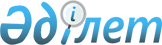 Об утверждении Плана статистических работ на 2023 годПриказ Руководителя Бюро национальной статистики Агентства по стратегическому планированию и реформам Республики Казахстан от 11 октября 2022 года № 33. Зарегистрирован в Министерстве юстиции Республики Казахстан 12 октября 2022 года № 30108
      Примечание ИЗПИ!      Вводится в действие с 01.01.2023.
      В соответствии с пунктом 1 статьи 19 Закона Республики Казахстан "О государственной статистике" и подпунктом 8) пункта 15 Положения Бюро национальной статистики Агентства по стратегическому планированию и реформам Республики Казахстан, утвержденного приказом Председателя Агентства по стратегическому планированию и реформам Республики Казахстан от 23 октября 2020 года № 9-нқ ПРИКАЗЫВАЮ:
      1. Утвердить прилагаемый План статистических работ на 2023 год.
      2. Департаменту развития статистических процессов совместно с Юридическим департаментом Бюро национальной статистики Агентства по стратегическому планированию и реформам Республики Казахстан обеспечить в установленном законодательством порядке:
      1) государственную регистрацию настоящего приказа в Министерстве юстиции Республики Казахстан;
      2) размещение настоящего приказа на интернет-ресурсе Бюро национальной статистики Агентства по стратегическому планированию и реформам Республики Казахстан.
      3. Департаменту развития статистических процессов Бюро национальной статистики Агентства по стратегическому планированию и реформам Республики Казахстан довести настоящий приказ до структурных подразделений и территориальных органов Бюро национальной статистики Агентства по стратегическому планированию и реформам Республики Казахстан для руководства и использования в работе.
      4. Контроль за исполнением настоящего приказа возложить на курирующего заместителя руководителя Бюро национальной статистики Агентства по стратегическому планированию и реформам Республики Казахстан.
      5. Настоящий приказ вводится в действие с 1 января 2023 года и подлежит официальному опубликованию.
      "СОГЛАСОВАНО"Министерство информациии общественного развитияРеспублики Казахстан
      "СОГЛАСОВАНО"Министерство сельского хозяйстваРеспублики Казахстан
      "СОГЛАСОВАНО"Министерство юстицииРеспублики Казахстан
      "СОГЛАСОВАНО"Генеральная ПрокуратураРеспублики Казахстан
      "СОГЛАСОВАНО"Министерство наукии высшего образованияРеспублики Казахстан
      "СОГЛАСОВАНО"Министерство здравоохраненияРеспублики Казахстан
      "СОГЛАСОВАНО"Министерство трудаи социальной защиты населенияРеспублики Казахстан
      "СОГЛАСОВАНО"Министерство индустриии инфраструктурного развитияРеспублики Казахстан
      "СОГЛАСОВАНО"Министерство финансовРеспублики Казахстан
      "СОГЛАСОВАНО"Министерство культуры и спортаРеспублики Казахстан
      "СОГЛАСОВАНО"Министерство просвещенияРеспублики Казахстан
      "СОГЛАСОВАНО"Министерство торговли и интеграцииРеспублики Казахстан
      "СОГЛАСОВАНО"Национальный БанкРеспублики Казахстан
      "СОГЛАСОВАНО"Министерство национальной экономикиРеспублики Казахстан
      "СОГЛАСОВАНО"Министерство цифрового развития, инновацийи аэрокосмической промышленностиРеспублики Казахстан
      "СОГЛАСОВАНО"Министерство внутренних делРеспублики Казахстан
      "СОГЛАСОВАНО"Министерство экологии, геологиии природных ресурсовРеспублики Казахстан
      "СОГЛАСОВАНО"Министерство энергетикиРеспублики Казахстан План статистических работ на 2023 год Раздел 1. Статистические наблюдения Глава 1. Общегосударственные статистические наблюдения Глава 2. Ведомственные статистические наблюдения Раздел 2. Официальная статистическая информация, формируемая Бюро национальной статистики Агентства по стратегическому планированию и реформам Республики Казахстан Сводные статистические публикации Раздел 3. Официальная статистическая информация, формируемая органами государственной статистики
      Примечание: расшифровка аббревиатур:
					© 2012. РГП на ПХВ «Институт законодательства и правовой информации Республики Казахстан» Министерства юстиции Республики Казахстан
				
      Руководитель Бюронациональной статистикиАгентства по стратегическомупланированию и реформамРеспублики Казахстан 

Ж. Шаймарданов
Утвержден приказом
Руководитель Бюро
национальной статистики
Агентства по стратегическому
планированию и реформам
Республики Казахстан
от 11 октября 2022 года № 33
№ п/п
Наименование статистической формы
Наименование статистической формы
Наименование статистической формы
Наименование статистической формы
Наименование статистического наблюдения
Наименование статистического наблюдения
Наименование статистического наблюдения
Периодичность
Сроки представления первичных статистических данных
Сроки представления первичных статистических данных
Сроки представления первичных статистических данных
Сроки представления первичных статистических данных
Сроки представления первичных статистических данных
1
2
2
2
2
3
3
3
4
5
5
5
5
5
Статистика предприятий
Статистика предприятий
Статистика предприятий
Статистика предприятий
Статистика предприятий
Статистика предприятий
Статистика предприятий
Статистика предприятий
Статистика предприятий
Статистика предприятий
Статистика предприятий
Статистика предприятий
Статистика предприятий
Статистика предприятий
1
Опрос новых предприятий
(индекс 1-НП)
Опрос новых предприятий
(индекс 1-НП)
Опрос новых предприятий
(индекс 1-НП)
Опрос новых предприятий
(индекс 1-НП)
опрос новых предприятий
опрос новых предприятий
опрос новых предприятий
единовременная
в течение 30 календарных дней со дня государственной регистрации в органах, осуществляющих государственную регистрацию или Международном финансовом центре "Астана"
в течение 30 календарных дней со дня государственной регистрации в органах, осуществляющих государственную регистрацию или Международном финансовом центре "Астана"
в течение 30 календарных дней со дня государственной регистрации в органах, осуществляющих государственную регистрацию или Международном финансовом центре "Астана"
в течение 30 календарных дней со дня государственной регистрации в органах, осуществляющих государственную регистрацию или Международном финансовом центре "Астана"
в течение 30 календарных дней со дня государственной регистрации в органах, осуществляющих государственную регистрацию или Международном финансовом центре "Астана"
2
Отчет о видах экономической деятельности
(индекс 1-СР)
Отчет о видах экономической деятельности
(индекс 1-СР)
Отчет о видах экономической деятельности
(индекс 1-СР)
Отчет о видах экономической деятельности
(индекс 1-СР)
о видах экономической деятельности
о видах экономической деятельности
о видах экономической деятельности
один раз в год
до 31 октября (включительно) после отчетного периода
до 31 октября (включительно) после отчетного периода
до 31 октября (включительно) после отчетного периода
до 31 октября (включительно) после отчетного периода
до 31 октября (включительно) после отчетного периода
Статистика сельского, лесного, охотничьего и рыбного хозяйства
Статистика сельского, лесного, охотничьего и рыбного хозяйства
Статистика сельского, лесного, охотничьего и рыбного хозяйства
Статистика сельского, лесного, охотничьего и рыбного хозяйства
Статистика сельского, лесного, охотничьего и рыбного хозяйства
Статистика сельского, лесного, охотничьего и рыбного хозяйства
Статистика сельского, лесного, охотничьего и рыбного хозяйства
Статистика сельского, лесного, охотничьего и рыбного хозяйства
Статистика сельского, лесного, охотничьего и рыбного хозяйства
Статистика сельского, лесного, охотничьего и рыбного хозяйства
Статистика сельского, лесного, охотничьего и рыбного хозяйства
Статистика сельского, лесного, охотничьего и рыбного хозяйства
Статистика сельского, лесного, охотничьего и рыбного хозяйства
Статистика сельского, лесного, охотничьего и рыбного хозяйства
1
Отчет о состоянии животноводства
(индекс 24-сх)
Отчет о состоянии животноводства
(индекс 24-сх)
Отчет о состоянии животноводства
(индекс 24-сх)
Отчет о состоянии животноводства
(индекс 24-сх)
о состоянии животноводства
о состоянии животноводства
о состоянии животноводства
месячная
до 2 числа (включительно) после отчетного периода
до 2 числа (включительно) после отчетного периода
до 2 числа (включительно) после отчетного периода
до 2 числа (включительно) после отчетного периода
до 2 числа (включительно) после отчетного периода
2
Отчет о состоянии животноводства
(индекс 24-сх)
Отчет о состоянии животноводства
(индекс 24-сх)
Отчет о состоянии животноводства
(индекс 24-сх)
Отчет о состоянии животноводства
(индекс 24-сх)
о состоянии животноводства
о состоянии животноводства
о состоянии животноводства
годовая
до 20 января (включительно) после отчетного периода
до 20 января (включительно) после отчетного периода
до 20 января (включительно) после отчетного периода
до 20 января (включительно) после отчетного периода
до 20 января (включительно) после отчетного периода
3
О наличии зерна
(индекс 2-сх (зерно)
О наличии зерна
(индекс 2-сх (зерно)
О наличии зерна
(индекс 2-сх (зерно)
О наличии зерна
(индекс 2-сх (зерно)
о наличии зерна
о наличии зерна
о наличии зерна
месячная
до 3 числа (включительно) после отчетного периода, 
кроме 3 января
до 3 числа (включительно) после отчетного периода, 
кроме 3 января
до 3 числа (включительно) после отчетного периода, 
кроме 3 января
до 3 числа (включительно) после отчетного периода, 
кроме 3 января
до 3 числа (включительно) после отчетного периода, 
кроме 3 января
4
О наличии и движении зерна
(индекс 2-сх (зерно)
О наличии и движении зерна
(индекс 2-сх (зерно)
О наличии и движении зерна
(индекс 2-сх (зерно)
О наличии и движении зерна
(индекс 2-сх (зерно)
о наличии и движении зерна 
о наличии и движении зерна 
о наличии и движении зерна 
годовая
до 10 января (включительно) после отчетного периода
до 10 января (включительно) после отчетного периода
до 10 января (включительно) после отчетного периода
до 10 января (включительно) после отчетного периода
до 10 января (включительно) после отчетного периода
5
О деятельности по охоте и отлову, включая предоставление услуг в этих областях 
(индекс 2-охота)
О деятельности по охоте и отлову, включая предоставление услуг в этих областях 
(индекс 2-охота)
О деятельности по охоте и отлову, включая предоставление услуг в этих областях 
(индекс 2-охота)
О деятельности по охоте и отлову, включая предоставление услуг в этих областях 
(индекс 2-охота)
о деятельности по охоте и отлову, включая предоставление услуг в этих областях
о деятельности по охоте и отлову, включая предоставление услуг в этих областях
о деятельности по охоте и отлову, включая предоставление услуг в этих областях
годовая
до 23 февраля (включительно) после отчетного периода
до 23 февраля (включительно) после отчетного периода
до 23 февраля (включительно) после отчетного периода
до 23 февраля (включительно) после отчетного периода
до 23 февраля (включительно) после отчетного периода
6
Производство продукции животноводства у индивидуальных предпринимателей, крестьянских или фермерских хозяйств и хозяйств населения
(индекс А-008)
Производство продукции животноводства у индивидуальных предпринимателей, крестьянских или фермерских хозяйств и хозяйств населения
(индекс А-008)
Производство продукции животноводства у индивидуальных предпринимателей, крестьянских или фермерских хозяйств и хозяйств населения
(индекс А-008)
Производство продукции животноводства у индивидуальных предпринимателей, крестьянских или фермерских хозяйств и хозяйств населения
(индекс А-008)
производство продукции животноводства у индивидуальных предпринимателей, крестьянских или фермерских хозяйств и хозяйств населения
производство продукции животноводства у индивидуальных предпринимателей, крестьянских или фермерских хозяйств и хозяйств населения
производство продукции животноводства у индивидуальных предпринимателей, крестьянских или фермерских хозяйств и хозяйств населения
квартальная
 период с 11 по 25 марта,
с 11 по 25 июня,
 с 11 по 25 сентября, 
с 11 по 25 декабря
 период с 11 по 25 марта,
с 11 по 25 июня,
 с 11 по 25 сентября, 
с 11 по 25 декабря
 период с 11 по 25 марта,
с 11 по 25 июня,
 с 11 по 25 сентября, 
с 11 по 25 декабря
 период с 11 по 25 марта,
с 11 по 25 июня,
 с 11 по 25 сентября, 
с 11 по 25 декабря
 период с 11 по 25 марта,
с 11 по 25 июня,
 с 11 по 25 сентября, 
с 11 по 25 декабря
7
О рыболовстве и аквакультуре
(индекс 1-рыба)
О рыболовстве и аквакультуре
(индекс 1-рыба)
О рыболовстве и аквакультуре
(индекс 1-рыба)
О рыболовстве и аквакультуре
(индекс 1-рыба)
о рыболовстве и аквакультуре 
о рыболовстве и аквакультуре 
о рыболовстве и аквакультуре 
годовая
до 25 февраля (включительно) после отчетного периода
до 25 февраля (включительно) после отчетного периода
до 25 февраля (включительно) после отчетного периода
до 25 февраля (включительно) после отчетного периода
до 25 февраля (включительно) после отчетного периода
8
Отчет о деятельности в лесоводстве и лесозаготовках 
(индекс 1-лес)
Отчет о деятельности в лесоводстве и лесозаготовках 
(индекс 1-лес)
Отчет о деятельности в лесоводстве и лесозаготовках 
(индекс 1-лес)
Отчет о деятельности в лесоводстве и лесозаготовках 
(индекс 1-лес)
о деятельности в лесоводстве и лесозаготовках
о деятельности в лесоводстве и лесозаготовках
о деятельности в лесоводстве и лесозаготовках
годовая
до 21 февраля (включительно) после отчетного периода
до 21 февраля (включительно) после отчетного периода
до 21 февраля (включительно) после отчетного периода
до 21 февраля (включительно) после отчетного периода
до 21 февраля (включительно) после отчетного периода
9
Отчет о деятельности сельхозформирования
(индекс 1-сх)
Отчет о деятельности сельхозформирования
(индекс 1-сх)
Отчет о деятельности сельхозформирования
(индекс 1-сх)
Отчет о деятельности сельхозформирования
(индекс 1-сх)
о деятельности сельхозформирования
о деятельности сельхозформирования
о деятельности сельхозформирования
годовая
до 10 марта (включительно) после отчетного периода
до 10 марта (включительно) после отчетного периода
до 10 марта (включительно) после отчетного периода
до 10 марта (включительно) после отчетного периода
до 10 марта (включительно) после отчетного периода
10
Отчет об итогах сева под урожай
(индекс 4-сх)
Отчет об итогах сева под урожай
(индекс 4-сх)
Отчет об итогах сева под урожай
(индекс 4-сх)
Отчет об итогах сева под урожай
(индекс 4-сх)
об итогах сева под урожай
об итогах сева под урожай
об итогах сева под урожай
один раз в год
до 15 июня (включительно) отчетного периода
до 15 июня (включительно) отчетного периода
до 15 июня (включительно) отчетного периода
до 15 июня (включительно) отчетного периода
до 15 июня (включительно) отчетного периода
11
О сборе урожая сельскохозяйственных культур
(индекс 29-сх)
О сборе урожая сельскохозяйственных культур
(индекс 29-сх)
О сборе урожая сельскохозяйственных культур
(индекс 29-сх)
О сборе урожая сельскохозяйственных культур
(индекс 29-сх)
о сборе урожая сельскохозяйственных культур
о сборе урожая сельскохозяйственных культур
о сборе урожая сельскохозяйственных культур
один раз в год
до 2 ноября (включительно) отчетного периода
до 2 ноября (включительно) отчетного периода
до 2 ноября (включительно) отчетного периода
до 2 ноября (включительно) отчетного периода
до 2 ноября (включительно) отчетного периода
12
О сборе урожая сельскохозяйственных культур в хозяйствах населения
(индекс А-005)
О сборе урожая сельскохозяйственных культур в хозяйствах населения
(индекс А-005)
О сборе урожая сельскохозяйственных культур в хозяйствах населения
(индекс А-005)
О сборе урожая сельскохозяйственных культур в хозяйствах населения
(индекс А-005)
о сборе урожая сельскохозяйственных культур в хозяйствах населения
о сборе урожая сельскохозяйственных культур в хозяйствах населения
о сборе урожая сельскохозяйственных культур в хозяйствах населения
один раз в три года
до 2 ноября (включительно) отчетного периода
до 2 ноября (включительно) отчетного периода
до 2 ноября (включительно) отчетного периода
до 2 ноября (включительно) отчетного периода
до 2 ноября (включительно) отчетного периода
13
Наличие в сельскохозяйственных предприятиях построек и сооружений сельскохозяйственного назначения
(индекс 49-сх)
Наличие в сельскохозяйственных предприятиях построек и сооружений сельскохозяйственного назначения
(индекс 49-сх)
Наличие в сельскохозяйственных предприятиях построек и сооружений сельскохозяйственного назначения
(индекс 49-сх)
Наличие в сельскохозяйственных предприятиях построек и сооружений сельскохозяйственного назначения
(индекс 49-сх)
о наличии в сельскохозяйственных предприятиях построек и сооружений сельскохозяйственного назначения
о наличии в сельскохозяйственных предприятиях построек и сооружений сельскохозяйственного назначения
о наличии в сельскохозяйственных предприятиях построек и сооружений сельскохозяйственного назначения
годовая
до 10 апреля (включительно) после отчетного периода
до 10 апреля (включительно) после отчетного периода
до 10 апреля (включительно) после отчетного периода
до 10 апреля (включительно) после отчетного периода
до 10 апреля (включительно) после отчетного периода
14
О наличии и движении семян масличных культур (индекс 3-сх (масличные)
О наличии и движении семян масличных культур (индекс 3-сх (масличные)
О наличии и движении семян масличных культур (индекс 3-сх (масличные)
О наличии и движении семян масличных культур (индекс 3-сх (масличные)
о наличии и движении семян масличных культур
о наличии и движении семян масличных культур
о наличии и движении семян масличных культур
квартальная
до 3 числа (включительно) после отчетного периода
до 3 числа (включительно) после отчетного периода
до 3 числа (включительно) после отчетного периода
до 3 числа (включительно) после отчетного периода
до 3 числа (включительно) после отчетного периода
15
О деятельности сельскохозяйственного кооператива (индекс 1-СПК)
О деятельности сельскохозяйственного кооператива (индекс 1-СПК)
О деятельности сельскохозяйственного кооператива (индекс 1-СПК)
О деятельности сельскохозяйственного кооператива (индекс 1-СПК)
о деятельности сельскохозяйственного кооператива
о деятельности сельскохозяйственного кооператива
о деятельности сельскохозяйственного кооператива
годовая
до 28 марта (включительно) после отчетного периода
до 28 марта (включительно) после отчетного периода
до 28 марта (включительно) после отчетного периода
до 28 марта (включительно) после отчетного периода
до 28 марта (включительно) после отчетного периода
16
О сборе урожая сельскохозяйственных культур в защищенном грунте 
(индекс 1-теплица)
О сборе урожая сельскохозяйственных культур в защищенном грунте 
(индекс 1-теплица)
О сборе урожая сельскохозяйственных культур в защищенном грунте 
(индекс 1-теплица)
О сборе урожая сельскохозяйственных культур в защищенном грунте 
(индекс 1-теплица)
о сборе урожая сельскохозяйственных культур в защищенном грунте
о сборе урожая сельскохозяйственных культур в защищенном грунте
о сборе урожая сельскохозяйственных культур в защищенном грунте
квартальная
до 15 числа (включительно) после отчетного периода
до 15 числа (включительно) после отчетного периода
до 15 числа (включительно) после отчетного периода
до 15 числа (включительно) после отчетного периода
до 15 числа (включительно) после отчетного периода
Статистика промышленного производства и окружающей среды
Статистика промышленного производства и окружающей среды
Статистика промышленного производства и окружающей среды
Статистика промышленного производства и окружающей среды
Статистика промышленного производства и окружающей среды
Статистика промышленного производства и окружающей среды
Статистика промышленного производства и окружающей среды
Статистика промышленного производства и окружающей среды
Статистика промышленного производства и окружающей среды
Статистика промышленного производства и окружающей среды
Статистика промышленного производства и окружающей среды
Статистика промышленного производства и окружающей среды
Статистика промышленного производства и окружающей среды
Статистика промышленного производства и окружающей среды
1
Отчет предприятия о производстве и отгрузке продукции (товаров, услуг)
(индекс 1-П)
Отчет предприятия о производстве и отгрузке продукции (товаров, услуг)
(индекс 1-П)
Отчет предприятия о производстве и отгрузке продукции (товаров, услуг)
(индекс 1-П)
Отчет предприятия о производстве и отгрузке продукции (товаров, услуг)
(индекс 1-П)
о производстве и отгрузке продукции (товаров, услуг)
о производстве и отгрузке продукции (товаров, услуг)
о производстве и отгрузке продукции (товаров, услуг)
месячная
до 1 числа (включительно) после отчетного периода
до 1 числа (включительно) после отчетного периода
до 1 числа (включительно) после отчетного периода
до 1 числа (включительно) после отчетного периода
до 1 числа (включительно) после отчетного периода
2
Отчет предприятия о производстве продукции (товаров, услуг)
(индекс 1-П)
Отчет предприятия о производстве продукции (товаров, услуг)
(индекс 1-П)
Отчет предприятия о производстве продукции (товаров, услуг)
(индекс 1-П)
Отчет предприятия о производстве продукции (товаров, услуг)
(индекс 1-П)
о производстве продукции (товаров, услуг)
о производстве продукции (товаров, услуг)
о производстве продукции (товаров, услуг)
квартальная
до 25 числа (включительно) после отчетного периода
до 25 числа (включительно) после отчетного периода
до 25 числа (включительно) после отчетного периода
до 25 числа (включительно) после отчетного периода
до 25 числа (включительно) после отчетного периода
3
Отчет предприятия о производстве и отгрузке продукции (товаров, услуг)
(индекс 1-П)
Отчет предприятия о производстве и отгрузке продукции (товаров, услуг)
(индекс 1-П)
Отчет предприятия о производстве и отгрузке продукции (товаров, услуг)
(индекс 1-П)
Отчет предприятия о производстве и отгрузке продукции (товаров, услуг)
(индекс 1-П)
о производстве и отгрузке продукции (товаров, услуг)
о производстве и отгрузке продукции (товаров, услуг)
о производстве и отгрузке продукции (товаров, услуг)
годовая
до 14 марта (включительно) после отчетного периода
до 14 марта (включительно) после отчетного периода
до 14 марта (включительно) после отчетного периода
до 14 марта (включительно) после отчетного периода
до 14 марта (включительно) после отчетного периода
4
Баланс производственных мощностей
(индекс БМ)
Баланс производственных мощностей
(индекс БМ)
Баланс производственных мощностей
(индекс БМ)
Баланс производственных мощностей
(индекс БМ)
баланс производственных мощностей
баланс производственных мощностей
баланс производственных мощностей
годовая
до 25 марта (включительно) после отчетного периода
до 25 марта (включительно) после отчетного периода
до 25 марта (включительно) после отчетного периода
до 25 марта (включительно) после отчетного периода
до 25 марта (включительно) после отчетного периода
5
Отчет о сборе и вывозе коммунальных отходов
(индекс 1-отходы)
Отчет о сборе и вывозе коммунальных отходов
(индекс 1-отходы)
Отчет о сборе и вывозе коммунальных отходов
(индекс 1-отходы)
Отчет о сборе и вывозе коммунальных отходов
(индекс 1-отходы)
о сборе и вывозе коммунальных отходов
о сборе и вывозе коммунальных отходов
о сборе и вывозе коммунальных отходов
годовая
до 1 февраля (включительно) после отчетного периода
до 1 февраля (включительно) после отчетного периода
до 1 февраля (включительно) после отчетного периода
до 1 февраля (включительно) после отчетного периода
до 1 февраля (включительно) после отчетного периода
6
Отчет о переработке (сортировке), утилизации и захоронении (депонировании) отходов
(индекс 2-отходы)
Отчет о переработке (сортировке), утилизации и захоронении (депонировании) отходов
(индекс 2-отходы)
Отчет о переработке (сортировке), утилизации и захоронении (депонировании) отходов
(индекс 2-отходы)
Отчет о переработке (сортировке), утилизации и захоронении (депонировании) отходов
(индекс 2-отходы)
о переработке (сортировке), утилизации и захоронении (депонировании) отходов
о переработке (сортировке), утилизации и захоронении (депонировании) отходов
о переработке (сортировке), утилизации и захоронении (депонировании) отходов
годовая
до 1 февраля (включительно) после отчетного периода
до 1 февраля (включительно) после отчетного периода
до 1 февраля (включительно) после отчетного периода
до 1 февраля (включительно) после отчетного периода
до 1 февраля (включительно) после отчетного периода
7
Отчет об охране атмосферного воздуха
(индекс 2-ТП (воздух)
Отчет об охране атмосферного воздуха
(индекс 2-ТП (воздух)
Отчет об охране атмосферного воздуха
(индекс 2-ТП (воздух)
Отчет об охране атмосферного воздуха
(индекс 2-ТП (воздух)
об охране атмосферного воздуха
об охране атмосферного воздуха
об охране атмосферного воздуха
годовая
до 10 апреля (включительно) после отчетного периода
до 10 апреля (включительно) после отчетного периода
до 10 апреля (включительно) после отчетного периода
до 10 апреля (включительно) после отчетного периода
до 10 апреля (включительно) после отчетного периода
8
Отчет о затратах на охрану окружающей среды
(индекс 4-ОС)
Отчет о затратах на охрану окружающей среды
(индекс 4-ОС)
Отчет о затратах на охрану окружающей среды
(индекс 4-ОС)
Отчет о затратах на охрану окружающей среды
(индекс 4-ОС)
о затратах на охрану окружающей среды
о затратах на охрану окружающей среды
о затратах на охрану окружающей среды
годовая
до 15 апреля (включительно) после отчетного периода
до 15 апреля (включительно) после отчетного периода
до 15 апреля (включительно) после отчетного периода
до 15 апреля (включительно) после отчетного периода
до 15 апреля (включительно) после отчетного периода
9
Отчет о работе предприятий, осуществляющих эксплуатацию систем водоснабжения и (или) водоотведения 
(индекс 1-ВК) 
Отчет о работе предприятий, осуществляющих эксплуатацию систем водоснабжения и (или) водоотведения 
(индекс 1-ВК) 
Отчет о работе предприятий, осуществляющих эксплуатацию систем водоснабжения и (или) водоотведения 
(индекс 1-ВК) 
Отчет о работе предприятий, осуществляющих эксплуатацию систем водоснабжения и (или) водоотведения 
(индекс 1-ВК) 
о работе сооружений систем водоснабжения и водоотведения
о работе сооружений систем водоснабжения и водоотведения
о работе сооружений систем водоснабжения и водоотведения
годовая
до 22 февраля (включительно) после отчетного периода
до 22 февраля (включительно) после отчетного периода
до 22 февраля (включительно) после отчетного периода
до 22 февраля (включительно) после отчетного периода
до 22 февраля (включительно) после отчетного периода
Статистика энергетики 
Статистика энергетики 
Статистика энергетики 
Статистика энергетики 
Статистика энергетики 
Статистика энергетики 
Статистика энергетики 
Статистика энергетики 
Статистика энергетики 
Статистика энергетики 
Статистика энергетики 
Статистика энергетики 
Статистика энергетики 
Статистика энергетики 
1
Отчет о деятельности газовых предприятий 
(индекс 1-ГАЗ)
Отчет о деятельности газовых предприятий 
(индекс 1-ГАЗ)
Отчет о деятельности газовых предприятий 
(индекс 1-ГАЗ)
Отчет о деятельности газовых предприятий 
(индекс 1-ГАЗ)
о деятельности газовых предприятий
о деятельности газовых предприятий
о деятельности газовых предприятий
годовая
до 1 февраля (включительно) после отчетного периода
до 1 февраля (включительно) после отчетного периода
до 1 февраля (включительно) после отчетного периода
до 1 февраля (включительно) после отчетного периода
до 1 февраля (включительно) после отчетного периода
2
Отчет о работе тепловых электростанций и котельных (индекс 6-ТП)
Отчет о работе тепловых электростанций и котельных (индекс 6-ТП)
Отчет о работе тепловых электростанций и котельных (индекс 6-ТП)
Отчет о работе тепловых электростанций и котельных (индекс 6-ТП)
о работе тепловых электростанций и котельных
о работе тепловых электростанций и котельных
о работе тепловых электростанций и котельных
годовая
до 16 марта (включительно) после отчетного периода
до 16 марта (включительно) после отчетного периода
до 16 марта (включительно) после отчетного периода
до 16 марта (включительно) после отчетного периода
до 16 марта (включительно) после отчетного периода
3
Отчет о деятельности предприятий нефтедобывающих, нефтеперерабатывающих и торгующих нефтепродуктами
(индекс 1-НЕФТЬ)
Отчет о деятельности предприятий нефтедобывающих, нефтеперерабатывающих и торгующих нефтепродуктами
(индекс 1-НЕФТЬ)
Отчет о деятельности предприятий нефтедобывающих, нефтеперерабатывающих и торгующих нефтепродуктами
(индекс 1-НЕФТЬ)
Отчет о деятельности предприятий нефтедобывающих, нефтеперерабатывающих и торгующих нефтепродуктами
(индекс 1-НЕФТЬ)
о деятельности нефтедобывающих, нефтеперерабатывающих предприятий и предприятий, торгующих нефтепродуктами
о деятельности нефтедобывающих, нефтеперерабатывающих предприятий и предприятий, торгующих нефтепродуктами
о деятельности нефтедобывающих, нефтеперерабатывающих предприятий и предприятий, торгующих нефтепродуктами
годовая
до 25 февраля (включительно) после отчетного периода
до 25 февраля (включительно) после отчетного периода
до 25 февраля (включительно) после отчетного периода
до 25 февраля (включительно) после отчетного периода
до 25 февраля (включительно) после отчетного периода
4
Конечное потребление энергии 
(индекс 1-КПЭ)
Конечное потребление энергии 
(индекс 1-КПЭ)
Конечное потребление энергии 
(индекс 1-КПЭ)
Конечное потребление энергии 
(индекс 1-КПЭ)
конечное потребление энергии 
конечное потребление энергии 
конечное потребление энергии 
годовая
до 25 марта (включительно) после отчетного периода
до 25 марта (включительно) после отчетного периода
до 25 марта (включительно) после отчетного периода
до 25 марта (включительно) после отчетного периода
до 25 марта (включительно) после отчетного периода
5
Отчет о выработке, передаче, распределении и продаже электрической энергии 
(индекс 1-ЭЛЕКТРОЭНЕРГИЯ)
Отчет о выработке, передаче, распределении и продаже электрической энергии 
(индекс 1-ЭЛЕКТРОЭНЕРГИЯ)
Отчет о выработке, передаче, распределении и продаже электрической энергии 
(индекс 1-ЭЛЕКТРОЭНЕРГИЯ)
Отчет о выработке, передаче, распределении и продаже электрической энергии 
(индекс 1-ЭЛЕКТРОЭНЕРГИЯ)
о выработке, передаче, распределении и продаже электрической энергии
о выработке, передаче, распределении и продаже электрической энергии
о выработке, передаче, распределении и продаже электрической энергии
годовая
до 25 февраля (включительно) после отчетного периода
до 25 февраля (включительно) после отчетного периода
до 25 февраля (включительно) после отчетного периода
до 25 февраля (включительно) после отчетного периода
до 25 февраля (включительно) после отчетного периода
6
Отчет о деятельности угольных предприятий 
(индекс 1-УГОЛЬ)
Отчет о деятельности угольных предприятий 
(индекс 1-УГОЛЬ)
Отчет о деятельности угольных предприятий 
(индекс 1-УГОЛЬ)
Отчет о деятельности угольных предприятий 
(индекс 1-УГОЛЬ)
о деятельности угольных предприятий 
о деятельности угольных предприятий 
о деятельности угольных предприятий 
годовая
до 25 февраля (включительно) после отчетного периода
до 25 февраля (включительно) после отчетного периода
до 25 февраля (включительно) после отчетного периода
до 25 февраля (включительно) после отчетного периода
до 25 февраля (включительно) после отчетного периода
7
Анкета обследования потребления энергии в домашних хозяйствах (индекс Н-010 )
Анкета обследования потребления энергии в домашних хозяйствах (индекс Н-010 )
Анкета обследования потребления энергии в домашних хозяйствах (индекс Н-010 )
Анкета обследования потребления энергии в домашних хозяйствах (индекс Н-010 )
об обследовании домашнего хозяйства по потреблению топлива и энергии
об обследовании домашнего хозяйства по потреблению топлива и энергии
об обследовании домашнего хозяйства по потреблению топлива и энергии
один раз в пять лет
до 25 апреля (включительно) после отчетного периода
до 25 апреля (включительно) после отчетного периода
до 25 апреля (включительно) после отчетного периода
до 25 апреля (включительно) после отчетного периода
до 25 апреля (включительно) после отчетного периода
Статистика инвестиций и строительства
Статистика инвестиций и строительства
Статистика инвестиций и строительства
Статистика инвестиций и строительства
Статистика инвестиций и строительства
Статистика инвестиций и строительства
Статистика инвестиций и строительства
Статистика инвестиций и строительства
Статистика инвестиций и строительства
Статистика инвестиций и строительства
Статистика инвестиций и строительства
Статистика инвестиций и строительства
Статистика инвестиций и строительства
Статистика инвестиций и строительства
1
Отчет об инвестициях в основной капитал
(индекс 1-инвест)
Отчет об инвестициях в основной капитал
(индекс 1-инвест)
Отчет об инвестициях в основной капитал
(индекс 1-инвест)
Отчет об инвестициях в основной капитал
(индекс 1-инвест)
об инвестициях в основной капитал
об инвестициях в основной капитал
об инвестициях в основной капитал
месячная
до 2 числа (включительно) после отчетного периода
до 2 числа (включительно) после отчетного периода
до 2 числа (включительно) после отчетного периода
до 2 числа (включительно) после отчетного периода
до 2 числа (включительно) после отчетного периода
2
Отчет об инвестиционной деятельности
(индекс 1-инвест)
Отчет об инвестиционной деятельности
(индекс 1-инвест)
Отчет об инвестиционной деятельности
(индекс 1-инвест)
Отчет об инвестиционной деятельности
(индекс 1-инвест)
об инвестиционной деятельности
об инвестиционной деятельности
об инвестиционной деятельности
годовая
до 15 апреля (включительно) после отчетного периода
до 15 апреля (включительно) после отчетного периода
до 15 апреля (включительно) после отчетного периода
до 15 апреля (включительно) после отчетного периода
до 15 апреля (включительно) после отчетного периода
3
Отчет о вводе в эксплуатацию объектов индивидуальными застройщиками
(индекс 1-ИС)
Отчет о вводе в эксплуатацию объектов индивидуальными застройщиками
(индекс 1-ИС)
Отчет о вводе в эксплуатацию объектов индивидуальными застройщиками
(индекс 1-ИС)
Отчет о вводе в эксплуатацию объектов индивидуальными застройщиками
(индекс 1-ИС)
о вводе в эксплуатацию объектов индивидуальными застройщиками 
о вводе в эксплуатацию объектов индивидуальными застройщиками 
о вводе в эксплуатацию объектов индивидуальными застройщиками 
месячная
до 2 числа (включительно) после отчетного периода
до 2 числа (включительно) после отчетного периода
до 2 числа (включительно) после отчетного периода
до 2 числа (включительно) после отчетного периода
до 2 числа (включительно) после отчетного периода
4
Отчет о вводе в эксплуатацию объектов индивидуальными застройщиками 
(индекс 1-ИС)
Отчет о вводе в эксплуатацию объектов индивидуальными застройщиками 
(индекс 1-ИС)
Отчет о вводе в эксплуатацию объектов индивидуальными застройщиками 
(индекс 1-ИС)
Отчет о вводе в эксплуатацию объектов индивидуальными застройщиками 
(индекс 1-ИС)
о вводе в эксплуатацию объектов индивидуальными застройщиками 
о вводе в эксплуатацию объектов индивидуальными застройщиками 
о вводе в эксплуатацию объектов индивидуальными застройщиками 
годовая
до 1 марта (включительно) после отчетного периода
до 1 марта (включительно) после отчетного периода
до 1 марта (включительно) после отчетного периода
до 1 марта (включительно) после отчетного периода
до 1 марта (включительно) после отчетного периода
5
Отчет о вводе в эксплуатацию объектов 
(индекс 2-КС)
Отчет о вводе в эксплуатацию объектов 
(индекс 2-КС)
Отчет о вводе в эксплуатацию объектов 
(индекс 2-КС)
Отчет о вводе в эксплуатацию объектов 
(индекс 2-КС)
о вводе в эксплуатацию объектов 
о вводе в эксплуатацию объектов 
о вводе в эксплуатацию объектов 
месячная
до 2 числа (включительно) после отчетного периода
до 2 числа (включительно) после отчетного периода
до 2 числа (включительно) после отчетного периода
до 2 числа (включительно) после отчетного периода
до 2 числа (включительно) после отчетного периода
6
Отчет о вводе в эксплуатацию объектов (индекс 2-КС)
Отчет о вводе в эксплуатацию объектов (индекс 2-КС)
Отчет о вводе в эксплуатацию объектов (индекс 2-КС)
Отчет о вводе в эксплуатацию объектов (индекс 2-КС)
о вводе в эксплуатацию объектов 
о вводе в эксплуатацию объектов 
о вводе в эксплуатацию объектов 
годовая
до 1 марта (включительно) после отчетного периода
до 1 марта (включительно) после отчетного периода
до 1 марта (включительно) после отчетного периода
до 1 марта (включительно) после отчетного периода
до 1 марта (включительно) после отчетного периода
7
Отчет о выполненных строительных работах (услугах) 
(индекс 1-КС)
Отчет о выполненных строительных работах (услугах) 
(индекс 1-КС)
Отчет о выполненных строительных работах (услугах) 
(индекс 1-КС)
Отчет о выполненных строительных работах (услугах) 
(индекс 1-КС)
о выполненных строительных работах (услугах)
о выполненных строительных работах (услугах)
о выполненных строительных работах (услугах)
месячная
до 4 числа (включительно) после отчетного периода
до 4 числа (включительно) после отчетного периода
до 4 числа (включительно) после отчетного периода
до 4 числа (включительно) после отчетного периода
до 4 числа (включительно) после отчетного периода
8
Отчет о выполненных строительных работах (услугах) 
(индекс 1-КС (малые)
Отчет о выполненных строительных работах (услугах) 
(индекс 1-КС (малые)
Отчет о выполненных строительных работах (услугах) 
(индекс 1-КС (малые)
Отчет о выполненных строительных работах (услугах) 
(индекс 1-КС (малые)
о выполненных строительных работах (услугах)
о выполненных строительных работах (услугах)
о выполненных строительных работах (услугах)
квартальная
до 4 числа (включительно) после отчетного периода
до 4 числа (включительно) после отчетного периода
до 4 числа (включительно) после отчетного периода
до 4 числа (включительно) после отчетного периода
до 4 числа (включительно) после отчетного периода
9
Отчет о выполненных строительных работах (услугах)
(индекс 1-КС)
Отчет о выполненных строительных работах (услугах)
(индекс 1-КС)
Отчет о выполненных строительных работах (услугах)
(индекс 1-КС)
Отчет о выполненных строительных работах (услугах)
(индекс 1-КС)
о выполненных строительных работах (услугах)
о выполненных строительных работах (услугах)
о выполненных строительных работах (услугах)
годовая
до 31 марта (включительно) после отчетного периода
до 31 марта (включительно) после отчетного периода
до 31 марта (включительно) после отчетного периода
до 31 марта (включительно) после отчетного периода
до 31 марта (включительно) после отчетного периода
10
Отчет об инвестициях в основной капитал крестьянских или фермерских хозяйств (индекс 1-КФХ инвест)
Отчет об инвестициях в основной капитал крестьянских или фермерских хозяйств (индекс 1-КФХ инвест)
Отчет об инвестициях в основной капитал крестьянских или фермерских хозяйств (индекс 1-КФХ инвест)
Отчет об инвестициях в основной капитал крестьянских или фермерских хозяйств (индекс 1-КФХ инвест)
об инвестициях в основной капитал крестьянских и фермерских хозяйств
об инвестициях в основной капитал крестьянских и фермерских хозяйств
об инвестициях в основной капитал крестьянских и фермерских хозяйств
квартальная
до 2 числа (включительно) после отчетного периода
до 2 числа (включительно) после отчетного периода
до 2 числа (включительно) после отчетного периода
до 2 числа (включительно) после отчетного периода
до 2 числа (включительно) после отчетного периода
Статистика внутренней торговли
Статистика внутренней торговли
Статистика внутренней торговли
Статистика внутренней торговли
Статистика внутренней торговли
Статистика внутренней торговли
Статистика внутренней торговли
Статистика внутренней торговли
Статистика внутренней торговли
Статистика внутренней торговли
Статистика внутренней торговли
Статистика внутренней торговли
Статистика внутренней торговли
Статистика внутренней торговли
1
1
Отчет о торговых рынках 
(индекс 12-торговля) 
Отчет о торговых рынках 
(индекс 12-торговля) 
Отчет о торговых рынках 
(индекс 12-торговля) 
о торговых рынках
о торговых рынках
о торговых рынках
годовая
до 10 февраля (включительно) после отчетного периода
до 10 февраля (включительно) после отчетного периода
до 10 февраля (включительно) после отчетного периода
до 10 февраля (включительно) после отчетного периода
до 10 февраля (включительно) после отчетного периода
2
2
Отчет о деятельности товарной биржи
(индекс 1-биржа) 
Отчет о деятельности товарной биржи
(индекс 1-биржа) 
Отчет о деятельности товарной биржи
(индекс 1-биржа) 
о деятельности товарной биржи 
о деятельности товарной биржи 
о деятельности товарной биржи 
годовая
до 20 января (включительно) после отчетного периода
до 20 января (включительно) после отчетного периода
до 20 января (включительно) после отчетного периода
до 20 января (включительно) после отчетного периода
до 20 января (включительно) после отчетного периода
3
3
Отчет о реализации товаров и услуг
(индекс 2-торговля)
Отчет о реализации товаров и услуг
(индекс 2-торговля)
Отчет о реализации товаров и услуг
(индекс 2-торговля)
о реализации товаров и услуг
о реализации товаров и услуг
о реализации товаров и услуг
месячная
до 3 числа (включительно) после отчетного периода
до 3 числа (включительно) после отчетного периода
до 3 числа (включительно) после отчетного периода
до 3 числа (включительно) после отчетного периода
до 3 числа (включительно) после отчетного периода
4
4
Отчет о реализации товаров и услуг
(индекс 1-ВТ)
Отчет о реализации товаров и услуг
(индекс 1-ВТ)
Отчет о реализации товаров и услуг
(индекс 1-ВТ)
о реализации товаров и услуг
о реализации товаров и услуг
о реализации товаров и услуг
годовая
до 15 марта (включительно) после отчетного периода 
до 15 марта (включительно) после отчетного периода 
до 15 марта (включительно) после отчетного периода 
до 15 марта (включительно) после отчетного периода 
до 15 марта (включительно) после отчетного периода 
5
5
Отчет об электронной коммерции
(индекс Э-коммерция)
Отчет об электронной коммерции
(индекс Э-коммерция)
Отчет об электронной коммерции
(индекс Э-коммерция)
об электронной коммерции
об электронной коммерции
об электронной коммерции
годовая
до 25 февраля (включительно) после отчетного периода
до 25 февраля (включительно) после отчетного периода
до 25 февраля (включительно) после отчетного периода
до 25 февраля (включительно) после отчетного периода
до 25 февраля (включительно) после отчетного периода
Статистика внешней и взаимной торговли, товарных рынков
Статистика внешней и взаимной торговли, товарных рынков
Статистика внешней и взаимной торговли, товарных рынков
Статистика внешней и взаимной торговли, товарных рынков
Статистика внешней и взаимной торговли, товарных рынков
Статистика внешней и взаимной торговли, товарных рынков
Статистика внешней и взаимной торговли, товарных рынков
Статистика внешней и взаимной торговли, товарных рынков
Статистика внешней и взаимной торговли, товарных рынков
Статистика внешней и взаимной торговли, товарных рынков
Статистика внешней и взаимной торговли, товарных рынков
Статистика внешней и взаимной торговли, товарных рынков
Статистика внешней и взаимной торговли, товарных рынков
Статистика внешней и взаимной торговли, товарных рынков
1
1
Отчет о взаимной торговле товарами с государствами-членами Евразийского экономического союза
(индекс 1-ТС)
Отчет о взаимной торговле товарами с государствами-членами Евразийского экономического союза
(индекс 1-ТС)
Отчет о взаимной торговле товарами с государствами-членами Евразийского экономического союза
(индекс 1-ТС)
о взаимной торговле товарами с государствами-членами Евразийского экономического союза
о взаимной торговле товарами с государствами-членами Евразийского экономического союза
о взаимной торговле товарами с государствами-членами Евразийского экономического союза
месячная
до 20 числа (включительно) после отчетного периода
до 20 числа (включительно) после отчетного периода
до 20 числа (включительно) после отчетного периода
до 20 числа (включительно) после отчетного периода
до 20 числа (включительно) после отчетного периода
Статистика транспорта
Статистика транспорта
Статистика транспорта
Статистика транспорта
Статистика транспорта
Статистика транспорта
Статистика транспорта
Статистика транспорта
Статистика транспорта
Статистика транспорта
Статистика транспорта
Статистика транспорта
Статистика транспорта
Статистика транспорта
1
1
Отчет о работе транспорта 
(индекс 1-транспорт)
Отчет о работе транспорта 
(индекс 1-транспорт)
Отчет о работе транспорта 
(индекс 1-транспорт)
о работе транспорта
о работе транспорта
о работе транспорта
месячная
до 2 числа (включительно) после отчетного периода
до 2 числа (включительно) после отчетного периода
до 2 числа (включительно) после отчетного периода
до 2 числа (включительно) после отчетного периода
до 2 числа (включительно) после отчетного периода
2
2
Отчет о подвижном составе железнодорожного транспорта и протяженности эксплуатационной длины железнодорожных линий 
(индекс 1-ЖД)
Отчет о подвижном составе железнодорожного транспорта и протяженности эксплуатационной длины железнодорожных линий 
(индекс 1-ЖД)
Отчет о подвижном составе железнодорожного транспорта и протяженности эксплуатационной длины железнодорожных линий 
(индекс 1-ЖД)
о подвижном составе железнодорожного транспорта и протяженности эксплуатационной длины железнодорожных линий
о подвижном составе железнодорожного транспорта и протяженности эксплуатационной длины железнодорожных линий
о подвижном составе железнодорожного транспорта и протяженности эксплуатационной длины железнодорожных линий
годовая
до 15 апреля (включительно) после отчетного периода
до 15 апреля (включительно) после отчетного периода
до 15 апреля (включительно) после отчетного периода
до 15 апреля (включительно) после отчетного периода
до 15 апреля (включительно) после отчетного периода
3
3
Отчет о работе транспорта по видам сообщений
(индекс 2-транспорт)
Отчет о работе транспорта по видам сообщений
(индекс 2-транспорт)
Отчет о работе транспорта по видам сообщений
(индекс 2-транспорт)
о работе транспорта по видам сообщений
о работе транспорта по видам сообщений
о работе транспорта по видам сообщений
годовая
до 10 апреля (включительно) после отчетного периода
до 10 апреля (включительно) после отчетного периода
до 10 апреля (включительно) после отчетного периода
до 10 апреля (включительно) после отчетного периода
до 10 апреля (включительно) после отчетного периода
4
4
Отчет об услугах предприятий вспомогательной транспортной деятельности
(индекс 2-ТР (вспомогательная деятельность)
Отчет об услугах предприятий вспомогательной транспортной деятельности
(индекс 2-ТР (вспомогательная деятельность)
Отчет об услугах предприятий вспомогательной транспортной деятельности
(индекс 2-ТР (вспомогательная деятельность)
об услугах предприятий вспомогательной транспортной деятельности
об услугах предприятий вспомогательной транспортной деятельности
об услугах предприятий вспомогательной транспортной деятельности
годовая
до 10 апреля (включительно) после отчетного периода
до 10 апреля (включительно) после отчетного периода
до 10 апреля (включительно) после отчетного периода
до 10 апреля (включительно) после отчетного периода
до 10 апреля (включительно) после отчетного периода
5
5
Отчет о протяженности судоходных внутренних путей и подвижном составе внутреннего водного транспорта 
(индекс 1-ТР (внутренние воды))
Отчет о протяженности судоходных внутренних путей и подвижном составе внутреннего водного транспорта 
(индекс 1-ТР (внутренние воды))
Отчет о протяженности судоходных внутренних путей и подвижном составе внутреннего водного транспорта 
(индекс 1-ТР (внутренние воды))
о протяженности судоходных внутренних путей и подвижном составе внутреннего водного транспорта
о протяженности судоходных внутренних путей и подвижном составе внутреннего водного транспорта
о протяженности судоходных внутренних путей и подвижном составе внутреннего водного транспорта
годовая
до 1 марта (включительно) после отчетного периода
до 1 марта (включительно) после отчетного периода
до 1 марта (включительно) после отчетного периода
до 1 марта (включительно) после отчетного периода
до 1 марта (включительно) после отчетного периода
6
6
Отчет о деятельности индивидуальных предпринимателей, осуществляющих перевозки грузов автомобильным транспортом 
(индекс 1-ИП (автогрузы)
Отчет о деятельности индивидуальных предпринимателей, осуществляющих перевозки грузов автомобильным транспортом 
(индекс 1-ИП (автогрузы)
Отчет о деятельности индивидуальных предпринимателей, осуществляющих перевозки грузов автомобильным транспортом 
(индекс 1-ИП (автогрузы)
об автомобильных перевозках грузов индивидуальными предпринимателями
об автомобильных перевозках грузов индивидуальными предпринимателями
об автомобильных перевозках грузов индивидуальными предпринимателями
квартальная
до 3 числа (включительно) после отчетного периода
до 3 числа (включительно) после отчетного периода
до 3 числа (включительно) после отчетного периода
до 3 числа (включительно) после отчетного периода
до 3 числа (включительно) после отчетного периода
7
7
Отчет о деятельности индивидуальных предпринимателей, осуществляющих перевозки пассажиров автомобильным транспортом 
(индекс 1-ИП (автопассажиры)
Отчет о деятельности индивидуальных предпринимателей, осуществляющих перевозки пассажиров автомобильным транспортом 
(индекс 1-ИП (автопассажиры)
Отчет о деятельности индивидуальных предпринимателей, осуществляющих перевозки пассажиров автомобильным транспортом 
(индекс 1-ИП (автопассажиры)
об автомобильных перевозках пассажиров индивидуальными предпринимателями
об автомобильных перевозках пассажиров индивидуальными предпринимателями
об автомобильных перевозках пассажиров индивидуальными предпринимателями
квартальная
до 3 числа (включительно) после отчетного периода 
до 3 числа (включительно) после отчетного периода 
до 3 числа (включительно) после отчетного периода 
до 3 числа (включительно) после отчетного периода 
до 3 числа (включительно) после отчетного периода 
Статистика связи
Статистика связи
Статистика связи
Статистика связи
Статистика связи
Статистика связи
Статистика связи
Статистика связи
Статистика связи
Статистика связи
Статистика связи
Статистика связи
Статистика связи
Статистика связи
1
1
Отчет о почтовой и курьерской деятельности и услугах связи
(индекс 3-связь)
Отчет о почтовой и курьерской деятельности и услугах связи
(индекс 3-связь)
Отчет о почтовой и курьерской деятельности и услугах связи
(индекс 3-связь)
о почтовой и курьерской деятельности и услугах связи
о почтовой и курьерской деятельности и услугах связи
о почтовой и курьерской деятельности и услугах связи
месячная
до 2 числа (включительно) после отчетного периода
до 2 числа (включительно) после отчетного периода
до 2 числа (включительно) после отчетного периода
до 2 числа (включительно) после отчетного периода
до 2 числа (включительно) после отчетного периода
2
2
Отчет об услугах почтовой и курьерской деятельности
(индекс 1-связь)
Отчет об услугах почтовой и курьерской деятельности
(индекс 1-связь)
Отчет об услугах почтовой и курьерской деятельности
(индекс 1-связь)
об услугах почтовой и курьерской деятельности
об услугах почтовой и курьерской деятельности
об услугах почтовой и курьерской деятельности
годовая
до 25 марта (включительно) после отчетного периода
до 25 марта (включительно) после отчетного периода
до 25 марта (включительно) после отчетного периода
до 25 марта (включительно) после отчетного периода
до 25 марта (включительно) после отчетного периода
3
3
Отчет об услугах связи
(индекс 2-связь)
Отчет об услугах связи
(индекс 2-связь)
Отчет об услугах связи
(индекс 2-связь)
об услугах связи
об услугах связи
об услугах связи
годовая
до 31 марта (включительно) после отчетного периода
до 31 марта (включительно) после отчетного периода
до 31 марта (включительно) после отчетного периода
до 31 марта (включительно) после отчетного периода
до 31 марта (включительно) после отчетного периода
Статистика услуг
Статистика услуг
Статистика услуг
Статистика услуг
Статистика услуг
Статистика услуг
Статистика услуг
Статистика услуг
Статистика услуг
Статистика услуг
Статистика услуг
Статистика услуг
Статистика услуг
Статистика услуг
1
1
Отчет об объеме оказанных услуг
(индекс 2-услуги)
Отчет об объеме оказанных услуг
(индекс 2-услуги)
Отчет об объеме оказанных услуг
(индекс 2-услуги)
об объеме оказанных услуг
об объеме оказанных услуг
об объеме оказанных услуг
квартальная
до 25 числа (включительно) после отчетного периода 
до 25 числа (включительно) после отчетного периода 
до 25 числа (включительно) после отчетного периода 
до 25 числа (включительно) после отчетного периода 
до 25 числа (включительно) после отчетного периода 
2
2
Отчет об объеме оказанных услуг
(индекс 2-услуги)
Отчет об объеме оказанных услуг
(индекс 2-услуги)
Отчет об объеме оказанных услуг
(индекс 2-услуги)
об объеме оказанных услуг
об объеме оказанных услуг
об объеме оказанных услуг
годовая
до 30 марта (включительно) после отчетного периода
до 30 марта (включительно) после отчетного периода
до 30 марта (включительно) после отчетного периода
до 30 марта (включительно) после отчетного периода
до 30 марта (включительно) после отчетного периода
3
3
Отчет об объеме оказанных IT-услуг
(индекс 2-услуги (IT)
Отчет об объеме оказанных IT-услуг
(индекс 2-услуги (IT)
Отчет об объеме оказанных IT-услуг
(индекс 2-услуги (IT)
об объеме оказанных IТ-услуг
об объеме оказанных IТ-услуг
об объеме оказанных IТ-услуг
годовая
до 30 марта (включительно) после отчетного периода
до 30 марта (включительно) после отчетного периода
до 30 марта (включительно) после отчетного периода
до 30 марта (включительно) после отчетного периода
до 30 марта (включительно) после отчетного периода
Статистика культуры
Статистика культуры
Статистика культуры
Статистика культуры
Статистика культуры
Статистика культуры
Статистика культуры
Статистика культуры
Статистика культуры
Статистика культуры
Статистика культуры
Статистика культуры
Статистика культуры
Статистика культуры
1
1
Отчет о деятельности зоопарка, океанариума
(индекс 1-зоопарк, океанариум)
Отчет о деятельности зоопарка, океанариума
(индекс 1-зоопарк, океанариум)
Отчет о деятельности зоопарка, океанариума
(индекс 1-зоопарк, океанариум)
о деятельности зоопарков, океанариума
о деятельности зоопарков, океанариума
о деятельности зоопарков, океанариума
годовая
до 13 января (включительно) после отчетного периода
до 13 января (включительно) после отчетного периода
до 13 января (включительно) после отчетного периода
до 13 января (включительно) после отчетного периода
до 13 января (включительно) после отчетного периода
2
2
Отчет о деятельности театра
(индекс 1-театр)
Отчет о деятельности театра
(индекс 1-театр)
Отчет о деятельности театра
(индекс 1-театр)
о деятельности театров
о деятельности театров
о деятельности театров
годовая
до 16 января (включительно) после отчетного периода
до 16 января (включительно) после отчетного периода
до 16 января (включительно) после отчетного периода
до 16 января (включительно) после отчетного периода
до 16 января (включительно) после отчетного периода
3
3
Отчет о деятельности цирка
(индекс 1-цирк)
Отчет о деятельности цирка
(индекс 1-цирк)
Отчет о деятельности цирка
(индекс 1-цирк)
о деятельности цирков
о деятельности цирков
о деятельности цирков
годовая
до 16 января (включительно) после отчетного периода
до 16 января (включительно) после отчетного периода
до 16 января (включительно) после отчетного периода
до 16 января (включительно) после отчетного периода
до 16 января (включительно) после отчетного периода
4
4
Отчет о деятельности парка развлечений и отдыха 
(индекс 1-парк)
Отчет о деятельности парка развлечений и отдыха 
(индекс 1-парк)
Отчет о деятельности парка развлечений и отдыха 
(индекс 1-парк)
о деятельности парков развлечений и отдыха 
о деятельности парков развлечений и отдыха 
о деятельности парков развлечений и отдыха 
годовая
до 18 января (включительно) после отчетного периода
до 18 января (включительно) после отчетного периода
до 18 января (включительно) после отчетного периода
до 18 января (включительно) после отчетного периода
до 18 января (включительно) после отчетного периода
5
5
Отчет о деятельности музея 
(индекс 1-музей)
Отчет о деятельности музея 
(индекс 1-музей)
Отчет о деятельности музея 
(индекс 1-музей)
о деятельности музеев
о деятельности музеев
о деятельности музеев
годовая
до 23 января (включительно) после отчетного периода
до 23 января (включительно) после отчетного периода
до 23 января (включительно) после отчетного периода
до 23 января (включительно) после отчетного периода
до 23 января (включительно) после отчетного периода
6
6
Отчет о деятельности культурно-досуговых организаций
(индекс 1-досуг)
Отчет о деятельности культурно-досуговых организаций
(индекс 1-досуг)
Отчет о деятельности культурно-досуговых организаций
(индекс 1-досуг)
о деятельности культурно-досуговых организаций
о деятельности культурно-досуговых организаций
о деятельности культурно-досуговых организаций
годовая
до 19 января (включительно) после отчетного периода
до 19 января (включительно) после отчетного периода
до 19 января (включительно) после отчетного периода
до 19 января (включительно) после отчетного периода
до 19 января (включительно) после отчетного периода
7
7
Отчет о деятельности библиотеки (индекс 1-библиотека)
Отчет о деятельности библиотеки (индекс 1-библиотека)
Отчет о деятельности библиотеки (индекс 1-библиотека)
о деятельности библиотек
о деятельности библиотек
о деятельности библиотек
годовая 
до 27 января (включительно) после отчетного периода
до 27 января (включительно) после отчетного периода
до 27 января (включительно) после отчетного периода
до 27 января (включительно) после отчетного периода
до 27 января (включительно) после отчетного периода
8
8
Отчет о концертной деятельности 
(индекс 1-концерт)
Отчет о концертной деятельности 
(индекс 1-концерт)
Отчет о концертной деятельности 
(индекс 1-концерт)
о концертной деятельности 
о концертной деятельности 
о концертной деятельности 
годовая
до 20 января (включительно) после отчетного периода
до 20 января (включительно) после отчетного периода
до 20 января (включительно) после отчетного периода
до 20 января (включительно) после отчетного периода
до 20 января (включительно) после отчетного периода
9
9
Отчет о деятельности кинематографической организации 
(индекс 1-кино)
Отчет о деятельности кинематографической организации 
(индекс 1-кино)
Отчет о деятельности кинематографической организации 
(индекс 1-кино)
о деятельности кинематографических организаций
о деятельности кинематографических организаций
о деятельности кинематографических организаций
годовая
до 23 января (включительно) после отчетного периода
до 23 января (включительно) после отчетного периода
до 23 января (включительно) после отчетного периода
до 23 января (включительно) после отчетного периода
до 23 января (включительно) после отчетного периода
Статистика туризма
Статистика туризма
Статистика туризма
Статистика туризма
Статистика туризма
Статистика туризма
Статистика туризма
Статистика туризма
Статистика туризма
Статистика туризма
Статистика туризма
Статистика туризма
Статистика туризма
Статистика туризма
1
1
Отчет о деятельности мест размещения
(индекс 2-туризм)
Отчет о деятельности мест размещения
(индекс 2-туризм)
Отчет о деятельности мест размещения
(индекс 2-туризм)
о деятельности мест размещения
о деятельности мест размещения
о деятельности мест размещения
квартальная
до 25 числа (включительно) после отчетного периода 
до 25 числа (включительно) после отчетного периода 
до 25 числа (включительно) после отчетного периода 
до 25 числа (включительно) после отчетного периода 
до 25 числа (включительно) после отчетного периода 
2
2
Анкета обследования домашних хозяйств о расходах на поездки
(индекс Н-050) 
Анкета обследования домашних хозяйств о расходах на поездки
(индекс Н-050) 
Анкета обследования домашних хозяйств о расходах на поездки
(индекс Н-050) 
обследование домашних хозяйств о расходах на поездки
обследование домашних хозяйств о расходах на поездки
обследование домашних хозяйств о расходах на поездки
годовая
до 30 января (включительно)
до 30 января (включительно)
до 30 января (включительно)
до 30 января (включительно)
до 30 января (включительно)
3
3
Анкета обследования посетителей
(индекс Н-060)
Анкета обследования посетителей
(индекс Н-060)
Анкета обследования посетителей
(индекс Н-060)
обследование посетителей 
обследование посетителей 
обследование посетителей 
два раза в год
до 30 января (включительно) и до 30 июля (включительно
до 30 января (включительно) и до 30 июля (включительно
до 30 января (включительно) и до 30 июля (включительно
до 30 января (включительно) и до 30 июля (включительно
до 30 января (включительно) и до 30 июля (включительно
Статистика инноваций
Статистика инноваций
Статистика инноваций
Статистика инноваций
Статистика инноваций
Статистика инноваций
Статистика инноваций
Статистика инноваций
Статистика инноваций
Статистика инноваций
Статистика инноваций
Статистика инноваций
Статистика инноваций
Статистика инноваций
1
1
Отчет об инновационной деятельности (индекс 1-инновация)
Отчет об инновационной деятельности (индекс 1-инновация)
Отчет об инновационной деятельности (индекс 1-инновация)
об инновационной деятельности предприятий 
об инновационной деятельности предприятий 
об инновационной деятельности предприятий 
годовая
до 25 февраля (включительно) после отчетного периода
до 25 февраля (включительно) после отчетного периода
до 25 февраля (включительно) после отчетного периода
до 25 февраля (включительно) после отчетного периода
до 25 февраля (включительно) после отчетного периода
Статистика науки
Статистика науки
Статистика науки
Статистика науки
Статистика науки
Статистика науки
Статистика науки
Статистика науки
Статистика науки
Статистика науки
Статистика науки
Статистика науки
Статистика науки
Статистика науки
1
1
Отчет о научно-исследовательских и опытно-конструкторских работах
(индекс 1-наука)
Отчет о научно-исследовательских и опытно-конструкторских работах
(индекс 1-наука)
Отчет о научно-исследовательских и опытно-конструкторских работах
(индекс 1-наука)
о научно-исследовательских и опытно-конструкторских работах
о научно-исследовательских и опытно-конструкторских работах
о научно-исследовательских и опытно-конструкторских работах
годовая
до 25 января (включительно) после отчетного периода
до 25 января (включительно) после отчетного периода
до 25 января (включительно) после отчетного периода
до 25 января (включительно) после отчетного периода
до 25 января (включительно) после отчетного периода
Статистика информационно-коммуникационных технологий
Статистика информационно-коммуникационных технологий
Статистика информационно-коммуникационных технологий
Статистика информационно-коммуникационных технологий
Статистика информационно-коммуникационных технологий
Статистика информационно-коммуникационных технологий
Статистика информационно-коммуникационных технологий
Статистика информационно-коммуникационных технологий
Статистика информационно-коммуникационных технологий
Статистика информационно-коммуникационных технологий
Статистика информационно-коммуникационных технологий
Статистика информационно-коммуникационных технологий
Статистика информационно-коммуникационных технологий
Статистика информационно-коммуникационных технологий
1
1
Отчет об использовании информационно-коммуникационных технологий на предприятиях
(индекс 3-информ)
Отчет об использовании информационно-коммуникационных технологий на предприятиях
(индекс 3-информ)
Отчет об использовании информационно-коммуникационных технологий на предприятиях
(индекс 3-информ)
об использовании информационно-коммуникационных технологий на предприятиях 
об использовании информационно-коммуникационных технологий на предприятиях 
об использовании информационно-коммуникационных технологий на предприятиях 
годовая
до 19 января (включительно) после отчетного периода
до 19 января (включительно) после отчетного периода
до 19 января (включительно) после отчетного периода
до 19 января (включительно) после отчетного периода
до 19 января (включительно) после отчетного периода
2
2
Анкета обследования домашнего хозяйства об использовании информационно-коммуникационных технологий (индекс Н-020)
Анкета обследования домашнего хозяйства об использовании информационно-коммуникационных технологий (индекс Н-020)
Анкета обследования домашнего хозяйства об использовании информационно-коммуникационных технологий (индекс Н-020)
об использовании домашними хозяйствами информационно-коммуникационных технологий
об использовании домашними хозяйствами информационно-коммуникационных технологий
об использовании домашними хозяйствами информационно-коммуникационных технологий
годовая
до 30 января (включительно)
до 30 января (включительно)
до 30 января (включительно)
до 30 января (включительно)
до 30 января (включительно)
Статистика труда и занятости 
Статистика труда и занятости 
Статистика труда и занятости 
Статистика труда и занятости 
Статистика труда и занятости 
Статистика труда и занятости 
Статистика труда и занятости 
Статистика труда и занятости 
Статистика труда и занятости 
Статистика труда и занятости 
Статистика труда и занятости 
Статистика труда и занятости 
Статистика труда и занятости 
Статистика труда и занятости 
1
Отчет по труду
(индекс 1-Т)
Отчет по труду
(индекс 1-Т)
Отчет по труду
(индекс 1-Т)
Отчет по труду
(индекс 1-Т)
об основных показателях труда
об основных показателях труда
об основных показателях труда
квартальная
до 10 числа (включительно) после отчетного периода
до 10 числа (включительно) после отчетного периода
до 10 числа (включительно) после отчетного периода
до 10 числа (включительно) после отчетного периода
до 10 числа (включительно) после отчетного периода
2
Отчет по труду
(индекс 1-Т)
Отчет по труду
(индекс 1-Т)
Отчет по труду
(индекс 1-Т)
Отчет по труду
(индекс 1-Т)
об основных показателях труда
об основных показателях труда
об основных показателях труда
годовая
до 12 февраля (включительно) после отчетного периода
до 12 февраля (включительно) после отчетного периода
до 12 февраля (включительно) после отчетного периода
до 12 февраля (включительно) после отчетного периода
до 12 февраля (включительно) после отчетного периода
3
Отчет о структуре и распределении заработной платы
 (индекс 2-Т (оплата труда)
Отчет о структуре и распределении заработной платы
 (индекс 2-Т (оплата труда)
Отчет о структуре и распределении заработной платы
 (индекс 2-Т (оплата труда)
Отчет о структуре и распределении заработной платы
 (индекс 2-Т (оплата труда)
о структуре и распределении заработной платы
о структуре и распределении заработной платы
о структуре и распределении заработной платы
один раз в год
до 31 мая (включительно) после отчетного периода
до 31 мая (включительно) после отчетного периода
до 31 мая (включительно) после отчетного периода
до 31 мая (включительно) после отчетного периода
до 31 мая (включительно) после отчетного периода
4
Отчет о численности работников, занятых во вредных и других неблагоприятных условиях труда
(индекс 1-Т (Условия труда)
Отчет о численности работников, занятых во вредных и других неблагоприятных условиях труда
(индекс 1-Т (Условия труда)
Отчет о численности работников, занятых во вредных и других неблагоприятных условиях труда
(индекс 1-Т (Условия труда)
Отчет о численности работников, занятых во вредных и других неблагоприятных условиях труда
(индекс 1-Т (Условия труда)
о численности работников, занятых во вредных и других неблагоприятных условиях труда
о численности работников, занятых во вредных и других неблагоприятных условиях труда
о численности работников, занятых во вредных и других неблагоприятных условиях труда
годовая
до 31 января (включительно) после отчетного периода
до 31 января (включительно) после отчетного периода
до 31 января (включительно) после отчетного периода
до 31 января (включительно) после отчетного периода
до 31 января (включительно) после отчетного периода
5
Анкета выборочного обследования занятости населения
(индекс Т-001)
Анкета выборочного обследования занятости населения
(индекс Т-001)
Анкета выборочного обследования занятости населения
(индекс Т-001)
Анкета выборочного обследования занятости населения
(индекс Т-001)
выборочное обследование занятости населения
выборочное обследование занятости населения
выборочное обследование занятости населения
месячная
16 января,
20 февраля,
20 марта,
17 апреля,
15 мая,
19 июня,
16 января,
20 февраля,
20 марта,
17 апреля,
15 мая,
19 июня,
16 января,
20 февраля,
20 марта,
17 апреля,
15 мая,
19 июня,
16 января,
20 февраля,
20 марта,
17 апреля,
15 мая,
19 июня,
17 июля,
21 августа,
18 сентября,
16 октября,
20 ноября,
20 декабря
6
Достойный труд
(индекс Т-004)
Достойный труд
(индекс Т-004)
Достойный труд
(индекс Т-004)
Достойный труд
(индекс Т-004)
о показателях достойного труда
о показателях достойного труда
о показателях достойного труда
три раза в год
17 июля,
21 августа,
18 сентября
17 июля,
21 августа,
18 сентября
17 июля,
21 августа,
18 сентября
17 июля,
21 августа,
18 сентября
17 июля,
21 августа,
18 сентября
Статистика цен 
Статистика цен 
Статистика цен 
Статистика цен 
Статистика цен 
Статистика цен 
Статистика цен 
Статистика цен 
Статистика цен 
Статистика цен 
Статистика цен 
Статистика цен 
Статистика цен 
Статистика цен 
1
1
1
Тетрадь регистрации цен на потребительские товары и платные услуги в 20__ году
(индекс Ц-101)
Электронная форма ввода данных для регистрации цен на потребительские товары и услуги 
(индекс Ц-101э) 
Тетрадь регистрации цен на потребительские товары и платные услуги в 20__ году
(индекс Ц-101)
Электронная форма ввода данных для регистрации цен на потребительские товары и услуги 
(индекс Ц-101э) 
Тетрадь регистрации цен на потребительские товары и платные услуги в 20__ году
(индекс Ц-101)
Электронная форма ввода данных для регистрации цен на потребительские товары и услуги 
(индекс Ц-101э) 
цены на потребительские товары и платные услуги для расчета индекса потребительских цен
цены на потребительские товары и платные услуги для расчета индекса потребительских цен
месячная
месячная
7-25 число отчетного периода
7-25 число отчетного периода
7-25 число отчетного периода
7-25 число отчетного периода
1
1
1
Тетрадь регистрации цен на потребительские товары и платные услуги в 20__ году
(индекс Ц-101)
Электронная форма ввода данных для регистрации цен на потребительские товары и услуги 
(индекс Ц-101э) 
Тетрадь регистрации цен на потребительские товары и платные услуги в 20__ году
(индекс Ц-101)
Электронная форма ввода данных для регистрации цен на потребительские товары и услуги 
(индекс Ц-101э) 
Тетрадь регистрации цен на потребительские товары и платные услуги в 20__ году
(индекс Ц-101)
Электронная форма ввода данных для регистрации цен на потребительские товары и услуги 
(индекс Ц-101э) 
в городах и районных центрах:
цены на продовольственные товары, входящие в состав величины прожиточного минимума;
цены на отдельные товары и платные услуги
в городах и районных центрах:
цены на продовольственные товары, входящие в состав величины прожиточного минимума;
цены на отдельные товары и платные услуги
месячная
месячная
10-20 число отчетного периода
10-20 число отчетного периода
10-20 число отчетного периода
10-20 число отчетного периода
1
1
1
Тетрадь регистрации цен на потребительские товары и платные услуги в 20__ году
(индекс Ц-101)
Электронная форма ввода данных для регистрации цен на потребительские товары и услуги 
(индекс Ц-101э) 
Тетрадь регистрации цен на потребительские товары и платные услуги в 20__ году
(индекс Ц-101)
Электронная форма ввода данных для регистрации цен на потребительские товары и услуги 
(индекс Ц-101э) 
Тетрадь регистрации цен на потребительские товары и платные услуги в 20__ году
(индекс Ц-101)
Электронная форма ввода данных для регистрации цен на потребительские товары и услуги 
(индекс Ц-101э) 
цены на социально-значимые продовольственные товары в городах
цены на социально-значимые продовольственные товары в городах
еженедельная
еженедельная
один раз в неделю
один раз в неделю
один раз в неделю
один раз в неделю
1
1
1
Тетрадь регистрации цен на потребительские товары и платные услуги в 20__ году
(индекс Ц-101)
Электронная форма ввода данных для регистрации цен на потребительские товары и услуги 
(индекс Ц-101э) 
Тетрадь регистрации цен на потребительские товары и платные услуги в 20__ году
(индекс Ц-101)
Электронная форма ввода данных для регистрации цен на потребительские товары и услуги 
(индекс Ц-101э) 
Тетрадь регистрации цен на потребительские товары и платные услуги в 20__ году
(индекс Ц-101)
Электронная форма ввода данных для регистрации цен на потребительские товары и услуги 
(индекс Ц-101э) 
цены на потребительские товары и услуги по специальному перечню для Программы международных сопоставлений
цены на потребительские товары и услуги по специальному перечню для Программы международных сопоставлений
квартальная
квартальная
7-28 число последнего месяца квартала
7-28 число последнего месяца квартала
7-28 число последнего месяца квартала
7-28 число последнего месяца квартала
2
2
2
Тетрадь регистрации цен на жилье в 20__ году 
(индекс 1-ЦРЖ)
Тетрадь регистрации цен на жилье в 20__ году 
(индекс 1-ЦРЖ)
Тетрадь регистрации цен на жилье в 20__ году 
(индекс 1-ЦРЖ)
цены на рынке жилья
цены на рынке жилья
месячная
месячная
до 20 числа (включительно) отчетного периода
до 20 числа (включительно) отчетного периода
до 20 числа (включительно) отчетного периода
до 20 числа (включительно) отчетного периода
3
3
3
Отчет о ценах на произведенную промышленную продукцию (товары, услуги) и ценах приобретения продукции производственно-технического назначения
(индекс 1-ЦП)
Отчет о ценах на произведенную промышленную продукцию (товары, услуги) и ценах приобретения продукции производственно-технического назначения
(индекс 1-ЦП)
Отчет о ценах на произведенную промышленную продукцию (товары, услуги) и ценах приобретения продукции производственно-технического назначения
(индекс 1-ЦП)
цены предприятий-производителей на промышленную продукцию (товары, услуги)
цены предприятий-производителей на промышленную продукцию (товары, услуги)
месячная
месячная
до 17 числа (включительно) отчетного периода
до 17 числа (включительно) отчетного периода
до 17 числа (включительно) отчетного периода
до 17 числа (включительно) отчетного периода
3
3
3
Отчет о ценах на произведенную промышленную продукцию (товары, услуги) и ценах приобретения продукции производственно-технического назначения
(индекс 1-ЦП)
Отчет о ценах на произведенную промышленную продукцию (товары, услуги) и ценах приобретения продукции производственно-технического назначения
(индекс 1-ЦП)
Отчет о ценах на произведенную промышленную продукцию (товары, услуги) и ценах приобретения продукции производственно-технического назначения
(индекс 1-ЦП)
цены приобретения продукции производственно-технического назначения промышленными предприятиями
цены приобретения продукции производственно-технического назначения промышленными предприятиями
месячная
месячная
до 17 числа (включительно) отчетного периода
до 17 числа (включительно) отчетного периода
до 17 числа (включительно) отчетного периода
до 17 числа (включительно) отчетного периода
4
4
4
Отчет о ценах экспортных поставок и импортных поступлений товаров, продукции
(индекс 1-Ц (экспорт, импорт)
Отчет о ценах экспортных поставок и импортных поступлений товаров, продукции
(индекс 1-Ц (экспорт, импорт)
Отчет о ценах экспортных поставок и импортных поступлений товаров, продукции
(индекс 1-Ц (экспорт, импорт)
цены экспортных поставок товаров, продукции
цены экспортных поставок товаров, продукции
месячная
месячная
до 15 числа (включительно) отчетного периода
до 15 числа (включительно) отчетного периода
до 15 числа (включительно) отчетного периода
до 15 числа (включительно) отчетного периода
4
4
4
Отчет о ценах экспортных поставок и импортных поступлений товаров, продукции
(индекс 1-Ц (экспорт, импорт)
Отчет о ценах экспортных поставок и импортных поступлений товаров, продукции
(индекс 1-Ц (экспорт, импорт)
Отчет о ценах экспортных поставок и импортных поступлений товаров, продукции
(индекс 1-Ц (экспорт, импорт)
цены импортных поступлений товаров, продукции
цены импортных поступлений товаров, продукции
месячная
месячная
до 15 числа (включительно) отчетного периода
до 15 числа (включительно) отчетного периода
до 15 числа (включительно) отчетного периода
до 15 числа (включительно) отчетного периода
5
5
5
Отчет о ценах на древесину необработанную и связанные с ней услуги
(индекс 1-ЦП (лес)
Отчет о ценах на древесину необработанную и связанные с ней услуги
(индекс 1-ЦП (лес)
Отчет о ценах на древесину необработанную и связанные с ней услуги
(индекс 1-ЦП (лес)
цены на древесину необработанную и связанные с ней услуги
цены на древесину необработанную и связанные с ней услуги
квартальная
квартальная
до 23 числа (включительно) последнего месяца отчетного периода
до 23 числа (включительно) последнего месяца отчетного периода
до 23 числа (включительно) последнего месяца отчетного периода
до 23 числа (включительно) последнего месяца отчетного периода
6
6
6
Отчет о ценах оптовых продаж (поставок) товаров, продукции
(индекс 1-Ц (опт)
Отчет о ценах оптовых продаж (поставок) товаров, продукции
(индекс 1-Ц (опт)
Отчет о ценах оптовых продаж (поставок) товаров, продукции
(индекс 1-Ц (опт)
цены оптовых продаж (поставок) товаров, продукции 
цены оптовых продаж (поставок) товаров, продукции 
месячная
месячная
до 22 числа (включительно) отчетного периода
до 22 числа (включительно) отчетного периода
до 22 числа (включительно) отчетного периода
до 22 числа (включительно) отчетного периода
7
7
7
Отчет о ценах на аренду коммерческой недвижимости
(индекс 1-Ц (аренда)
Отчет о ценах на аренду коммерческой недвижимости
(индекс 1-Ц (аренда)
Отчет о ценах на аренду коммерческой недвижимости
(индекс 1-Ц (аренда)
цены на аренду коммерческой недвижимости
цены на аренду коммерческой недвижимости
квартальная
квартальная
до 3 числа (включительно) после отчетного периода
до 3 числа (включительно) после отчетного периода
до 3 числа (включительно) после отчетного периода
до 3 числа (включительно) после отчетного периода
8
8
8
Отчет о тарифах на услуги связи для юридических лиц 
(индекс 1-тариф (связь)
Отчет о тарифах на услуги связи для юридических лиц 
(индекс 1-тариф (связь)
Отчет о тарифах на услуги связи для юридических лиц 
(индекс 1-тариф (связь)
тарифы на услуги связи для юридических лиц
тарифы на услуги связи для юридических лиц
месячная
месячная
до 21 числа (включительно) отчетного периода
до 21 числа (включительно) отчетного периода
до 21 числа (включительно) отчетного периода
до 21 числа (включительно) отчетного периода
9
9
9
Отчет о тарифах на почтовые услуги для юридических лиц
(индекс 1-тариф (почта)
Отчет о тарифах на почтовые услуги для юридических лиц
(индекс 1-тариф (почта)
Отчет о тарифах на почтовые услуги для юридических лиц
(индекс 1-тариф (почта)
тарифы на почтовые услуги для юридических лиц 
тарифы на почтовые услуги для юридических лиц 
месячная
месячная
до 21 числа (включительно) отчетного периода
до 21 числа (включительно) отчетного периода
до 21 числа (включительно) отчетного периода
до 21 числа (включительно) отчетного периода
10
10
10
Отчет о тарифах на курьерские услуги для юридических лиц
(индекс 1-тариф (курьер)
Отчет о тарифах на курьерские услуги для юридических лиц
(индекс 1-тариф (курьер)
Отчет о тарифах на курьерские услуги для юридических лиц
(индекс 1-тариф (курьер)
тарифы на курьерские услуги для юридических лиц
тарифы на курьерские услуги для юридических лиц
месячная
месячная
до 21 числа (включительно) отчетного периода
до 21 числа (включительно) отчетного периода
до 21 числа (включительно) отчетного периода
до 21 числа (включительно) отчетного периода
11
11
11
Отчет о тарифах на перевозку грузов предприятиями воздушного транспорта
(индекс 1-тариф (воздушный)
Отчет о тарифах на перевозку грузов предприятиями воздушного транспорта
(индекс 1-тариф (воздушный)
Отчет о тарифах на перевозку грузов предприятиями воздушного транспорта
(индекс 1-тариф (воздушный)
тарифы на перевозку грузов предприятиями воздушного транспорта
тарифы на перевозку грузов предприятиями воздушного транспорта
месячная
месячная
до 15 числа (включительно) отчетного периода
до 15 числа (включительно) отчетного периода
до 15 числа (включительно) отчетного периода
до 15 числа (включительно) отчетного периода
12
12
12
Отчет о тарифах на перевозку грузов предприятиями железнодорожного транспорта
(индекс 1-тариф (железнодорожный)
Отчет о тарифах на перевозку грузов предприятиями железнодорожного транспорта
(индекс 1-тариф (железнодорожный)
Отчет о тарифах на перевозку грузов предприятиями железнодорожного транспорта
(индекс 1-тариф (железнодорожный)
тарифы на перевозку грузов предприятиями железнодорожного транспорта
тарифы на перевозку грузов предприятиями железнодорожного транспорта
месячная
месячная
до 17 числа (включительно) отчетного периода
до 17 числа (включительно) отчетного периода
до 17 числа (включительно) отчетного периода
до 17 числа (включительно) отчетного периода
13
13
13
Отчет о тарифах на перевозку грузов предприятиями автомобильного транспорта
(индекс 1-тариф (автомобильный)
Отчет о тарифах на перевозку грузов предприятиями автомобильного транспорта
(индекс 1-тариф (автомобильный)
Отчет о тарифах на перевозку грузов предприятиями автомобильного транспорта
(индекс 1-тариф (автомобильный)
тарифы на перевозку грузов предприятиями автомобильного транспорта
тарифы на перевозку грузов предприятиями автомобильного транспорта
месячная
месячная
до 16 числа (включительно) отчетного периода
до 16 числа (включительно) отчетного периода
до 16 числа (включительно) отчетного периода
до 16 числа (включительно) отчетного периода
14
14
14
Отчет о тарифах на транспортировку грузов предприятиями трубопроводного транспорта
(индекс 1-тариф (трубопроводный)
Отчет о тарифах на транспортировку грузов предприятиями трубопроводного транспорта
(индекс 1-тариф (трубопроводный)
Отчет о тарифах на транспортировку грузов предприятиями трубопроводного транспорта
(индекс 1-тариф (трубопроводный)
тарифы на транспортировку грузов предприятиями трубопроводного транспорта
тарифы на транспортировку грузов предприятиями трубопроводного транспорта
месячная
месячная
до 17 числа (включительно) отчетного периода
до 17 числа (включительно) отчетного периода
до 17 числа (включительно) отчетного периода
до 17 числа (включительно) отчетного периода
15
15
15
Отчет о тарифах на перевозку грузов предприятиями внутреннего водного транспорта
(индекс 1-тариф (внутренний водный)
Отчет о тарифах на перевозку грузов предприятиями внутреннего водного транспорта
(индекс 1-тариф (внутренний водный)
Отчет о тарифах на перевозку грузов предприятиями внутреннего водного транспорта
(индекс 1-тариф (внутренний водный)
тарифы на перевозку грузов предприятиями внутреннего водного транспорта
тарифы на перевозку грузов предприятиями внутреннего водного транспорта
месячная
месячная
до 15 числа (включительно) отчетного периода
до 15 числа (включительно) отчетного периода
до 15 числа (включительно) отчетного периода
до 15 числа (включительно) отчетного периода
16
16
16
Отчет о тарифах на перевозку грузов предприятиями морского транспорта
(индекс 1-тариф (морской)
Отчет о тарифах на перевозку грузов предприятиями морского транспорта
(индекс 1-тариф (морской)
Отчет о тарифах на перевозку грузов предприятиями морского транспорта
(индекс 1-тариф (морской)
тарифы на перевозку грузов предприятиями морского транспорта
тарифы на перевозку грузов предприятиями морского транспорта
месячная
месячная
до 15 числа (включительно) отчетного периода
до 15 числа (включительно) отчетного периода
до 15 числа (включительно) отчетного периода
до 15 числа (включительно) отчетного периода
17
17
17
Отчет о ценах на приобретенные строительные материалы, детали и конструкции
(индекс 1-ЦСМ)
Отчет о ценах на приобретенные строительные материалы, детали и конструкции
(индекс 1-ЦСМ)
Отчет о ценах на приобретенные строительные материалы, детали и конструкции
(индекс 1-ЦСМ)
цены на приобретенные строительные материалы, детали и конструкции
цены на приобретенные строительные материалы, детали и конструкции
месячная
месячная
до 20 числа (включительно) отчетного периода
до 20 числа (включительно) отчетного периода
до 20 числа (включительно) отчетного периода
до 20 числа (включительно) отчетного периода
18
18
18
Отчет о ценах производителей на продукцию сельского хозяйства и приобретенные услуги
(индекс 1-ЦСХ)
Отчет о ценах производителей на продукцию сельского хозяйства и приобретенные услуги
(индекс 1-ЦСХ)
Отчет о ценах производителей на продукцию сельского хозяйства и приобретенные услуги
(индекс 1-ЦСХ)
цены производителей на продукцию сельского хозяйства и приобретенные услуги
цены производителей на продукцию сельского хозяйства и приобретенные услуги
месячная
месячная
до 16 числа (включительно) отчетного периода
до 16 числа (включительно) отчетного периода
до 16 числа (включительно) отчетного периода
до 16 числа (включительно) отчетного периода
19
19
19
Электронная форма ввода данных для регистрации цен на продукцию сельского хозяйства и продукты ее переработки
(индекс Ц-200э)
Электронная форма ввода данных для регистрации цен на продукцию сельского хозяйства и продукты ее переработки
(индекс Ц-200э)
Электронная форма ввода данных для регистрации цен на продукцию сельского хозяйства и продукты ее переработки
(индекс Ц-200э)
цены на продукцию сельского хозяйства и продукты ее переработки
цены на продукцию сельского хозяйства и продукты ее переработки
месячная
месячная
с 1 по 25 число отчетного периода
с 1 по 25 число отчетного периода
с 1 по 25 число отчетного периода
с 1 по 25 число отчетного периода
20
20
20
Отчет о ценах на продукцию рыболовства и рыбоводства
(индекс 1-ЦП (рыба)
Отчет о ценах на продукцию рыболовства и рыбоводства
(индекс 1-ЦП (рыба)
Отчет о ценах на продукцию рыболовства и рыбоводства
(индекс 1-ЦП (рыба)
цены на продукцию рыболовства и рыбоводства
цены на продукцию рыболовства и рыбоводства
квартальная
квартальная
до 25 числа (включительно) последнего месяца отчетного периода
до 25 числа (включительно) последнего месяца отчетного периода
до 25 числа (включительно) последнего месяца отчетного периода
до 25 числа (включительно) последнего месяца отчетного периода
21
21
21
Отчет о ценах и объемах закупа и реализации социально-значимых продовольственных товаров стабилизационных фондов
(индекс 1-СФ)
Отчет о ценах и объемах закупа и реализации социально-значимых продовольственных товаров стабилизационных фондов
(индекс 1-СФ)
Отчет о ценах и объемах закупа и реализации социально-значимых продовольственных товаров стабилизационных фондов
(индекс 1-СФ)
цены и объемы закупа и реализации социально-значимых продовольственных товаров стабилизационных фондов
цены и объемы закупа и реализации социально-значимых продовольственных товаров стабилизационных фондов
месячная
месячная
до 3 числа (включительно) после отчетного периода 
до 3 числа (включительно) после отчетного периода 
до 3 числа (включительно) после отчетного периода 
до 3 числа (включительно) после отчетного периода 
22
22
22
Отчет о ценах производителей на услуги (индекс 1-Ц (услуги)
Отчет о ценах производителей на услуги (индекс 1-Ц (услуги)
Отчет о ценах производителей на услуги (индекс 1-Ц (услуги)
цены производителей на услуги 
цены производителей на услуги 
квартальная
квартальная
до 5 числа (включительно) после отчетного периода
до 5 числа (включительно) после отчетного периода
до 5 числа (включительно) после отчетного периода
до 5 числа (включительно) после отчетного периода
Структурная статистика
Структурная статистика
Структурная статистика
Структурная статистика
Структурная статистика
Структурная статистика
Структурная статистика
Структурная статистика
Структурная статистика
Структурная статистика
Структурная статистика
Структурная статистика
Структурная статистика
Структурная статистика
1
Отчет о финансово-хозяйственной деятельности предприятия
(индекс 1-ПФ)
Отчет о финансово-хозяйственной деятельности предприятия
(индекс 1-ПФ)
Отчет о финансово-хозяйственной деятельности предприятия
(индекс 1-ПФ)
Отчет о финансово-хозяйственной деятельности предприятия
(индекс 1-ПФ)
о финансово-хозяйственной деятельности предприятия
о финансово-хозяйственной деятельности предприятия
о финансово-хозяйственной деятельности предприятия
годовая
до 5 апреля (включительно) после отчетного периода
до 5 апреля (включительно) после отчетного периода
до 5 апреля (включительно) после отчетного периода
до 5 апреля (включительно) после отчетного периода
до 5 апреля (включительно) после отчетного периода
2
Отчет о финансово-хозяйственной деятельности предприятия
(индекс1-ПФ)
Отчет о финансово-хозяйственной деятельности предприятия
(индекс1-ПФ)
Отчет о финансово-хозяйственной деятельности предприятия
(индекс1-ПФ)
Отчет о финансово-хозяйственной деятельности предприятия
(индекс1-ПФ)
о финансово-хозяйственной деятельности предприятия
о финансово-хозяйственной деятельности предприятия
о финансово-хозяйственной деятельности предприятия
квартальная
до 25 числа (включительно) после отчетного периода
до 25 числа (включительно) после отчетного периода
до 25 числа (включительно) после отчетного периода
до 25 числа (включительно) после отчетного периода
до 25 числа (включительно) после отчетного периода
3
Отчет о деятельности малого предприятия
(индекс 2-МП)
Отчет о деятельности малого предприятия
(индекс 2-МП)
Отчет о деятельности малого предприятия
(индекс 2-МП)
Отчет о деятельности малого предприятия
(индекс 2-МП)
о деятельности малого предприятия
о деятельности малого предприятия
о деятельности малого предприятия
годовая 
до 31 марта (включительно) после отчетного периода 
до 31 марта (включительно) после отчетного периода 
до 31 марта (включительно) после отчетного периода 
до 31 марта (включительно) после отчетного периода 
до 31 марта (включительно) после отчетного периода 
4
Отчет о деятельности малого предприятия
(индекс 2-МП)
Отчет о деятельности малого предприятия
(индекс 2-МП)
Отчет о деятельности малого предприятия
(индекс 2-МП)
Отчет о деятельности малого предприятия
(индекс 2-МП)
о деятельности малого предприятия
о деятельности малого предприятия
о деятельности малого предприятия
квартальная
до 25 числа (включительно) после отчетного периода
до 25 числа (включительно) после отчетного периода
до 25 числа (включительно) после отчетного периода
до 25 числа (включительно) после отчетного периода
до 25 числа (включительно) после отчетного периода
5
Отчет о состоянии основных фондов
(индекс 11)
Отчет о состоянии основных фондов
(индекс 11)
Отчет о состоянии основных фондов
(индекс 11)
Отчет о состоянии основных фондов
(индекс 11)
о состоянии основных фондов
о состоянии основных фондов
о состоянии основных фондов
годовая
до 15 апреля (включительно) после отчетного периода
до 15 апреля (включительно) после отчетного периода
до 15 апреля (включительно) после отчетного периода
до 15 апреля (включительно) после отчетного периода
до 15 апреля (включительно) после отчетного периода
6
Единовременное обследование некоммерческих организаций (индекс 1-НКО)
Единовременное обследование некоммерческих организаций (индекс 1-НКО)
Единовременное обследование некоммерческих организаций (индекс 1-НКО)
Единовременное обследование некоммерческих организаций (индекс 1-НКО)
единовременное обследование некоммерческих организаций
единовременное обследование некоммерческих организаций
единовременное обследование некоммерческих организаций
единовременная
до 5 мая (включительно)
 после отчетного периода
до 5 мая (включительно)
 после отчетного периода
до 5 мая (включительно)
 после отчетного периода
до 5 мая (включительно)
 после отчетного периода
до 5 мая (включительно)
 после отчетного периода
Статистика конъюнктурного обследования
Статистика конъюнктурного обследования
Статистика конъюнктурного обследования
Статистика конъюнктурного обследования
Статистика конъюнктурного обследования
Статистика конъюнктурного обследования
Статистика конъюнктурного обследования
Статистика конъюнктурного обследования
Статистика конъюнктурного обследования
Статистика конъюнктурного обследования
Статистика конъюнктурного обследования
Статистика конъюнктурного обследования
Статистика конъюнктурного обследования
Статистика конъюнктурного обследования
1
Анкета конъюнктурного обследования деятельности предприятий
 (индекс КО-6)
Анкета конъюнктурного обследования деятельности предприятий
 (индекс КО-6)
Анкета конъюнктурного обследования деятельности предприятий
 (индекс КО-6)
Анкета конъюнктурного обследования деятельности предприятий
 (индекс КО-6)
конъюнктурное обследование деятельности предприятий
конъюнктурное обследование деятельности предприятий
конъюнктурное обследование деятельности предприятий
квартальная
до 1 числа (включительно) после отчетного периода
до 1 числа (включительно) после отчетного периода
до 1 числа (включительно) после отчетного периода
до 1 числа (включительно) после отчетного периода
до 1 числа (включительно) после отчетного периода
Статистика образования, здравоохранения и социального обеспечения
Статистика образования, здравоохранения и социального обеспечения
Статистика образования, здравоохранения и социального обеспечения
Статистика образования, здравоохранения и социального обеспечения
Статистика образования, здравоохранения и социального обеспечения
Статистика образования, здравоохранения и социального обеспечения
Статистика образования, здравоохранения и социального обеспечения
Статистика образования, здравоохранения и социального обеспечения
Статистика образования, здравоохранения и социального обеспечения
Статистика образования, здравоохранения и социального обеспечения
Статистика образования, здравоохранения и социального обеспечения
Статистика образования, здравоохранения и социального обеспечения
Статистика образования, здравоохранения и социального обеспечения
Статистика образования, здравоохранения и социального обеспечения
1
Отчет организаций высшего и послевузовского образования
 (индекс ОВПО)
Отчет организаций высшего и послевузовского образования
 (индекс ОВПО)
Отчет организаций высшего и послевузовского образования
 (индекс ОВПО)
об основных показателях высшего и послевузовского образования
об основных показателях высшего и послевузовского образования
об основных показателях высшего и послевузовского образования
об основных показателях высшего и послевузовского образования
один раз в год
до 10 октября (включительно) отчетного периода
до 10 октября (включительно) отчетного периода
до 10 октября (включительно) отчетного периода
до 10 октября (включительно) отчетного периода
до 10 октября (включительно) отчетного периода
2
Отчет о техническом и профессиональном, послесреднем образовании
(индекс 2-НК)
Отчет о техническом и профессиональном, послесреднем образовании
(индекс 2-НК)
Отчет о техническом и профессиональном, послесреднем образовании
(индекс 2-НК)
о техническом и профессиональном, послесреднем образовании
о техническом и профессиональном, послесреднем образовании
о техническом и профессиональном, послесреднем образовании
о техническом и профессиональном, послесреднем образовании
один раз в год
до 10 октября (включительно) отчетного периода
до 10 октября (включительно) отчетного периода
до 10 октября (включительно) отчетного периода
до 10 октября (включительно) отчетного периода
до 10 октября (включительно) отчетного периода
3
Отчет об основных показателях финансово-хозяйственной деятельности организаций образования, здравоохранения и социального обслуживания населения (индекс Соцфин)
Отчет об основных показателях финансово-хозяйственной деятельности организаций образования, здравоохранения и социального обслуживания населения (индекс Соцфин)
Отчет об основных показателях финансово-хозяйственной деятельности организаций образования, здравоохранения и социального обслуживания населения (индекс Соцфин)
об основных показателях финансово-хозяйственной деятельности организаций образования, здравоохранения и социального обслуживания населения
об основных показателях финансово-хозяйственной деятельности организаций образования, здравоохранения и социального обслуживания населения
об основных показателях финансово-хозяйственной деятельности организаций образования, здравоохранения и социального обслуживания населения
об основных показателях финансово-хозяйственной деятельности организаций образования, здравоохранения и социального обслуживания населения
годовая
до 1 апреля (включительно) после отчетного периода
до 1 апреля (включительно) после отчетного периода
до 1 апреля (включительно) после отчетного периода
до 1 апреля (включительно) после отчетного периода
до 1 апреля (включительно) после отчетного периода
4
Отчет об объеме оказанных услуг организациями образования, здравоохранения и социального обслуживания населения
(индекс 1-услуги)
Отчет об объеме оказанных услуг организациями образования, здравоохранения и социального обслуживания населения
(индекс 1-услуги)
Отчет об объеме оказанных услуг организациями образования, здравоохранения и социального обслуживания населения
(индекс 1-услуги)
об объеме оказанных услуг организациями образования и здравоохранения
об объеме оказанных услуг организациями образования и здравоохранения
об объеме оказанных услуг организациями образования и здравоохранения
об объеме оказанных услуг организациями образования и здравоохранения
квартальная
до 15 числа (включительно) после отчетного периода
до 15 числа (включительно) после отчетного периода
до 15 числа (включительно) после отчетного периода
до 15 числа (включительно) после отчетного периода
до 15 числа (включительно) после отчетного периода
5
Отчет о санаторно-курортной деятельности 
(индекс 1-санаторий)
Отчет о санаторно-курортной деятельности 
(индекс 1-санаторий)
Отчет о санаторно-курортной деятельности 
(индекс 1-санаторий)
о санаторно-курортной деятельности 
о санаторно-курортной деятельности 
о санаторно-курортной деятельности 
о санаторно-курортной деятельности 
годовая
до 25 января (включительно) после отчетного периода
до 25 января (включительно) после отчетного периода
до 25 января (включительно) после отчетного периода
до 25 января (включительно) после отчетного периода
до 25 января (включительно) после отчетного периода
6
Отчет о травматизме, связанном с трудовой деятельностью, и профессиональных заболеваниях (индекс 7-ТПЗ)
Отчет о травматизме, связанном с трудовой деятельностью, и профессиональных заболеваниях (индекс 7-ТПЗ)
Отчет о травматизме, связанном с трудовой деятельностью, и профессиональных заболеваниях (индекс 7-ТПЗ)
о травматизме, связанном с трудовой деятельностью, и профессиональных заболеваниях
о травматизме, связанном с трудовой деятельностью, и профессиональных заболеваниях
о травматизме, связанном с трудовой деятельностью, и профессиональных заболеваниях
о травматизме, связанном с трудовой деятельностью, и профессиональных заболеваниях
годовая
до 25 февраля (включительно) после отчетного периода
до 25 февраля (включительно) после отчетного периода
до 25 февраля (включительно) после отчетного периода
до 25 февраля (включительно) после отчетного периода
до 25 февраля (включительно) после отчетного периода
7
Отчет организации по предоставлению специальных социальных услуг 
(индекс 3-социальное обеспечение)
Отчет организации по предоставлению специальных социальных услуг 
(индекс 3-социальное обеспечение)
Отчет организации по предоставлению специальных социальных услуг 
(индекс 3-социальное обеспечение)
об организациях по предоставлению специальных социальных услуг 
об организациях по предоставлению специальных социальных услуг 
об организациях по предоставлению специальных социальных услуг 
об организациях по предоставлению специальных социальных услуг 
годовая
до 20 января (включительно) после отчетного периода
до 20 января (включительно) после отчетного периода
до 20 января (включительно) после отчетного периода
до 20 января (включительно) после отчетного периода
до 20 января (включительно) после отчетного периода
Статистика правонарушений
Статистика правонарушений
Статистика правонарушений
Статистика правонарушений
Статистика правонарушений
Статистика правонарушений
Статистика правонарушений
Статистика правонарушений
Статистика правонарушений
Статистика правонарушений
Статистика правонарушений
Статистика правонарушений
Статистика правонарушений
Статистика правонарушений
1
Уровень доверия населения к правоохранительным органам и судебной системе
(индекс УДН)
Уровень доверия населения к правоохранительным органам и судебной системе
(индекс УДН)
Уровень доверия населения к правоохранительным органам и судебной системе
(индекс УДН)
Уровень доверия населения к правоохранительным органам и судебной системе
(индекс УДН)
уровень доверия населения к правоохранительным органам и судебной системе
уровень доверия населения к правоохранительным органам и судебной системе
два раза в год
два раза в год
два раза в год
два раза в год
15 мая (включительно)
и 15 ноября (включительно)
15 мая (включительно)
и 15 ноября (включительно)
15 мая (включительно)
и 15 ноября (включительно)
Статистика уровня жизни
Статистика уровня жизни
Статистика уровня жизни
Статистика уровня жизни
Статистика уровня жизни
Статистика уровня жизни
Статистика уровня жизни
Статистика уровня жизни
Статистика уровня жизни
Статистика уровня жизни
Статистика уровня жизни
Статистика уровня жизни
Статистика уровня жизни
Статистика уровня жизни
1
Качество жизни населения 
(индекс D 002)
Качество жизни населения 
(индекс D 002)
Качество жизни населения 
(индекс D 002)
Качество жизни населения 
(индекс D 002)
о качестве жизни населения
о качестве жизни населения
один раз в год
один раз в год
один раз в год
один раз в год
один раз в год
11 марта
11 марта
2
Дневник учета ежедневных расходов
(индекс D 003)
Дневник учета ежедневных расходов
(индекс D 003)
Дневник учета ежедневных расходов
(индекс D 003)
Дневник учета ежедневных расходов
(индекс D 003)
о расходах домашних хозяйств
о расходах домашних хозяйств
квартальная
квартальная
квартальная
квартальная
квартальная
до 10 числа (включительно) после отчетного периода
до 10 числа (включительно) после отчетного периода
3
Журнал учета ежеквартальных расходов и доходов домашних хозяйств
(индекс D 004)
Журнал учета ежеквартальных расходов и доходов домашних хозяйств
(индекс D 004)
Журнал учета ежеквартальных расходов и доходов домашних хозяйств
(индекс D 004)
Журнал учета ежеквартальных расходов и доходов домашних хозяйств
(индекс D 004)
о расходах и доходах домашних хозяйств
о расходах и доходах домашних хозяйств
квартальная
квартальная
квартальная
квартальная
квартальная
до 20 числа (включительно) после отчетного периода
до 20 числа (включительно) после отчетного периода
4
Вопросник для основного интервью 
(индекс D 006)
Вопросник для основного интервью 
(индекс D 006)
Вопросник для основного интервью 
(индекс D 006)
Вопросник для основного интервью 
(индекс D 006)
о благоустройстве домашних хозяйств
о благоустройстве домашних хозяйств
один раз в год
один раз в год
один раз в год
один раз в год
один раз в год
до 30 декабря (включительно) отчетного периода
до 30 декабря (включительно) отчетного периода
5
Опрос взрослого населения о потреблении табака
(индекс D 007)
Опрос взрослого населения о потреблении табака
(индекс D 007)
Опрос взрослого населения о потреблении табака
(индекс D 007)
Опрос взрослого населения о потреблении табака
(индекс D 007)
о потреблении табака взрослым населением
о потреблении табака взрослым населением
один раз в год
один раз в год
один раз в год
один раз в год
один раз в год
11 июля
11 июля
6
Контрольная карточка состава домашнего хозяйства
(индекс D 008)
Контрольная карточка состава домашнего хозяйства
(индекс D 008)
Контрольная карточка состава домашнего хозяйства
(индекс D 008)
Контрольная карточка состава домашнего хозяйства
(индекс D 008)
социально – демографические характеристики домашних хозяйств
социально – демографические характеристики домашних хозяйств
годовая 
(с ежеквартальным уточнением)
годовая 
(с ежеквартальным уточнением)
годовая 
(с ежеквартальным уточнением)
годовая 
(с ежеквартальным уточнением)
годовая 
(с ежеквартальным уточнением)
до 1 февраля (включительно) отчетного периода (до 20 числа (включительно) после отчетного периода)
до 1 февраля (включительно) отчетного периода (до 20 числа (включительно) после отчетного периода)
6
Контрольная карточка состава домашнего хозяйства
(индекс D 008)
Контрольная карточка состава домашнего хозяйства
(индекс D 008)
Контрольная карточка состава домашнего хозяйства
(индекс D 008)
Контрольная карточка состава домашнего хозяйства
(индекс D 008)
о составе домашних хозяйств
о составе домашних хозяйств
годовая 
(с ежеквартальным уточнением)
годовая 
(с ежеквартальным уточнением)
годовая 
(с ежеквартальным уточнением)
годовая 
(с ежеквартальным уточнением)
годовая 
(с ежеквартальным уточнением)
до 1 февраля (включительно) отчетного периода (до 20 числа (включительно) после отчетного периода)
до 1 февраля (включительно) отчетного периода (до 20 числа (включительно) после отчетного периода)
№ п/п
Наименование статистической формы
Наименование статистического наблюдения
Периодичность
Сроки представления первичных статистических данных
1
2
3
4
5
Комитет по управлению земельными ресурсами Министерства сельского хозяйства Республики Казахстан 
Комитет по управлению земельными ресурсами Министерства сельского хозяйства Республики Казахстан 
Комитет по управлению земельными ресурсами Министерства сельского хозяйства Республики Казахстан 
Комитет по управлению земельными ресурсами Министерства сельского хозяйства Республики Казахстан 
Комитет по управлению земельными ресурсами Министерства сельского хозяйства Республики Казахстан 
1
Отчет о наличии земель и распределении их по категориям, собственникам земельных участков, землепользователям и угодьям на 1 ноября ______ года
(индекс 22)
о наличии земель и распределении их по категориям, собственникам земельных участков, землепользователям и угодьям на 1 ноября ______ года
годовая
не позднее 20 ноября отчетного года
2
Отчет о наличии орошаемых земель и распределении их по категориям, собственникам земельных участков, землепользователям и угодьям на 1 ноября _______ года
(индекс 22-А)
о наличии орошаемых земель и распределении их по категориям, собственникам земельных участков, землепользователям и угодьям на 1 ноября _______ года
годовая
не позднее 20 ноября отчетного года
Министерство просвещения Республики Казахстан
Министерство просвещения Республики Казахстан
Министерство просвещения Республики Казахстан
Министерство просвещения Республики Казахстан
Министерство просвещения Республики Казахстан
1
Отчет о дошкольном образовании
(индекс ДО)
сведения о дошкольном образовании
один раз в год
до 31 октября (включительно) после отчетного периода
Министерство здравоохранения Республики Казахстан
Министерство здравоохранения Республики Казахстан
Министерство здравоохранения Республики Казахстан
Министерство здравоохранения Республики Казахстан
Министерство здравоохранения Республики Казахстан
1
Отчет об отдельных инфекционных и паразитарных заболеваниях
(индекс 1-ОИПЗ)
об отдельных инфекционных и паразитарных заболеваниях
месячная
 8 числа месяца, следующего за отчетным периодом
2
Отчет о числе заболеваний, зарегистрированных впервые в жизни установленным диагнозом 
(индекс 7-ЧЗЗВЖУД)
о числе заболеваний, зарегистрированных впервые в жизни установленным диагнозом
квартальная
3 числа следующего за отчетным кварталом месяца
3
Отчет о медицинской помощи беременным, роженицам и родильницам
(индекс 21-БРР)
о медицинской помощи беременным, роженицам и родильницам
годовая
10 февраля, следующего за отчетным периодом
4
Отчет о сети и деятельности организаций здравоохранения 
(индекс 26-сеть)
о сети и деятельности организаций здравоохранения 
годовая
10 февраля, следующего за отчетным периодом
5
Отчет по детской инвалидности 
(индекс 27-ДИ)
по детской инвалидности 
годовая
10 февраля, следующего за отчетным периодом
6
Отчет организации здравоохранения
(индекс 19-ОМО)
о деятельности организации здравоохранения
годовая
10 февраля, следующего за отчетным периодом
7
Отчет о медицинской помощи детям
(индекс 20-МПД)
о медицинской помощи детям
годовая
10 февраля, следующего за отчетным периодом
8
Отчет о контингентах больных, выбывших из стационара (индекс 16-стационар)
о контингентах больных, выбывших из стационара
годовая
10 февраля, следующего за отчетным периодом
Министерство труда и социальной защиты населения Республики Казахстан
Министерство труда и социальной защиты населения Республики Казахстан
Министерство труда и социальной защиты населения Республики Казахстан
Министерство труда и социальной защиты населения Республики Казахстан
Министерство труда и социальной защиты населения Республики Казахстан
1
Отчет о назначении и выплате жилищной помощи
(индекс 3-жилищная помощь)
о назначении и выплате жилищной помощи
квартальная
районные (городские) уполномоченные органы по вопросам занятости - областным, городов Нур-Султан Алматы и Шымкент уполномоченным органам по вопросам занятости до 5 числа месяца, следующего после отчетного квартала; областные, городов Нур-Султан, Алматы и Шымкент уполномоченные органы по вопросам занятости в АО ЦРТР МТСЗН РК до 15 числа месяца, следующего после отчетного квартала
2
Отчет о численности граждан, обратившихся за трудовым посредничеством за _______ (месяц) 202__ года (индекс 1-Т (трудоустройство)
о численности граждан, обратившихся за трудовым посредничеством 
месячная
районные (городские) уполномоченные органы по вопросам занятости – 2-го числа после отчетного месяца, областные уполномоченные органы по вопросам занятости – 4-го числа после отчетного месяца; АО ЦРТР МТСЗН РК – 7- го числа после отчетного месяца
3
Сведения о скрытой безработице 
(о сокращенных и частично занятых работниках, задолженности по заработной плате) (индекс 3-ТН (скрытая безработица)
сведения о скрытой безработице (о сокращенных и частично занятых работниках, задолженности по заработной плате)
месячная
юридические лица и их филиалы и представительства по месту своего нахождения 3-го числа после отчетного месяца; районные (городские) уполномоченные органы по вопросам занятости – 5-го числа после отчетного месяца; областные уполномоченные органы по вопросам занятости – 7-го числа после отчетного месяца; АО ЦРТР МТСЗН РК – 10-го числа после отчетного месяца
Комитет по делам строительства и жилищно-коммунального хозяйства Министерства индустрии и инфраструктурного развития Республики Казахстан
Комитет по делам строительства и жилищно-коммунального хозяйства Министерства индустрии и инфраструктурного развития Республики Казахстан
Комитет по делам строительства и жилищно-коммунального хозяйства Министерства индустрии и инфраструктурного развития Республики Казахстан
Комитет по делам строительства и жилищно-коммунального хозяйства Министерства индустрии и инфраструктурного развития Республики Казахстан
Комитет по делам строительства и жилищно-коммунального хозяйства Министерства индустрии и инфраструктурного развития Республики Казахстан
1
Отчет об отпускных ценах на строительные материалы, изделия, конструкции и инженерное оборудование
(индекс 1-СМИО)
об отпускных ценах на строительные материалы, изделия, конструкции и инженерное оборудование
квартальная
до 10 числа после отчетного 
периода
2
Отчет о фактической стоимости приобретенных строительных материалов, изделий, конструкций и инженерного оборудования
(индекс 2-СМИО)
фактическая стоимость приобретенных строительных материалов, изделий, конструкций и инженерного оборудования
квартальная
до 10 числа после отчетного периода
Министерство финансов Республики Казахстан
Министерство финансов Республики Казахстан
Министерство финансов Республики Казахстан
Министерство финансов Республики Казахстан
Министерство финансов Республики Казахстан
1
Отчет об освоении и погашении правительственных и гарантированных государством займов, займов под поручительство государства
(индекс 1-ОПЗ) 
об освоении и погашении правительственных и гарантированных государством займов, займов под поручительство государства
месячная
до 5 числа месяца после отчетного месяца
Министерство культуры и спорта Республики Казахстан
Министерство культуры и спорта Республики Казахстан
Министерство культуры и спорта Республики Казахстан
Министерство культуры и спорта Республики Казахстан
Министерство культуры и спорта Республики Казахстан
1
Отчет о развитии физической культуры и спорта в Республике Казахстан 
(индекс 1-ФК)
об основных показателях в сфере физической культуры и спорта
годовая
до 15 числа (включительно) после отчетного периода
Национальный Банк Республики Казахстан
Национальный Банк Республики Казахстан
Национальный Банк Республики Казахстан
Национальный Банк Республики Казахстан
Национальный Банк Республики Казахстан
1
Отчет о финансовых требованиях к нерезидентам и обязательствах перед ними
(индекс 1-ПБ)
о финансовых требованиях к нерезидентам и обязательствах перед ними
квартальная
не позднее 10 числа второго месяца после отчетного периода
2
Отчет об услугах транспорта, полученных от нерезидентов (предоставленных нерезидентам)
(индекс 2-ПБ)
об услугах транспорта, полученных от нерезидентов (предоставленных нерезидентам)
квартальная
не позднее 30 числа после отчетного периода
3
Отчет об услугах железнодорожного транспорта, полученных от нерезидентов (предоставленных нерезидентам)
(индекс 3-ПБ)
об услугах железнодорожного транспорта, полученных от нерезидентов (предоставленных нерезидентам)
квартальная
не позднее 30 числа после отчетного периода
4
Отчет об операциях, осуществленных от имени транспортных предприятий-нерезидентов
(индекс 4-ПБ)
об операциях, осуществленных от имени транспортных предприятий-нерезидентов
квартальная
не позднее 30 числа после отчетного периода
5
Отчет об услугах, предоставленных транспортным предприятиям-нерезидентам
(индекс 5-ПБ)
об услугах, предоставленных транспортным предприятиям-нерезидентам
квартальная
не позднее 30 числа после отчетного периода
6
Отчет о международных операциях, внешних активах и обязательствах сектора государственного управления 
(индекс 7-ПБ)
о международных операциях, внешних активах и обязательствах сектора государственного управления 
квартальная
не позднее 30 числа первого месяца после отчетного периода
7
Отчет о состоянии финансовых требований к нерезидентам и обязательств перед ними
(индекс 9-ПБ)
о состоянии финансовых требований к нерезидентам и обязательств перед ними
квартальная
не позднее 20 числа первого месяца после отчетного периода
8
Отчет о международных операциях с нерезидентами
(индекс 10-ПБ)
о международных операциях с нерезидентами
квартальная
не позднее 30 числа первого месяца после отчетного периода
9
Отчет о страховании (перестраховании) нерезидентов и перестраховании рисков у нерезидентов по отрасли "общее страхование"
(индекс 11-ПБ-ОС)
о страховании (перестраховании) нерезидентов и перестраховании рисков у нерезидентов по отрасли "общее страхование"
квартальная
не позднее 20 числа первого месяца после отчетного периода
10
Отчет о страховании (перестраховании) нерезидентов и перестраховании рисков у нерезидентов по отрасли "страхование жизни"
(индекс 11-ПБ-СЖ)
о страховании (перестраховании) нерезидентов и перестраховании рисков у нерезидентов по отрасли "страхование жизни"
квартальная
не позднее 20 числа первого месяца после отчетного периода
11
Отчет о внешних государственных, гарантированных государством займах и займах, привлеченных под поручительство Республики Казахстан
(индекс 14-ПБ)
о внешних государственных, гарантированных государством займах и займах, привлеченных под поручительство Республики Казахстан
квартальная
не позднее 30 числа первого месяца после отчетного периода
12
Отчет о международных операциях по ценным бумагам с нерезидентами
(индекс 15-ПБ)
о международных операциях по ценным бумагам с нерезидентами
квартальная
не позднее 20 числа первого месяца после отчетного периода
13
Отчет о кредитах, выданных нерезидентам
(индекс 17-ПБ)
о кредитах, выданных нерезидентам
квартальная
не позднее 25 числа первого месяца после отчетного периода
14
Анкета обследования предприятий по платежному балансу
(индекс ОПБ-1)
анкета обследования предприятий по платежному балансу
по запросу территориального органа НБ РК
до даты, указанной в анкете 
Комитет лесного хозяйства и животного мира Министерства экологии, геологии и природных ресурсов Республики Казахстан
Комитет лесного хозяйства и животного мира Министерства экологии, геологии и природных ресурсов Республики Казахстан
Комитет лесного хозяйства и животного мира Министерства экологии, геологии и природных ресурсов Республики Казахстан
Комитет лесного хозяйства и животного мира Министерства экологии, геологии и природных ресурсов Республики Казахстан
Комитет лесного хозяйства и животного мира Министерства экологии, геологии и природных ресурсов Республики Казахстан
1
Отчет по рубкам, мерам ухода за лесом, отпуску древесины, подсочке и побочным лесным пользованиям 
(индекс 3 (годовая)
о рубках, мерах ухода за лесом, отпуске древесины, подсочке и побочных лесных пользованиях
годовая
государственные лесовладельцы – до 10 января после отчетного периода, областные территориальные инспекции лесного хозяйства и животного мира – до 25 февраля после отчетного периода
2
Государственный учет лесного фонда и распределение лесного фонда по категориям государственного лесного фонда и угодьям (индекс 1)
о государственном учете лесного фонда и распределении лесного фонда по категориям государственного лесного фонда и угодьям
годовая
частные и государственные лесовладельцы – до 20 января после отчетного периода, областные территориальные инспекции лесного хозяйства и животного мира – до 1 февраля после отчетного периода, Республиканское государственное казенное предприятие "Казахское лесоустроительное предприятие" – до 20 марта после отчетного периода
3
Отчет об остатках древесины на лесосеках и очистке мест рубок (индекс 4 ЛХ (лесное хозяйство)
об остатках древесины на лесосеках и очистке мест рубок
полугодовая
государственные лесовладельцы – до 10 января, 1 июля после отчетного периода, областные территориальные инспекции лесного хозяйства и животного мира – до 25 февраля,
10 июля после отчетного периода
4
Отчет о работе с лесными культурами и о лесовозобновлении (индекс 8 ЛХ (лесное хозяйство)
о работе с лесными культурами и лесовозобновлении
годовая
государственные учреждения лесного хозяйства, государственные природные заповедники, государственные национальные природные парки, государственные лесные природные резерваты – до 10 ноября после отчетного периода, областные территориальные инспекции лесного хозяйства и животного мира – до 20 ноября после отчетного периода, Республиканское государственное казенное предприятие "Казахское лесоустроительное предприятие" – до 15 января после отчетного периода
5
Отчет о подготовке и передаче лесосечного фонда, его породном составе и товарной структуре 
(индекс 13 ЛХ (лесное хозяйство)
о подготовке и передаче лесосечного фонда, его породном составе и товарной структуре 
годовая
государственные лесовладельцы – до 
10 января после отчетного периода, областные территориальные инспекции лесного хозяйства и животного мира – до 25 февраля после отчетного периода
6
Отчет о посевных качествах семян древесных и кустарниковых пород (индекс 17 ЛХ (лесное хозяйство)
о посевных качествах семян древесных и кустарниковых пород
годовая
зональные лесосеменные станции – до 10 января после отчетного периода;
Республиканский лесной селекционно-семеноводческий центр – до 20 января после отчетного периода
7
Отчет о лесных пожарах
(индекс 1 пожар (лес)
о лесных пожарах
декадная
государственные лесовладельцы – 9, 19, 29 числа месяца, областные территориальные инспекции лесного хозяйства и животного мира – 10, 20, 30 числа месяца
8
Отчет о нарушениях лесного законодательства (индекс 5-лесхоз)
о нарушениях лесного законодательства
квартальная
государственные лесовладельцы – до 25 числа после отчетного периода, областные территориальные инспекции лесного хозяйства и животного мира – до 1 числа после отчетного периода
9
Отчет об отпуске лесных ресурсов и поступлении лесного дохода (индекс ЛД)
об отпуске лесных ресурсов и поступлении лесного дохода
квартальная
до 10 числа после отчетного периода
10
Отчет о лесозащите (индекс 12 ЛХ (лесное хозяйство)
о лесозащите
полугодовая
до 1 февраля и 10 июля после отчетного периода
11
Учет особо охраняемых природных территорий (индекс 1 ООПТ)
учет особо охраняемых природных территорий
годовая
до 1 февраля после отчетного периода
12
Отчет о выполнении производственного плана по лесному хозяйству (индекс 10 ЛХ (лесное хозяйство)
о выполнении производственного плана по лесному хозяйству
полугодовая
до 1 февраля и 10 июля после отчетного периода
13
Отчет о заготовке лесных семян
(индекс 20 ЛХ (лесное хозяйство)
о заготовке лесных семян
годовая
до 1 февраля после отчетного периода
14
Отчет о распределении площадей и запасов покрытых лесом угодий по преобладающим породам и группам возраста (индекс 2)
о распределении площадей и запасов покрытых лесом угодий по преобладающим породам и группам возраста
один раз в 5 лет
частные и государственные лесовладельцы - до 20 января после отчетного периода, областные территориальные инспекции лесного хозяйства и животного мира – до 1 февраля после отчетного периода, Республиканское государственное казенное предприятие "Казахское лесоустроительное предприятие" – до 20 марта после отчетного периода
Комитет по водным ресурсам Министерства экологии, геологии и природных ресурсов Республики Казахстан
Комитет по водным ресурсам Министерства экологии, геологии и природных ресурсов Республики Казахстан
Комитет по водным ресурсам Министерства экологии, геологии и природных ресурсов Республики Казахстан
Комитет по водным ресурсам Министерства экологии, геологии и природных ресурсов Республики Казахстан
Комитет по водным ресурсам Министерства экологии, геологии и природных ресурсов Республики Казахстан
1
Отчет о заборе, использовании и водоотведении вод
(индекс 2-ТП (водхоз)
о заборе, использовании и водоотведении вод 
годовая
не позднее 1 декабря отчетного периода водопользователи, использующие воду для нужд сельского хозяйства, не позднее 10 января после отчетного периода водопользователи использующие воду производственных, коммунально-бытовых нужд и гидроэнергетики
№ п/п
Наименование официальной статистической информации (публикации)
Наименование официальной статистической информации (публикации)
Наименование официальной статистической информации (публикации)
Наименование официальной статистической информации (публикации)
Наименование официальной статистической информации (публикации)
Периодичность
Сроки представления официальной статистической информации (публикации) для пользователей
Сроки представления официальной статистической информации (публикации) для пользователей
Форма предоставления
Форма предоставления
Форма предоставления
Форма предоставления
Форма предоставления
Источники данных (индекс статистической формы, другие официальные источники)
1
2
2
2
2
2
3
4
4
5
5
5
5
5
6
Статистика национальных счетов
Статистика национальных счетов
Статистика национальных счетов
Статистика национальных счетов
Статистика национальных счетов
Статистика национальных счетов
Статистика национальных счетов
Статистика национальных счетов
Статистика национальных счетов
Статистика национальных счетов
Статистика национальных счетов
Статистика национальных счетов
Статистика национальных счетов
Статистика национальных счетов
Статистика национальных счетов
1
Валовой внутренний продукт методом производства за 2022 год
Валовой внутренний продукт методом производства за 2022 год
Валовой внутренний продукт методом производства за 2022 год
Валовой внутренний продукт методом производства за 2022 год
Валовой внутренний продукт методом производства за 2022 год
годовая (на месячной основе)
15 февраля
15 февраля
статистический бюллетень
статистический бюллетень
статистический бюллетень
статистический бюллетень
24-сх, 1-П, 1-КС, 1-ИС, 2-торговля, 1-транспорт, 3-связь, отчет об исполнении бюджета, отчеты о доходах и расходах по финансовому сектору
24-сх, 1-П, 1-КС, 1-ИС, 2-торговля, 1-транспорт, 3-связь, отчет об исполнении бюджета, отчеты о доходах и расходах по финансовому сектору
2
Валовой внутренний продукт методом производства за 2022 год
Валовой внутренний продукт методом производства за 2022 год
Валовой внутренний продукт методом производства за 2022 год
Валовой внутренний продукт методом производства за 2022 год
Валовой внутренний продукт методом производства за 2022 год
годовая (на квартальной основе)
21 апреля
21 апреля
статистический бюллетень
статистический бюллетень
статистический бюллетень
статистический бюллетень
1-ПФ, 2-МП, 2-охота, 1-лес, 1-рыба, 1-сх, 24-сх, 29-сх, А-008, 1-П, 1-КС, 1-ИС, 2-торговля, 1-транспорт, 3-связь, 2-услуги, 1-услуги, 1-Т, D 004, Т-001, отчет об исполнении бюджета, отчеты о доходах и расходах по финансовому сектору
1-ПФ, 2-МП, 2-охота, 1-лес, 1-рыба, 1-сх, 24-сх, 29-сх, А-008, 1-П, 1-КС, 1-ИС, 2-торговля, 1-транспорт, 3-связь, 2-услуги, 1-услуги, 1-Т, D 004, Т-001, отчет об исполнении бюджета, отчеты о доходах и расходах по финансовому сектору
3
Валовой внутренний продукт методом доходов за 2022 год
Валовой внутренний продукт методом доходов за 2022 год
Валовой внутренний продукт методом доходов за 2022 год
Валовой внутренний продукт методом доходов за 2022 год
Валовой внутренний продукт методом доходов за 2022 год
годовая (на квартальной основе)
25 апреля
25 апреля
статистический бюллетень
статистический бюллетень
статистический бюллетень
статистический бюллетень
1-ПФ, 2-МП, 1-Т, Т-001, отчет об исполнении бюджета, отчеты о доходах и расходах по финансовому сектору
1-ПФ, 2-МП, 1-Т, Т-001, отчет об исполнении бюджета, отчеты о доходах и расходах по финансовому сектору
4
Валовой внутренний продукт методом конечного использования за 2022 год
Валовой внутренний продукт методом конечного использования за 2022 год
Валовой внутренний продукт методом конечного использования за 2022 год
Валовой внутренний продукт методом конечного использования за 2022 год
Валовой внутренний продукт методом конечного использования за 2022 год
годовая (на квартальной основе)
28 апреля
28 апреля
статистический бюллетень
статистический бюллетень
статистический бюллетень
статистический бюллетень
1-ПФ, 2-МП, 1-инвест, 1-П, 1-КС, 2-КС, 2-услуги, 1-услуги, 1-ВТ, D 003, D 004, отчет об исполнении бюджета, платежный баланс, таможенная статистика, отчеты о доходах и расходах по финансовому сектору
1-ПФ, 2-МП, 1-инвест, 1-П, 1-КС, 2-КС, 2-услуги, 1-услуги, 1-ВТ, D 003, D 004, отчет об исполнении бюджета, платежный баланс, таможенная статистика, отчеты о доходах и расходах по финансовому сектору
5
Валовой региональный продукт Республики Казахстан за 2022 год
Валовой региональный продукт Республики Казахстан за 2022 год
Валовой региональный продукт Республики Казахстан за 2022 год
Валовой региональный продукт Республики Казахстан за 2022 год
Валовой региональный продукт Республики Казахстан за 2022 год
годовая (на квартальной основе)
28 апреля
28 апреля
статистический бюллетень
статистический бюллетень
статистический бюллетень
статистический бюллетень
1-ПФ, 2-МП, 2-охота, 1-лес, 1-рыба, 1-сх, 24-сх, 29-сх, А-008, 1-П, 1-КС, 1-инвест, 1-ИС, 2-торговля, 1-транспорт, 3-связь, 2-услуги, 1-услуги, 1-Т, D 004, Т-001, отчет об исполнении бюджета, отчеты о доходах и расходах по финансовому сектору
1-ПФ, 2-МП, 2-охота, 1-лес, 1-рыба, 1-сх, 24-сх, 29-сх, А-008, 1-П, 1-КС, 1-инвест, 1-ИС, 2-торговля, 1-транспорт, 3-связь, 2-услуги, 1-услуги, 1-Т, D 004, Т-001, отчет об исполнении бюджета, отчеты о доходах и расходах по финансовому сектору
6
Валовой внутренний продукт методом производства с выделением доли нефтегазового сектора в ВВП за 2022 год
Валовой внутренний продукт методом производства с выделением доли нефтегазового сектора в ВВП за 2022 год
Валовой внутренний продукт методом производства с выделением доли нефтегазового сектора в ВВП за 2022 год
Валовой внутренний продукт методом производства с выделением доли нефтегазового сектора в ВВП за 2022 год
Валовой внутренний продукт методом производства с выделением доли нефтегазового сектора в ВВП за 2022 год
годовая (на годовой основе)
31 июля
31 июля
статистический бюллетень
статистический бюллетень
статистический бюллетень
статистический бюллетень
1-ПФ, 2-МП, 2-охота, 1-лес, 1-рыба, 24-сх, 29-сх, 1-сх, А-005, А-008, 8-сх (услуги), 1-П, 1-КС, 1- ИС, 1-ВТ, 2-транспорт, 2-ТР (вспомогательная деятельность), 1-связь, 2-связь, 2-услуги, Соцфин, 1-услуги, 1-Т, D 004, Т-001, отчет об исполнении бюджета, отчеты о доходах и расходах по финансовому сектору
1-ПФ, 2-МП, 2-охота, 1-лес, 1-рыба, 24-сх, 29-сх, 1-сх, А-005, А-008, 8-сх (услуги), 1-П, 1-КС, 1- ИС, 1-ВТ, 2-транспорт, 2-ТР (вспомогательная деятельность), 1-связь, 2-связь, 2-услуги, Соцфин, 1-услуги, 1-Т, D 004, Т-001, отчет об исполнении бюджета, отчеты о доходах и расходах по финансовому сектору
7
Валовой внутренний продукт методом доходов за 2022 год
Валовой внутренний продукт методом доходов за 2022 год
Валовой внутренний продукт методом доходов за 2022 год
Валовой внутренний продукт методом доходов за 2022 год
Валовой внутренний продукт методом доходов за 2022 год
годовая (на годовой основе)
2 августа
2 августа
статистический бюллетень
статистический бюллетень
статистический бюллетень
статистический бюллетень
1-ПФ, 2-МП, 1-Т, Т-001, отчет об исполнении бюджета, отчеты о доходах и расходах по финансовому сектору
1-ПФ, 2-МП, 1-Т, Т-001, отчет об исполнении бюджета, отчеты о доходах и расходах по финансовому сектору
8
Валовой внутренний продукт методом конечного использования за 2022 год
Валовой внутренний продукт методом конечного использования за 2022 год
Валовой внутренний продукт методом конечного использования за 2022 год
Валовой внутренний продукт методом конечного использования за 2022 год
Валовой внутренний продукт методом конечного использования за 2022 год
годовая (на годовой основе)
16 ноября
16 ноября
статистический бюллетень
статистический бюллетень
статистический бюллетень
статистический бюллетень
1-ПФ, 2-МП, 11, 1-инвест, 1-П, 1-КС, 2-КС, Соцфин, 1-услуги, 2-услуги, 1-ВТ, D 003, D 004, отчет об исполнении бюджета, платежный баланс, таможенная статистика, отчеты о доходах и расходах по финансовому сектору
1-ПФ, 2-МП, 11, 1-инвест, 1-П, 1-КС, 2-КС, Соцфин, 1-услуги, 2-услуги, 1-ВТ, D 003, D 004, отчет об исполнении бюджета, платежный баланс, таможенная статистика, отчеты о доходах и расходах по финансовому сектору
9
Валовой региональный продукт Республики Казахстан за 2022 год с выделением ненаблюдаемой экономики
Валовой региональный продукт Республики Казахстан за 2022 год с выделением ненаблюдаемой экономики
Валовой региональный продукт Республики Казахстан за 2022 год с выделением ненаблюдаемой экономики
Валовой региональный продукт Республики Казахстан за 2022 год с выделением ненаблюдаемой экономики
Валовой региональный продукт Республики Казахстан за 2022 год с выделением ненаблюдаемой экономики
годовая (на годовой основе)
23 августа
23 августа
статистический бюллетень
статистический бюллетень
статистический бюллетень
статистический бюллетень
1-ПФ, 2-МП, 2-охота, 1-лес, 1-рыба, 24-сх, 29-сх, 1-сх, А-005, А-008, 8-сх (услуги), 1-П, 1-КС, 1-инвест, 1-ИС, 1-ВТ, 2-транспорт, 2-ТР (вспомогательная деятельность), 1-связь, 2-связь, 2-услуги, Соцфин, 1-услуги, 1-Т, D 004, Т-001, отчет об исполнении бюджета, отчеты о доходах и расходах по финансовому сектору
1-ПФ, 2-МП, 2-охота, 1-лес, 1-рыба, 24-сх, 29-сх, 1-сх, А-005, А-008, 8-сх (услуги), 1-П, 1-КС, 1-инвест, 1-ИС, 1-ВТ, 2-транспорт, 2-ТР (вспомогательная деятельность), 1-связь, 2-связь, 2-услуги, Соцфин, 1-услуги, 1-Т, D 004, Т-001, отчет об исполнении бюджета, отчеты о доходах и расходах по финансовому сектору
10
Производительность труда по Республике Казахстан по видам экономической деятельности
Производительность труда по Республике Казахстан по видам экономической деятельности
Производительность труда по Республике Казахстан по видам экономической деятельности
Производительность труда по Республике Казахстан по видам экономической деятельности
Производительность труда по Республике Казахстан по видам экономической деятельности
годовая
на 215 день после отчетного периода
на 215 день после отчетного периода
электронные таблицы
электронные таблицы
электронные таблицы
электронные таблицы
данные по расчетам показателей СНС, 1-Т
данные по расчетам показателей СНС, 1-Т
11
Производительность труда в разрезе регионов по видам экономической деятельности
Производительность труда в разрезе регионов по видам экономической деятельности
Производительность труда в разрезе регионов по видам экономической деятельности
Производительность труда в разрезе регионов по видам экономической деятельности
Производительность труда в разрезе регионов по видам экономической деятельности
годовая
на 240 день после отчетного периода
на 240 день после отчетного периода
электронные таблицы
электронные таблицы
электронные таблицы
электронные таблицы
данные по расчетам показателей СНС, 1-Т
данные по расчетам показателей СНС, 1-Т
12
Производительность труда по приоритетным секторам экономики для ГПИИР
Производительность труда по приоритетным секторам экономики для ГПИИР
Производительность труда по приоритетным секторам экономики для ГПИИР
Производительность труда по приоритетным секторам экономики для ГПИИР
Производительность труда по приоритетным секторам экономики для ГПИИР
годовая
18 мая, 
8 сентября
18 мая, 
8 сентября
электронные таблицы
электронные таблицы
электронные таблицы
электронные таблицы
данные по расчетам показателей СНС, 1-Т
данные по расчетам показателей СНС, 1-Т
13
Результаты единовременного обследования некоммерческих организаций
Результаты единовременного обследования некоммерческих организаций
Результаты единовременного обследования некоммерческих организаций
Результаты единовременного обследования некоммерческих организаций
Результаты единовременного обследования некоммерческих организаций
единовременная
26 июня
26 июня
электронные таблицы
электронные таблицы
электронные таблицы
электронные таблицы
1-НКО
1-НКО
14
Национальные счета Республики Казахстан за 2022 год
Национальные счета Республики Казахстан за 2022 год
Национальные счета Республики Казахстан за 2022 год
Национальные счета Республики Казахстан за 2022 год
Национальные счета Республики Казахстан за 2022 год
годовая
6 декабря
6 декабря
электронные таблицы
электронные таблицы
электронные таблицы
электронные таблицы
данные по расчетам показателей СНС
данные по расчетам показателей СНС
15
Финансовый счет Республики Казахстан за 2021 год
Финансовый счет Республики Казахстан за 2021 год
Финансовый счет Республики Казахстан за 2021 год
Финансовый счет Республики Казахстан за 2021 год
Финансовый счет Республики Казахстан за 2021 год
годовая
30 марта
30 марта
электронные таблицы
электронные таблицы
электронные таблицы
электронные таблицы
1-ПФ, 2-МП,
статистический бюллетень НБ РК, отчеты о финансовых операциях НБ РК, банков второго уровня, других финансовых организаций, данные НБ РК по микрокредитам, платежный баланс, отчеты Национального фонда Республики Казахстан, Центрального депозитария ценных бумаг, ГФСС, ФСМС, отчет об исполнении государственного бюджета РК
1-ПФ, 2-МП,
статистический бюллетень НБ РК, отчеты о финансовых операциях НБ РК, банков второго уровня, других финансовых организаций, данные НБ РК по микрокредитам, платежный баланс, отчеты Национального фонда Республики Казахстан, Центрального депозитария ценных бумаг, ГФСС, ФСМС, отчет об исполнении государственного бюджета РК
16
Элементы национального богатства Республики Казахстан за 2022 год
Элементы национального богатства Республики Казахстан за 2022 год
Элементы национального богатства Республики Казахстан за 2022 год
Элементы национального богатства Республики Казахстан за 2022 год
Элементы национального богатства Республики Казахстан за 2022 год
годовая
14 декабря
14 декабря
электронные таблицы
электронные таблицы
электронные таблицы
электронные таблицы
1-ПФ, 2-МП, 11, статистический сборник "Основные фонды Казахстана", статистический бюллетень НБ РК, отчеты о финансовых активах и финансовых обязательствах по банковской системе, о финансовых операциях других финансовых организаций, данные НБ РК по микрокредитам, платежный баланс, отчеты Национального фонда Республики Казахстан, ГФСС, ФСМС
1-ПФ, 2-МП, 11, статистический сборник "Основные фонды Казахстана", статистический бюллетень НБ РК, отчеты о финансовых активах и финансовых обязательствах по банковской системе, о финансовых операциях других финансовых организаций, данные НБ РК по микрокредитам, платежный баланс, отчеты Национального фонда Республики Казахстан, ГФСС, ФСМС
17
Краткосрочный экономический индикатор по республике и в разрезе регионов (по шести базовым отраслям)
Краткосрочный экономический индикатор по республике и в разрезе регионов (по шести базовым отраслям)
Краткосрочный экономический индикатор по республике и в разрезе регионов (по шести базовым отраслям)
Краткосрочный экономический индикатор по республике и в разрезе регионов (по шести базовым отраслям)
Краткосрочный экономический индикатор по республике и в разрезе регионов (по шести базовым отраслям)
месячная
ежемесячно 14 числа
ежемесячно 14 числа
электронные таблицы
электронные таблицы
электронные таблицы
электронные таблицы
данные отраслевой статистики
данные отраслевой статистики
18
Валовой внутренний продукт методом производства за 2023 год (оперативные данные)
Валовой внутренний продукт методом производства за 2023 год (оперативные данные)
Валовой внутренний продукт методом производства за 2023 год (оперативные данные)
Валовой внутренний продукт методом производства за 2023 год (оперативные данные)
Валовой внутренний продукт методом производства за 2023 год (оперативные данные)
квартальная
15 мая,
15 августа,
15 ноября
15 мая,
15 августа,
15 ноября
статистический бюллетень
статистический бюллетень
статистический бюллетень
статистический бюллетень
24-сх, 1-П, 1-КС, 1-ИС, 2-торговля, 1-транспорт, 3-связь, отчет об исполнении бюджета, отчеты о доходах и расходах по финансовому сектору
24-сх, 1-П, 1-КС, 1-ИС, 2-торговля, 1-транспорт, 3-связь, отчет об исполнении бюджета, отчеты о доходах и расходах по финансовому сектору
19
Валовой внутренний продукт методом производства за 2023 год (отчетные данные)
Валовой внутренний продукт методом производства за 2023 год (отчетные данные)
Валовой внутренний продукт методом производства за 2023 год (отчетные данные)
Валовой внутренний продукт методом производства за 2023 год (отчетные данные)
Валовой внутренний продукт методом производства за 2023 год (отчетные данные)
квартальная
29 июня,
29 сентября,
28 декабря
29 июня,
29 сентября,
28 декабря
статистический бюллетень
статистический бюллетень
статистический бюллетень
статистический бюллетень
1-ПФ, 2-МП, 2-охота, 1-лес, 1-рыба, 1-сх, 24-сх, 29-сх, А-008, 1-П, 1-КС, 1-ИС, 2-торговля, 1-транспорт, 3-связь, 2-услуги, 1-услуги, 1-Т, D 004, Т-001, отчет об исполнении бюджета, отчеты о доходах и расходах по финансовому сектору
1-ПФ, 2-МП, 2-охота, 1-лес, 1-рыба, 1-сх, 24-сх, 29-сх, А-008, 1-П, 1-КС, 1-ИС, 2-торговля, 1-транспорт, 3-связь, 2-услуги, 1-услуги, 1-Т, D 004, Т-001, отчет об исполнении бюджета, отчеты о доходах и расходах по финансовому сектору
20
Валовой внутренний продукт методом доходов за 2023 год (отчетные данные)
Валовой внутренний продукт методом доходов за 2023 год (отчетные данные)
Валовой внутренний продукт методом доходов за 2023 год (отчетные данные)
Валовой внутренний продукт методом доходов за 2023 год (отчетные данные)
Валовой внутренний продукт методом доходов за 2023 год (отчетные данные)
квартальная
30 июня,
2 октября,
29 декабря
30 июня,
2 октября,
29 декабря
статистический бюллетень
статистический бюллетень
статистический бюллетень
статистический бюллетень
1-ПФ, 2-МП, 1-Т, Т-001, отчет об исполнении бюджета, отчеты о доходах и расходах по финансовому сектору
1-ПФ, 2-МП, 1-Т, Т-001, отчет об исполнении бюджета, отчеты о доходах и расходах по финансовому сектору
21
Валовой внутренний продукт методом конечного использования за 9 месяцев 2022 года (отчетные данные)
Валовой внутренний продукт методом конечного использования за 9 месяцев 2022 года (отчетные данные)
Валовой внутренний продукт методом конечного использования за 9 месяцев 2022 года (отчетные данные)
Валовой внутренний продукт методом конечного использования за 9 месяцев 2022 года (отчетные данные)
Валовой внутренний продукт методом конечного использования за 9 месяцев 2022 года (отчетные данные)
квартальная
12 января
12 января
статистический бюллетень
статистический бюллетень
статистический бюллетень
статистический бюллетень
1-ПФ, 2-МП, 1-инвест, 1-П, 1-КС, 2-КС, 2-услуги, 1-услуги, 1-ВТ, D 003, D 004, отчет об исполнении бюджета, платежный баланс, таможенная статистика, отчеты о доходах и расходах по финансовому сектору
1-ПФ, 2-МП, 1-инвест, 1-П, 1-КС, 2-КС, 2-услуги, 1-услуги, 1-ВТ, D 003, D 004, отчет об исполнении бюджета, платежный баланс, таможенная статистика, отчеты о доходах и расходах по финансовому сектору
22
Валовой внутренний продукт методом конечного использования за 2023 год (отчетные данные)
Валовой внутренний продукт методом конечного использования за 2023 год (отчетные данные)
Валовой внутренний продукт методом конечного использования за 2023 год (отчетные данные)
Валовой внутренний продукт методом конечного использования за 2023 год (отчетные данные)
Валовой внутренний продукт методом конечного использования за 2023 год (отчетные данные)
квартальная
13 июля,
12 октября
13 июля,
12 октября
статистический бюллетень
статистический бюллетень
статистический бюллетень
статистический бюллетень
1-ПФ, 2-МП, 1-инвест, 1-П, 1-КС, 2-КС, 2-услуги, 1-услуги, 1-ВТ, D 003, D 004, отчет об исполнении бюджета, платежный баланс, таможенная статистика, отчеты о доходах и расходах по финансовому сектору
1-ПФ, 2-МП, 1-инвест, 1-П, 1-КС, 2-КС, 2-услуги, 1-услуги, 1-ВТ, D 003, D 004, отчет об исполнении бюджета, платежный баланс, таможенная статистика, отчеты о доходах и расходах по финансовому сектору
23
Валовой региональный продукт Республики Казахстан за 9 месяцев 2022 года (отчетные данные)
Валовой региональный продукт Республики Казахстан за 9 месяцев 2022 года (отчетные данные)
Валовой региональный продукт Республики Казахстан за 9 месяцев 2022 года (отчетные данные)
Валовой региональный продукт Республики Казахстан за 9 месяцев 2022 года (отчетные данные)
Валовой региональный продукт Республики Казахстан за 9 месяцев 2022 года (отчетные данные)
квартальная
12 января
12 января
статистический бюллетень
статистический бюллетень
статистический бюллетень
статистический бюллетень
1-ПФ, 2-МП, 2-охота, 1-лес, 1-рыба, 1-сх, 24-сх, 29-сх, А-008, 1-П, 1-КС, 1-инвест, 1-ИС, 2-торговля, 1-транспорт, 3-связь, 2-услуги, 1-услуги, 1-Т, D 004, Т-001, отчет об исполнении бюджета, отчеты о доходах и расходах по финансовому сектору
1-ПФ, 2-МП, 2-охота, 1-лес, 1-рыба, 1-сх, 24-сх, 29-сх, А-008, 1-П, 1-КС, 1-инвест, 1-ИС, 2-торговля, 1-транспорт, 3-связь, 2-услуги, 1-услуги, 1-Т, D 004, Т-001, отчет об исполнении бюджета, отчеты о доходах и расходах по финансовому сектору
24
Валовой региональный продукт Республики Казахстан за 2023 год (отчетные данные)
Валовой региональный продукт Республики Казахстан за 2023 год (отчетные данные)
Валовой региональный продукт Республики Казахстан за 2023 год (отчетные данные)
Валовой региональный продукт Республики Казахстан за 2023 год (отчетные данные)
Валовой региональный продукт Республики Казахстан за 2023 год (отчетные данные)
квартальная
12 июля,
11 октября
12 июля,
11 октября
статистический бюллетень
статистический бюллетень
статистический бюллетень
статистический бюллетень
1-ПФ, 2-МП, 2-охота, 1-лес, 1-рыба, 1-сх, 24-сх, 29-сх, А-008, 1-П, 1-КС, 1-инвест, 1-ИС, 2-торговля, 1-транспорт, 3-связь, 2-услуги, 1-услуги, 1-Т, D 004, Т-001, отчет об исполнении бюджета, отчеты о доходах и расходах по финансовому сектору
1-ПФ, 2-МП, 2-охота, 1-лес, 1-рыба, 1-сх, 24-сх, 29-сх, А-008, 1-П, 1-КС, 1-инвест, 1-ИС, 2-торговля, 1-транспорт, 3-связь, 2-услуги, 1-услуги, 1-Т, D 004, Т-001, отчет об исполнении бюджета, отчеты о доходах и расходах по финансовому сектору
25
Производительность труда по Республике Казахстан по видам экономической деятельности
Производительность труда по Республике Казахстан по видам экономической деятельности
Производительность труда по Республике Казахстан по видам экономической деятельности
Производительность труда по Республике Казахстан по видам экономической деятельности
Производительность труда по Республике Казахстан по видам экономической деятельности
квартальная
на 95 день после отчетного периода
на 95 день после отчетного периода
электронные таблицы
электронные таблицы
электронные таблицы
электронные таблицы
данные по расчетам показателей СНС, 1-Т
данные по расчетам показателей СНС, 1-Т
26
Производительность труда в разрезе регионов по видам экономической деятельности
Производительность труда в разрезе регионов по видам экономической деятельности
Производительность труда в разрезе регионов по видам экономической деятельности
Производительность труда в разрезе регионов по видам экономической деятельности
Производительность труда в разрезе регионов по видам экономической деятельности
квартальная
на 120 день после отчетного периода
на 120 день после отчетного периода
электронные таблицы
электронные таблицы
электронные таблицы
электронные таблицы
данные по расчетам показателей СНС, 1-Т
данные по расчетам показателей СНС, 1-Т
27
Производительность труда по приоритетным секторам экономики для ГПИИР 
Производительность труда по приоритетным секторам экономики для ГПИИР 
Производительность труда по приоритетным секторам экономики для ГПИИР 
Производительность труда по приоритетным секторам экономики для ГПИИР 
Производительность труда по приоритетным секторам экономики для ГПИИР 
квартальная
26 января,
27 июля,
26 октября
26 января,
27 июля,
26 октября
электронные таблицы
электронные таблицы
электронные таблицы
электронные таблицы
данные по расчетам показателей СНС, 1-Т
данные по расчетам показателей СНС, 1-Т
28
Таблицы "Ресурсы – Использование" за 2022 год
Таблицы "Ресурсы – Использование" за 2022 год
Таблицы "Ресурсы – Использование" за 2022 год
Таблицы "Ресурсы – Использование" за 2022 год
Таблицы "Ресурсы – Использование" за 2022 год
годовая
30 ноября
30 ноября
статистический бюллетень
статистический бюллетень
статистический бюллетень
статистический бюллетень
1-ПФ, 2-МП, 11, 1-П, 1-КС, 1-инвест, 2-услуги, 1-сх, 8-сх (услуги), 24-сх, 2-охота, 1-лес, 1-рыба, 1-ВТ, 2-транспорт, 2-ТР (вспомогательная деятельность), 1-связь, 2-связь, Соцфин, 1-услуги, 2-туризм, 3-информ, D 003, D 004, H-050, H-060, отчет об исполнении бюджета, таможенная статистика, отчеты о доходах и расходах по финансовому сектору, платежный баланс"
1-ПФ, 2-МП, 11, 1-П, 1-КС, 1-инвест, 2-услуги, 1-сх, 8-сх (услуги), 24-сх, 2-охота, 1-лес, 1-рыба, 1-ВТ, 2-транспорт, 2-ТР (вспомогательная деятельность), 1-связь, 2-связь, Соцфин, 1-услуги, 2-туризм, 3-информ, D 003, D 004, H-050, H-060, отчет об исполнении бюджета, таможенная статистика, отчеты о доходах и расходах по финансовому сектору, платежный баланс"
29
Таблицы "Затраты – Выпуск" за 2022 год
Таблицы "Затраты – Выпуск" за 2022 год
Таблицы "Затраты – Выпуск" за 2022 год
Таблицы "Затраты – Выпуск" за 2022 год
Таблицы "Затраты – Выпуск" за 2022 год
годовая
22 декабря
22 декабря
статистический бюллетень
статистический бюллетень
статистический бюллетень
статистический бюллетень
данные таблицы "Ресурсы – Использование"
данные таблицы "Ресурсы – Использование"
30
Вспомогательный счет туризма Республики Казахстан за 2021 год
Вспомогательный счет туризма Республики Казахстан за 2021 год
Вспомогательный счет туризма Республики Казахстан за 2021 год
Вспомогательный счет туризма Республики Казахстан за 2021 год
Вспомогательный счет туризма Республики Казахстан за 2021 год
годовая
28 апреля
28 апреля
статистический бюллетень
статистический бюллетень
статистический бюллетень
статистический бюллетень
2- туризм, 2-услуги, Н-050, Н-060, 1-Т, Т-001,11, 2МП, 1-инвест, таблицы "Ресурсы – Использование"; административные источники: данные бюджета, Баланс международных услуг РК
2- туризм, 2-услуги, Н-050, Н-060, 1-Т, Т-001,11, 2МП, 1-инвест, таблицы "Ресурсы – Использование"; административные источники: данные бюджета, Баланс международных услуг РК
31
Счета системы природно-экономического учета Республики Казахстан за 2022 год
Счета системы природно-экономического учета Республики Казахстан за 2022 год
Счета системы природно-экономического учета Республики Казахстан за 2022 год
Счета системы природно-экономического учета Республики Казахстан за 2022 год
Счета системы природно-экономического учета Республики Казахстан за 2022 год
годовая
25 декабря
25 декабря
электронные таблицы
электронные таблицы
электронные таблицы
электронные таблицы
2-ТП (воздух), 1-инвест, 4-ОС, Отчет об исполнении государственного бюджета РК, Отчет о поступлениях и использовании Национального фонда РК
2-ТП (воздух), 1-инвест, 4-ОС, Отчет об исполнении государственного бюджета РК, Отчет о поступлениях и использовании Национального фонда РК
Статистика предприятий
Статистика предприятий
Статистика предприятий
Статистика предприятий
Статистика предприятий
Статистика предприятий
Статистика предприятий
Статистика предприятий
Статистика предприятий
Статистика предприятий
Статистика предприятий
Статистика предприятий
Статистика предприятий
Статистика предприятий
Статистика предприятий
1
Основные показатели количества субъектов в Республике Казахстан
Основные показатели количества субъектов в Республике Казахстан
Основные показатели количества субъектов в Республике Казахстан
Основные показатели количества субъектов в Республике Казахстан
Основные показатели количества субъектов в Республике Казахстан
месячная
10 января,
10 февраля,
10 марта,
10 апреля,
10 мая,
09 июня,
10 июля,
10 августа,
11сентября,
10 октября,
10 ноября,
11 декабря
статистический бюллетень
статистический бюллетень
статистический бюллетень
статистический бюллетень
статистический бизнес-регистр
статистический бизнес-регистр
2
Количество зарегистрированных и действующих индивидуальных предпринимателей в возрасте до 29 лет и юридических лиц собственниками (100%) которых являются лица в возрасте до 29 лет
Количество зарегистрированных и действующих индивидуальных предпринимателей в возрасте до 29 лет и юридических лиц собственниками (100%) которых являются лица в возрасте до 29 лет
Количество зарегистрированных и действующих индивидуальных предпринимателей в возрасте до 29 лет и юридических лиц собственниками (100%) которых являются лица в возрасте до 29 лет
Количество зарегистрированных и действующих индивидуальных предпринимателей в возрасте до 29 лет и юридических лиц собственниками (100%) которых являются лица в возрасте до 29 лет
Количество зарегистрированных и действующих индивидуальных предпринимателей в возрасте до 29 лет и юридических лиц собственниками (100%) которых являются лица в возрасте до 29 лет
квартальная
10 января,
10 апреля,
10 июля,
10 октября
10 января,
10 апреля,
10 июля,
10 октября
электронные таблицы
электронные таблицы
электронные таблицы
электронные таблицы
статистический бизнес-регистр
статистический бизнес-регистр
3
Производители сельскохозяйственной продукции
Производители сельскохозяйственной продукции
Производители сельскохозяйственной продукции
Производители сельскохозяйственной продукции
Производители сельскохозяйственной продукции
полугодовая
16 января,
17 июля
16 января,
17 июля
электронные таблицы
электронные таблицы
электронные таблицы
электронные таблицы
сельскохозяйственный статистический регистр
сельскохозяйственный статистический регистр
4
Мониторинг малого и среднего предпринимательства в Республике Казахстан
Мониторинг малого и среднего предпринимательства в Республике Казахстан
Мониторинг малого и среднего предпринимательства в Республике Казахстан
Мониторинг малого и среднего предпринимательства в Республике Казахстан
Мониторинг малого и среднего предпринимательства в Республике Казахстан
квартальная
16 января, 
14 апреля,
14 июля, 
16 октября
16 января, 
14 апреля,
14 июля, 
16 октября
статистический бюллетень
статистический бюллетень
статистический бюллетень
статистический бюллетень
статистический бизнес-регистр, 2-МП, 1-ПФ, 24-сх, 29-сх, А-005, А-008, 1-услуги
статистический бизнес-регистр, 2-МП, 1-ПФ, 24-сх, 29-сх, А-005, А-008, 1-услуги
5
Малое и среднее предпринимательство в Республике Казахстан
Малое и среднее предпринимательство в Республике Казахстан
Малое и среднее предпринимательство в Республике Казахстан
Малое и среднее предпринимательство в Республике Казахстан
Малое и среднее предпринимательство в Республике Казахстан
годовая
29 сентября
29 сентября
электронные таблицы
электронные таблицы
электронные таблицы
электронные таблицы
статистический бизнес-регистр, 2-МП, 1-ПФ, 24-сх, 29-сх, А-005, А-008, 1-услуги
статистический бизнес-регистр, 2-МП, 1-ПФ, 24-сх, 29-сх, А-005, А-008, 1-услуги
Статистика сельского, лесного, охотничьего и рыбного хозяйства
Статистика сельского, лесного, охотничьего и рыбного хозяйства
Статистика сельского, лесного, охотничьего и рыбного хозяйства
Статистика сельского, лесного, охотничьего и рыбного хозяйства
Статистика сельского, лесного, охотничьего и рыбного хозяйства
Статистика сельского, лесного, охотничьего и рыбного хозяйства
Статистика сельского, лесного, охотничьего и рыбного хозяйства
Статистика сельского, лесного, охотничьего и рыбного хозяйства
Статистика сельского, лесного, охотничьего и рыбного хозяйства
Статистика сельского, лесного, охотничьего и рыбного хозяйства
Статистика сельского, лесного, охотничьего и рыбного хозяйства
Статистика сельского, лесного, охотничьего и рыбного хозяйства
Статистика сельского, лесного, охотничьего и рыбного хозяйства
Статистика сельского, лесного, охотничьего и рыбного хозяйства
Статистика сельского, лесного, охотничьего и рыбного хозяйства
1
1
Основные показатели развития животноводства в Республике Казахстан
Основные показатели развития животноводства в Республике Казахстан
Основные показатели развития животноводства в Республике Казахстан
Основные показатели развития животноводства в Республике Казахстан
месячная
13 января,
13 февраля,
13 марта,
12 апреля,
12 мая,
12 июня,
12 июля,
11 августа,
12 сентября,
12 октября,
13 ноября,
13 декабря
статистический бюллетень
статистический бюллетень
статистический бюллетень
24-сх, А-008
24-сх, А-008
24-сх, А-008
2
2
Наличие зерновых и бобовых культур в Республике Казахстан
Наличие зерновых и бобовых культур в Республике Казахстан
Наличие зерновых и бобовых культур в Республике Казахстан
Наличие зерновых и бобовых культур в Республике Казахстан
годовая
25 января
25 января
электронные таблицы
электронные таблицы
электронные таблицы
2-сх (зерно)
2-сх (зерно)
2-сх (зерно)
2
2
Наличие зерновых и бобовых культур в Республике Казахстан
Наличие зерновых и бобовых культур в Республике Казахстан
Наличие зерновых и бобовых культур в Республике Казахстан
Наличие зерновых и бобовых культур в Республике Казахстан
месячная
13 февраля,
13 марта,
12 апреля,
12 мая,
13 июня,
12 июля,
11 августа,
13 сентября,
12 октября,
13 ноября,
13 декабря
электронные таблицы
электронные таблицы
электронные таблицы
2-сх (зерно)
2-сх (зерно)
2-сх (зерно)
3
3
Основные показатели развития животноводства в Республике Казахстан
Основные показатели развития животноводства в Республике Казахстан
Основные показатели развития животноводства в Республике Казахстан
Основные показатели развития животноводства в Республике Казахстан
годовая
10 апреля
10 апреля
статистический бюллетень
статистический бюллетень
статистический бюллетень
24-сх, А-008, данные сельскохозяйственного регистра
24-сх, А-008, данные сельскохозяйственного регистра
24-сх, А-008, данные сельскохозяйственного регистра
4
4
Основные показатели развития рыболовства и аквакультуры в Республике Казахстан
Основные показатели развития рыболовства и аквакультуры в Республике Казахстан
Основные показатели развития рыболовства и аквакультуры в Республике Казахстан
Основные показатели развития рыболовства и аквакультуры в Республике Казахстан
годовая
6 апреля
6 апреля
электронные таблицы
электронные таблицы
электронные таблицы
1-рыба
1-рыба
1-рыба
5
5
Лесное хозяйство в Республике Казахстан
Лесное хозяйство в Республике Казахстан
Лесное хозяйство в Республике Казахстан
Лесное хозяйство в Республике Казахстан
годовая
28 марта
28 марта
электронные таблицы
электронные таблицы
электронные таблицы
1-лес
1-лес
1-лес
6
6
О деятельности сельхозформирований в Республике Казахстан
О деятельности сельхозформирований в Республике Казахстан
О деятельности сельхозформирований в Республике Казахстан
О деятельности сельхозформирований в Республике Казахстан
годовая
28 апреля
28 апреля
электронные таблицы
электронные таблицы
электронные таблицы
1-сх
1-сх
1-сх
7
7
Посевные площади сельскохозяйственных культур под урожай 2023 года в Республике Казахстан
Посевные площади сельскохозяйственных культур под урожай 2023 года в Республике Казахстан
Посевные площади сельскохозяйственных культур под урожай 2023 года в Республике Казахстан
Посевные площади сельскохозяйственных культур под урожай 2023 года в Республике Казахстан
годовая
25 июля
25 июля
электронные таблицы
электронные таблицы
электронные таблицы
4-сх, данные сельскохозяйственного регистра
4-сх, данные сельскохозяйственного регистра
4-сх, данные сельскохозяйственного регистра
8
8
Валовый выпуск продукции (услуг) сельского, лесного и рыбного хозяйства в Республике Казахстан 
Валовый выпуск продукции (услуг) сельского, лесного и рыбного хозяйства в Республике Казахстан 
Валовый выпуск продукции (услуг) сельского, лесного и рыбного хозяйства в Республике Казахстан 
Валовый выпуск продукции (услуг) сельского, лесного и рыбного хозяйства в Республике Казахстан 
годовая
26 мая
26 мая
статистический бюллетень
статистический бюллетень
статистический бюллетень
24-сх, А-008, 29-сх, А-005, 1-сх, 1-рыба, 1-лес, 2-охота, 8-сх (услуги)
24-сх, А-008, 29-сх, А-005, 1-сх, 1-рыба, 1-лес, 2-охота, 8-сх (услуги)
24-сх, А-008, 29-сх, А-005, 1-сх, 1-рыба, 1-лес, 2-охота, 8-сх (услуги)
9
9
Баланс ресурсов и использования основных продуктов сельского хозяйства Республики Казахстан
Баланс ресурсов и использования основных продуктов сельского хозяйства Республики Казахстан
Баланс ресурсов и использования основных продуктов сельского хозяйства Республики Казахстан
Баланс ресурсов и использования основных продуктов сельского хозяйства Республики Казахстан
годовая
29 августа
29 августа
электронные таблицы
электронные таблицы
электронные таблицы
24-сх, А-008, 29-сх, А-005, 2-сх (зерно), 3-сх (масличные), 1-рыба
24-сх, А-008, 29-сх, А-005, 2-сх (зерно), 3-сх (масличные), 1-рыба
24-сх, А-008, 29-сх, А-005, 2-сх (зерно), 3-сх (масличные), 1-рыба
10
10
Наличие семян масличных культур в Республике Казахстан
Наличие семян масличных культур в Республике Казахстан
Наличие семян масличных культур в Республике Казахстан
Наличие семян масличных культур в Республике Казахстан
квартальная
13 января,
14 апреля,
14 июля,
13 октября
13 января,
14 апреля,
14 июля,
13 октября
электронные таблицы
электронные таблицы
электронные таблицы
3-сх (масличные)
3-сх (масличные)
3-сх (масличные)
11
11
Валовый сбор сельскохозяйственных культур в Республике Казахстан за 2022 год 
Валовый сбор сельскохозяйственных культур в Республике Казахстан за 2022 год 
Валовый сбор сельскохозяйственных культур в Республике Казахстан за 2022 год 
Валовый сбор сельскохозяйственных культур в Республике Казахстан за 2022 год 
годовая
31 января
31 января
статистический бюллетень
статистический бюллетень
статистический бюллетень
29-сх, А-005,
29-сх, А-005,
29-сх, А-005,
12
12
Наличие построек и сооружений сельскохозяйственного назначения у сельхозяйственных производителей Республики Казахстан
Наличие построек и сооружений сельскохозяйственного назначения у сельхозяйственных производителей Республики Казахстан
Наличие построек и сооружений сельскохозяйственного назначения у сельхозяйственных производителей Республики Казахстан
Наличие построек и сооружений сельскохозяйственного назначения у сельхозяйственных производителей Республики Казахстан
годовая
26 мая
26 мая
электронные таблицы
электронные таблицы
электронные таблицы
49-сх, данные сельскохозяйственного регистра
49-сх, данные сельскохозяйственного регистра
49-сх, данные сельскохозяйственного регистра
13
13
О деятельности сельскохозяйственных кооперативов в Республике Казахстан
О деятельности сельскохозяйственных кооперативов в Республике Казахстан
О деятельности сельскохозяйственных кооперативов в Республике Казахстан
О деятельности сельскохозяйственных кооперативов в Республике Казахстан
годовая
2 июня
2 июня
электронные таблицы
электронные таблицы
электронные таблицы
1-СПК
1-СПК
1-СПК
Статистика промышленного производства и окружающей среды
Статистика промышленного производства и окружающей среды
Статистика промышленного производства и окружающей среды
Статистика промышленного производства и окружающей среды
Статистика промышленного производства и окружающей среды
Статистика промышленного производства и окружающей среды
Статистика промышленного производства и окружающей среды
Статистика промышленного производства и окружающей среды
Статистика промышленного производства и окружающей среды
Статистика промышленного производства и окружающей среды
Статистика промышленного производства и окружающей среды
Статистика промышленного производства и окружающей среды
Статистика промышленного производства и окружающей среды
Статистика промышленного производства и окружающей среды
Статистика промышленного производства и окружающей среды
1
Основные показатели работы промышленности Республики Казахстан
Основные показатели работы промышленности Республики Казахстан
Основные показатели работы промышленности Республики Казахстан
Основные показатели работы промышленности Республики Казахстан
месячная
месячная
17 января,
15 февраля,
15 марта,
17 апреля,
17 мая,
15 июня,
17 июля,
15 августа,
15 сентября,
17 октября,
15 ноября,
15 декабря
статистический бюллетень
статистический бюллетень
статистический бюллетень
статистический бюллетень
статистический бюллетень
1-П (мес), 1-П (кв), 1-П (год), 01-ИП (пром), D 004, 1-ЦП
2
Отгрузка и остатки продукции на предприятиях промышленности Республики Казахстан
Отгрузка и остатки продукции на предприятиях промышленности Республики Казахстан
Отгрузка и остатки продукции на предприятиях промышленности Республики Казахстан
Отгрузка и остатки продукции на предприятиях промышленности Республики Казахстан
квартальная
квартальная
25 января,
25 апреля,
25 июля,
25 октября
25 января,
25 апреля,
25 июля,
25 октября
электронные таблицы
электронные таблицы
электронные таблицы
электронные таблицы
электронные таблицы
1-П (мес)
3
Основные показатели работы промышленности Республики Казахстан 
Основные показатели работы промышленности Республики Казахстан 
Основные показатели работы промышленности Республики Казахстан 
Основные показатели работы промышленности Республики Казахстан 
годовая
годовая
3 июля
3 июля
статистический бюллетень
статистический бюллетень
статистический бюллетень
статистический бюллетень
статистический бюллетень
1-П (год), 01-ИП (пром), D 004, 1-ЦП
4
Баланс производственных мощностей 
Баланс производственных мощностей 
Баланс производственных мощностей 
Баланс производственных мощностей 
годовая
годовая
5 июля
5 июля
электронные таблицы
электронные таблицы
электронные таблицы
электронные таблицы
электронные таблицы
БМ
5
О состоянии охраны атмосферного воздуха в Республике Казахстан
О состоянии охраны атмосферного воздуха в Республике Казахстан
О состоянии охраны атмосферного воздуха в Республике Казахстан
О состоянии охраны атмосферного воздуха в Республике Казахстан
годовая
годовая
29 июня
29 июня
статистический бюллетень
статистический бюллетень
статистический бюллетень
статистический бюллетень
статистический бюллетень
2-ТП (воздух)
6
О затратах на охрану окружающей среды в Республике Казахстан
О затратах на охрану окружающей среды в Республике Казахстан
О затратах на охрану окружающей среды в Республике Казахстан
О затратах на охрану окружающей среды в Республике Казахстан
годовая
годовая
12 июля
12 июля
статистический бюллетень
статистический бюллетень
статистический бюллетень
статистический бюллетень
статистический бюллетень
4-ОС
7
Об обращении с коммунальными отходами в Республике Казахстан
Об обращении с коммунальными отходами в Республике Казахстан
Об обращении с коммунальными отходами в Республике Казахстан
Об обращении с коммунальными отходами в Республике Казахстан
годовая
годовая
4 мая
4 мая
электронные таблицы
электронные таблицы
электронные таблицы
электронные таблицы
электронные таблицы
1-отходы, 2-отходы
8
О работе сооружений систем водоснабжения и водоотведения в Республике Казахстан
О работе сооружений систем водоснабжения и водоотведения в Республике Казахстан
О работе сооружений систем водоснабжения и водоотведения в Республике Казахстан
О работе сооружений систем водоснабжения и водоотведения в Республике Казахстан
годовая
годовая
18 мая
18 мая
электронные таблицы
электронные таблицы
электронные таблицы
электронные таблицы
электронные таблицы
1-ВК
Статистика энергетики 
Статистика энергетики 
Статистика энергетики 
Статистика энергетики 
Статистика энергетики 
Статистика энергетики 
Статистика энергетики 
Статистика энергетики 
Статистика энергетики 
Статистика энергетики 
Статистика энергетики 
Статистика энергетики 
Статистика энергетики 
Статистика энергетики 
Статистика энергетики 
1
Топливно-энергетический баланс Республики Казахстан
Топливно-энергетический баланс Республики Казахстан
Топливно-энергетический баланс Республики Казахстан
годовая
годовая
годовая
1 августа
1 августа
статистический бюллетень
статистический бюллетень
статистический бюллетень
статистический бюллетень
статистический бюллетень
1-ГАЗ, 1-КПЭ, 1-НЕФТЬ 6-ТП, 1-УГОЛЬ, 1-ЭЛЕКТРОЭНЕРГИЯ
2
Потребление топлива и энергии в домашних хозяйствах в Республике Казахстан
Потребление топлива и энергии в домашних хозяйствах в Республике Казахстан
Потребление топлива и энергии в домашних хозяйствах в Республике Казахстан
годовая
годовая
годовая
30 июня
30 июня
статистический бюллетень
статистический бюллетень
статистический бюллетень
статистический бюллетень
статистический бюллетень
Н-010
Статистика инвестиций и строительства
Статистика инвестиций и строительства
Статистика инвестиций и строительства
Статистика инвестиций и строительства
Статистика инвестиций и строительства
Статистика инвестиций и строительства
Статистика инвестиций и строительства
Статистика инвестиций и строительства
Статистика инвестиций и строительства
Статистика инвестиций и строительства
Статистика инвестиций и строительства
Статистика инвестиций и строительства
Статистика инвестиций и строительства
Статистика инвестиций и строительства
Статистика инвестиций и строительства
1
Об инвестициях в основной капитал в Республике Казахстан
Об инвестициях в основной капитал в Республике Казахстан
Об инвестициях в основной капитал в Республике Казахстан
месячная
месячная
месячная
17 января,
17 февраля,
 17 марта,
17 апреля,
17 мая,
16 июня,
17 июля,
17 августа,
 18 сентября,
17 октября,
17 ноября,
21 декабря
статистический бюллетень
статистический бюллетень
статистический бюллетень
статистический бюллетень
статистический бюллетень
1-инвест, 1-ИС, 1-КФХ инвест
2
Об инвестиционной деятельности в Республике Казахстан
Об инвестиционной деятельности в Республике Казахстан
Об инвестиционной деятельности в Республике Казахстан
годовая
годовая
годовая
4 июля
4 июля
статистический бюллетень
статистический бюллетень
статистический бюллетень
статистический бюллетень
статистический бюллетень
1-инвест, 1-ИС, 1-КФХ инвест
3
О выполнении строительных работ и вводе в эксплуатацию объектов в Республике Казахстан 
О выполнении строительных работ и вводе в эксплуатацию объектов в Республике Казахстан 
О выполнении строительных работ и вводе в эксплуатацию объектов в Республике Казахстан 
месячная
месячная
месячная
17 января,
17 февраля,
17 марта,
18 апреля,
17 мая,
16 июня,
18 июля,
17 августа,
18 сентября,
17 октября,
17 ноября,
21 декабря
статистический бюллетень
статистический бюллетень
статистический бюллетень
статистический бюллетень
статистический бюллетень
1-КС, 1-КС (малые), 2-КС, 1-ИС, 1-инвест
4
О вводе в эксплуатацию мощностей в Республике Казахстан
О вводе в эксплуатацию мощностей в Республике Казахстан
О вводе в эксплуатацию мощностей в Республике Казахстан
квартальная
квартальная
квартальная
25 января,
25 апреля,
25 июля,
25 октября
25 января,
25 апреля,
25 июля,
25 октября
электронные таблицы
электронные таблицы
электронные таблицы
электронные таблицы
электронные таблицы
2-КС, 1-ИС
5
О выполнении строительных работ и вводе в эксплуатацию объектов в Республике Казахстан
О выполнении строительных работ и вводе в эксплуатацию объектов в Республике Казахстан
О выполнении строительных работ и вводе в эксплуатацию объектов в Республике Казахстан
годовая
годовая
годовая
4 июля
4 июля
статистический бюллетень
статистический бюллетень
статистический бюллетень
статистический бюллетень
статистический бюллетень
1-КС, 2-КС, 1-ИС, 1-инвест
Статистика внутренней торговли
Статистика внутренней торговли
Статистика внутренней торговли
Статистика внутренней торговли
Статистика внутренней торговли
Статистика внутренней торговли
Статистика внутренней торговли
Статистика внутренней торговли
Статистика внутренней торговли
Статистика внутренней торговли
Статистика внутренней торговли
Статистика внутренней торговли
Статистика внутренней торговли
Статистика внутренней торговли
Статистика внутренней торговли
1
О торговых рынках в Республике Казахстан
О торговых рынках в Республике Казахстан
О торговых рынках в Республике Казахстан
О торговых рынках в Республике Казахстан
О торговых рынках в Республике Казахстан
годовая
30 марта
30 марта
электронные таблицы
электронные таблицы
электронные таблицы
электронные таблицы
электронные таблицы
12-торговля
2
О деятельности товарных бирж в Республике Казахстан
О деятельности товарных бирж в Республике Казахстан
О деятельности товарных бирж в Республике Казахстан
О деятельности товарных бирж в Республике Казахстан
О деятельности товарных бирж в Республике Казахстан
годовая
10 февраля
10 февраля
электронные таблицы
электронные таблицы
электронные таблицы
электронные таблицы
электронные таблицы
1-биржа
3
Объем реализации товаров и услуг в Республике Казахстан
Объем реализации товаров и услуг в Республике Казахстан
Объем реализации товаров и услуг в Республике Казахстан
Объем реализации товаров и услуг в Республике Казахстан
Объем реализации товаров и услуг в Республике Казахстан
месячная
12 января, 
13 февраля,
13 марта,
12 апреля,
12 мая,
12 июня,
12 июля,
14 августа, 
12 сентября,
 12 октября,
13 ноября,
12 декабря
статистический бюллетень
статистический бюллетень
статистический бюллетень
статистический бюллетень
статистический бюллетень
2-торговля
4
Объем реализации товаров и услуг в Республике Казахстан
Объем реализации товаров и услуг в Республике Казахстан
Объем реализации товаров и услуг в Республике Казахстан
Объем реализации товаров и услуг в Республике Казахстан
Объем реализации товаров и услуг в Республике Казахстан
годовая
30 июня
30 июня
электронные таблицы
электронные таблицы
электронные таблицы
электронные таблицы
электронные таблицы
1-ВТ
5
Об электронной коммерции в Республике Казахстан
Об электронной коммерции в Республике Казахстан
Об электронной коммерции в Республике Казахстан
Об электронной коммерции в Республике Казахстан
Об электронной коммерции в Республике Казахстан
годовая
23 мая
23 мая
статистический бюллетень
статистический бюллетень
статистический бюллетень
статистический бюллетень
статистический бюллетень
Э-коммерция
Статистика внешней и взаимной торговли, товарных рынков
Статистика внешней и взаимной торговли, товарных рынков
Статистика внешней и взаимной торговли, товарных рынков
Статистика внешней и взаимной торговли, товарных рынков
Статистика внешней и взаимной торговли, товарных рынков
Статистика внешней и взаимной торговли, товарных рынков
Статистика внешней и взаимной торговли, товарных рынков
Статистика внешней и взаимной торговли, товарных рынков
Статистика внешней и взаимной торговли, товарных рынков
Статистика внешней и взаимной торговли, товарных рынков
Статистика внешней и взаимной торговли, товарных рынков
Статистика внешней и взаимной торговли, товарных рынков
Статистика внешней и взаимной торговли, товарных рынков
Статистика внешней и взаимной торговли, товарных рынков
Статистика внешней и взаимной торговли, товарных рынков
1
О внешней и взаимной торговле Республики Казахстан товарами по странам
О внешней и взаимной торговле Республики Казахстан товарами по странам
О внешней и взаимной торговле Республики Казахстан товарами по странам
О внешней и взаимной торговле Республики Казахстан товарами по странам
О внешней и взаимной торговле Республики Казахстан товарами по странам
месячная
15 числа
15 числа
электронные таблицы
электронные таблицы
электронные таблицы
электронные таблицы
электронные таблицы
1-ТС, данные КГД
2
О внешней и взаимной торговле Республики Казахстан товарами по странам
О внешней и взаимной торговле Республики Казахстан товарами по странам
О внешней и взаимной торговле Республики Казахстан товарами по странам
О внешней и взаимной торговле Республики Казахстан товарами по странам
О внешней и взаимной торговле Республики Казахстан товарами по странам
годовая
25 июля
25 июля
электронные таблицы
электронные таблицы
электронные таблицы
электронные таблицы
электронные таблицы
1-ТС, данные КГД
3
Экспорт и импорт Республики Казахстан по продовольственным товарам
Экспорт и импорт Республики Казахстан по продовольственным товарам
Экспорт и импорт Республики Казахстан по продовольственным товарам
Экспорт и импорт Республики Казахстан по продовольственным товарам
Экспорт и импорт Республики Казахстан по продовольственным товарам
месячная
15 числа
15 числа
электронные таблицы
электронные таблицы
электронные таблицы
электронные таблицы
электронные таблицы
1-ТС, данные КГД
4
Экспорт и импорт продукции АПК
Экспорт и импорт продукции АПК
Экспорт и импорт продукции АПК
Экспорт и импорт продукции АПК
Экспорт и импорт продукции АПК
месячная
15 числа
15 числа
электронные таблицы
электронные таблицы
электронные таблицы
электронные таблицы
электронные таблицы
1-ТС, данные КГД
5
Ресурсы и использование отдельных видов продукции (товаров) и сырья в Республике Казахстан
Ресурсы и использование отдельных видов продукции (товаров) и сырья в Республике Казахстан
Ресурсы и использование отдельных видов продукции (товаров) и сырья в Республике Казахстан
Ресурсы и использование отдельных видов продукции (товаров) и сырья в Республике Казахстан
Ресурсы и использование отдельных видов продукции (товаров) и сырья в Республике Казахстан
месячная
20 января, 
20 февраля,
20 марта,
20 апреля,
22 мая,
20 июня, 
20 июля,
21 августа,
20 сентября,
20 октября,
20 ноября,
20 декабря
электронные таблицы
электронные таблицы
электронные таблицы
электронные таблицы
электронные таблицы
1-П (мес), 24-СХ, 1-ТС, данные КГД
6
Ресурсы и использование отдельных видов продукции (товаров) и сырья в Республике Казахстан
Ресурсы и использование отдельных видов продукции (товаров) и сырья в Республике Казахстан
Ресурсы и использование отдельных видов продукции (товаров) и сырья в Республике Казахстан
Ресурсы и использование отдельных видов продукции (товаров) и сырья в Республике Казахстан
Ресурсы и использование отдельных видов продукции (товаров) и сырья в Республике Казахстан
годовая
30 ноября
30 ноября
электронные таблицы
электронные таблицы
электронные таблицы
электронные таблицы
электронные таблицы
1-П (год), 24-СХ, 1-ТС, данные КГД
Статистика транспорта
Статистика транспорта
Статистика транспорта
Статистика транспорта
Статистика транспорта
Статистика транспорта
Статистика транспорта
Статистика транспорта
Статистика транспорта
Статистика транспорта
Статистика транспорта
Статистика транспорта
Статистика транспорта
Статистика транспорта
Статистика транспорта
1
Основные показатели работы транспорта в Республике Казахстан
Основные показатели работы транспорта в Республике Казахстан
Основные показатели работы транспорта в Республике Казахстан
Основные показатели работы транспорта в Республике Казахстан
месячная
месячная
12 января,
13 февраля,
13 марта,
12 апреля,
12 мая,
12 июня
12 июля,
14 августа,
12 сентября,
12 октября,
13 ноября,
12 декабря
статистический бюллетень
статистический бюллетень
статистический бюллетень
статистический бюллетень
статистический бюллетень
1-транспорт, 1-ТР (внутренние воды), 1-ИП (авторгузы), 1-ИП (автопассажиры)
2
О продукции и услугах транспорта в Республике Казахстан
О продукции и услугах транспорта в Республике Казахстан
О продукции и услугах транспорта в Республике Казахстан
О продукции и услугах транспорта в Республике Казахстан
годовая
годовая
29 мая
29 мая
электронные таблицы
электронные таблицы
электронные таблицы
электронные таблицы
электронные таблицы
2-транспорт, 2-ТР (вспомогательная деятельность) 1-ИП (авторгузы), 1-ИП (автопассажиры)
3
О деятельности железнодорожного транспорта в Республике Казахстан
О деятельности железнодорожного транспорта в Республике Казахстан
О деятельности железнодорожного транспорта в Республике Казахстан
О деятельности железнодорожного транспорта в Республике Казахстан
годовая
годовая
18 мая
18 мая
электронные таблицы
электронные таблицы
электронные таблицы
электронные таблицы
электронные таблицы
1-ЖД
4
О количестве автотранспортных средств в Республике Казахстан
О количестве автотранспортных средств в Республике Казахстан
О количестве автотранспортных средств в Республике Казахстан
О количестве автотранспортных средств в Республике Казахстан
месячная
месячная
16 января,
15 февраля,
15 марта,
17 апреля,
15 мая,
15 июня,
17 июля,
15 августа,
15 сентября,
16 октября,
15 ноября,
15 декабря
электронные таблицы
электронные таблицы
электронные таблицы
электронные таблицы
электронные таблицы
данные базы МВД РК
5
О количестве автобусов и грузовых автомобилей в Республике Казахстан
О количестве автобусов и грузовых автомобилей в Республике Казахстан
О количестве автобусов и грузовых автомобилей в Республике Казахстан
О количестве автобусов и грузовых автомобилей в Республике Казахстан
месячная
месячная
16 января,
15 февраля,
15 марта,
17 апреля,
15 мая,
15 июня,
17 июля,
15 августа,
15 сентября,
16 октября,
15 ноября,
15 декабря
электронные таблицы
электронные таблицы
электронные таблицы
электронные таблицы
электронные таблицы
данные базы МВД РК
6
Протяженность автомобильных дорог Республики Казахстан
Протяженность автомобильных дорог Республики Казахстан
Протяженность автомобильных дорог Республики Казахстан
Протяженность автомобильных дорог Республики Казахстан
годовая
годовая
24 мая
24 мая
электронные таблицы
электронные таблицы
электронные таблицы
электронные таблицы
электронные таблицы
данные КАД МИИР РК
Статистика информационно-коммуникационных технологий и связи
Статистика информационно-коммуникационных технологий и связи
Статистика информационно-коммуникационных технологий и связи
Статистика информационно-коммуникационных технологий и связи
Статистика информационно-коммуникационных технологий и связи
Статистика информационно-коммуникационных технологий и связи
Статистика информационно-коммуникационных технологий и связи
Статистика информационно-коммуникационных технологий и связи
Статистика информационно-коммуникационных технологий и связи
Статистика информационно-коммуникационных технологий и связи
Статистика информационно-коммуникационных технологий и связи
Статистика информационно-коммуникационных технологий и связи
Статистика информационно-коммуникационных технологий и связи
Статистика информационно-коммуникационных технологий и связи
Статистика информационно-коммуникационных технологий и связи
1
Об использовании информационно-коммуникационных технологий на предприятиях Республики Казахстан
Об использовании информационно-коммуникационных технологий на предприятиях Республики Казахстан
Об использовании информационно-коммуникационных технологий на предприятиях Республики Казахстан
Об использовании информационно-коммуникационных технологий на предприятиях Республики Казахстан
годовая
годовая
16 марта
16 марта
16 марта
электронные таблицы
электронные таблицы
электронные таблицы
3-информ
3-информ
2
Об использовании домашними хозяйствами информационно-коммуникационных технологий в Республике Казахстан
Об использовании домашними хозяйствами информационно-коммуникационных технологий в Республике Казахстан
Об использовании домашними хозяйствами информационно-коммуникационных технологий в Республике Казахстан
Об использовании домашними хозяйствами информационно-коммуникационных технологий в Республике Казахстан
годовая
годовая
28 марта
28 марта
28 марта
электронные таблицы
электронные таблицы
электронные таблицы
Н-020
Н-020
3
Основные показатели работы предприятий связи, почтовой и курьерской деятельности в Республике Казахстан
Основные показатели работы предприятий связи, почтовой и курьерской деятельности в Республике Казахстан
Основные показатели работы предприятий связи, почтовой и курьерской деятельности в Республике Казахстан
Основные показатели работы предприятий связи, почтовой и курьерской деятельности в Республике Казахстан
месячная
месячная
12 января,
13 февраля,
13 марта, 
12 апреля,
12 мая,
12 июня,
12 июля,
14 августа,
12 сентября,
12 октября,
13 ноября,
12 декабря
12 июля,
14 августа,
12 сентября,
12 октября,
13 ноября,
12 декабря
статистический бюллетень
статистический бюллетень
статистический бюллетень
3-связь
3-связь
4
Основные показатели работы предприятий связи, почтовой и курьерской деятельности в Республике Казахстан
Основные показатели работы предприятий связи, почтовой и курьерской деятельности в Республике Казахстан
Основные показатели работы предприятий связи, почтовой и курьерской деятельности в Республике Казахстан
Основные показатели работы предприятий связи, почтовой и курьерской деятельности в Республике Казахстан
годовая
годовая
22 мая
22 мая
22 мая
электронные таблицы
электронные таблицы
электронные таблицы
1-связь, 2-связь
1-связь, 2-связь
Статистика услуг
Статистика услуг
Статистика услуг
Статистика услуг
Статистика услуг
Статистика услуг
Статистика услуг
Статистика услуг
Статистика услуг
Статистика услуг
Статистика услуг
Статистика услуг
Статистика услуг
Статистика услуг
Статистика услуг
1
Об объемах оказанных услуг в Республике Казахстан
Об объемах оказанных услуг в Республике Казахстан
Об объемах оказанных услуг в Республике Казахстан
квартальная
квартальная
квартальная
28 февраля,
29 мая,
29 августа,
29 ноября
28 февраля,
29 мая,
29 августа,
29 ноября
28 февраля,
29 мая,
29 августа,
29 ноября
28 февраля,
29 мая,
29 августа,
29 ноября
электронные таблицы
электронные таблицы
2-услуги
2-услуги
2
Об объемах оказанных услуг в Республике Казахстан
Об объемах оказанных услуг в Республике Казахстан
Об объемах оказанных услуг в Республике Казахстан
годовая
годовая
годовая
30 июня
30 июня
30 июня
30 июня
электронные таблицы
электронные таблицы
2-услуги
2-услуги
3
Об объемах оказанных IT- услуг в Республике Казахстан
Об объемах оказанных IT- услуг в Республике Казахстан
Об объемах оказанных IT- услуг в Республике Казахстан
годовая
годовая
годовая
30 июня
30 июня
30 июня
30 июня
электронные таблицы
электронные таблицы
2-услуги (IT)
2-услуги (IT)
Статистика культуры
Статистика культуры
Статистика культуры
Статистика культуры
Статистика культуры
Статистика культуры
Статистика культуры
Статистика культуры
Статистика культуры
Статистика культуры
Статистика культуры
Статистика культуры
Статистика культуры
Статистика культуры
Статистика культуры
1
Культура в Республике Казахстан
Культура в Республике Казахстан
Культура в Республике Казахстан
годовая
годовая
годовая
18 апреля
18 апреля
18 апреля
18 апреля
статистический бюллетень
статистический бюллетень
1-зоопарк, океанариум
1-театр, 1-цирк,
1-парк, 1-музей,
1-досуг, 1-библиотека,
1-концерт, 1-кино
1-зоопарк, океанариум
1-театр, 1-цирк,
1-парк, 1-музей,
1-досуг, 1-библиотека,
1-концерт, 1-кино
Статистика туризма
Статистика туризма
Статистика туризма
Статистика туризма
Статистика туризма
Статистика туризма
Статистика туризма
Статистика туризма
Статистика туризма
Статистика туризма
Статистика туризма
Статистика туризма
Статистика туризма
Статистика туризма
Статистика туризма
1
О деятельности мест размещения в Республике Казахстан
О деятельности мест размещения в Республике Казахстан
О деятельности мест размещения в Республике Казахстан
квартальная
квартальная
квартальная
31 марта,
8 июня,
4 сентября,
30 ноября
31 марта,
8 июня,
4 сентября,
30 ноября
электронные таблицы
электронные таблицы
электронные таблицы
электронные таблицы
электронные таблицы
2-туризм
2
О расходах домашних хозяйств на поездки в Республике Казахстан
О расходах домашних хозяйств на поездки в Республике Казахстан
О расходах домашних хозяйств на поездки в Республике Казахстан
годовая
годовая
годовая
17 апреля
17 апреля
электронные таблицы
электронные таблицы
электронные таблицы
электронные таблицы
электронные таблицы
Н-050
3
О выборочном обследовании въездных посетителей
О выборочном обследовании въездных посетителей
О выборочном обследовании въездных посетителей
один раз в год
один раз в год
один раз в год
9 октября
9 октября
электронные таблицы
электронные таблицы
электронные таблицы
электронные таблицы
электронные таблицы
Н-060
Статистика труда и занятости
Статистика труда и занятости
Статистика труда и занятости
Статистика труда и занятости
Статистика труда и занятости
Статистика труда и занятости
Статистика труда и занятости
Статистика труда и занятости
Статистика труда и занятости
Статистика труда и занятости
Статистика труда и занятости
Статистика труда и занятости
Статистика труда и занятости
Статистика труда и занятости
Статистика труда и занятости
1
Численность и заработная плата работников в Республике Казахстан
Численность и заработная плата работников в Республике Казахстан
квартальная
квартальная
квартальная
квартальная
6 февраля,
5 мая,
7 августа,
6 ноября
6 февраля,
5 мая,
7 августа,
6 ноября
статистический бюллетень
статистический бюллетень
статистический бюллетень
статистический бюллетень
статистический бюллетень
1-Т (квартал)
2
Наличие и движение рабочей силы на предприятиях Республики Казахстан
Наличие и движение рабочей силы на предприятиях Республики Казахстан
квартальная
квартальная
квартальная
квартальная
6 февраля,
5 мая,
7 августа,
6 ноября
6 февраля,
5 мая,
7 августа,
6 ноября
электронные таблицы
электронные таблицы
электронные таблицы
электронные таблицы
электронные таблицы
1-Т (квартал)
3
Основные показатели по труду в Республике Казахстан
Основные показатели по труду в Республике Казахстан
годовая
годовая
годовая
годовая
1 июня
1 июня
статистический
бюллетень
статистический
бюллетень
статистический
бюллетень
статистический
бюллетень
статистический
бюллетень
1-Т (год)
4
Стоимость затрат на содержание рабочей силы в Республике Казахстан
Стоимость затрат на содержание рабочей силы в Республике Казахстан
годовая
годовая
годовая
годовая
29 июня
29 июня
электронные таблицы
электронные таблицы
электронные таблицы
электронные таблицы
электронные таблицы
1-Т (год)
5
Индекс стоимости труда в Республике Казахстан
Индекс стоимости труда в Республике Казахстан
годовая
годовая
годовая
годовая
29 июня
29 июня
электронные таблицы
электронные таблицы
электронные таблицы
электронные таблицы
электронные таблицы
1-Т (год)
6
Движение рабочей силы и использование календарного фонда времени наемными работниками в Республике Казахстан
Движение рабочей силы и использование календарного фонда времени наемными работниками в Республике Казахстан
годовая
годовая
годовая
годовая
29 июня
29 июня
электронные таблицы
электронные таблицы
электронные таблицы
электронные таблицы
электронные таблицы
1-Т (год)
7
Численность работников и оплата труда по формам собственности в Республике Казахстан
Численность работников и оплата труда по формам собственности в Республике Казахстан
годовая
годовая
годовая
годовая
29 июня
29 июня
электронные таблицы
электронные таблицы
электронные таблицы
электронные таблицы
электронные таблицы
1-Т (год)
8
Численность работников, занятых во вредных и других неблагоприятных условиях труда в Республике Казахстан
Численность работников, занятых во вредных и других неблагоприятных условиях труда в Республике Казахстан
годовая
годовая
годовая
годовая
10 апреля
10 апреля
электронные таблицы
электронные таблицы
электронные таблицы
электронные таблицы
электронные таблицы
1-Т (Условия труда)
9
Структура и распределение заработной платы работников в Республике Казахстан
Структура и распределение заработной платы работников в Республике Казахстан
один раз в год
один раз в год
один раз в год
один раз в год
9 октября
9 октября
статистический
бюллетень
статистический
бюллетень
статистический
бюллетень
статистический
бюллетень
статистический
бюллетень
2-Т (оплата труда)
10
Заработная плата работников в Республике Казахстан по основным профессиям и должностям 
Заработная плата работников в Республике Казахстан по основным профессиям и должностям 
один раз в год
один раз в год
один раз в год
один раз в год
9 октября 
9 октября 
электронные таблицы
электронные таблицы
электронные таблицы
электронные таблицы
электронные таблицы
2-Т (оплата труда)
11
Структура и распределение заработной платы работников в Республике Казахстан по размерности предприятий 
Структура и распределение заработной платы работников в Республике Казахстан по размерности предприятий 
один раз в год
один раз в год
один раз в год
один раз в год
9 октября 
9 октября 
электронные таблицы
электронные таблицы
электронные таблицы
электронные таблицы
электронные таблицы
2-Т (оплата труда)
12
Структура и распределение заработной платы работников в Республике Казахстан по формам собственности 
Структура и распределение заработной платы работников в Республике Казахстан по формам собственности 
один раз в год
один раз в год
один раз в год
один раз в год
9 октября 
9 октября 
электронные таблицы
электронные таблицы
электронные таблицы
электронные таблицы
электронные таблицы
2-Т (оплата труда)
13
Структура и распределение заработной платы работников в Республике Казахстан по уровню образования 
Структура и распределение заработной платы работников в Республике Казахстан по уровню образования 
один раз в год
один раз в год
один раз в год
один раз в год
9 октября 
9 октября 
электронные таблицы
электронные таблицы
электронные таблицы
электронные таблицы
электронные таблицы
2-Т (оплата труда)
14
Заработная плата наемных работников (с учетом малых предприятий, занимающихся предпринимательской деятельностью)
Заработная плата наемных работников (с учетом малых предприятий, занимающихся предпринимательской деятельностью)
квартальная
годовая 
квартальная
годовая 
квартальная
годовая 
квартальная
годовая 
28 марта,
28 июня,
28 сентября,
28 декабря
28 июня
28 марта,
28 июня,
28 сентября,
28 декабря
28 июня
электронные таблицы
электронные таблицы
электронные таблицы
электронные таблицы
электронные таблицы
1-Т (квартал),
2-МП (квартал)
15
Основные индикаторы рынка труда в Республике Казахстан
Основные индикаторы рынка труда в Республике Казахстан
квартальная
годовая
квартальная
годовая
квартальная
годовая
квартальная
годовая
13 февраля,
12 мая,
11 августа,
13 ноября
29 марта
13 февраля,
12 мая,
11 августа,
13 ноября
29 марта
статистический
бюллетень
статистический
бюллетень
статистический
бюллетень
статистический
бюллетень
статистический
бюллетень
Т-001
16
Численность неформально занятого населения в Республике Казахстан
Численность неформально занятого населения в Республике Казахстан
годовая
годовая
годовая
годовая
7 апреля
7 апреля
электронные таблицы
электронные таблицы
электронные таблицы
электронные таблицы
электронные таблицы
Т-001
17
Статистические показатели измерения достойного труда в Республике Казахстан
Статистические показатели измерения достойного труда в Республике Казахстан
годовая
годовая
годовая
годовая
15 февраля
15 февраля
электронные таблицы
электронные таблицы
электронные таблицы
электронные таблицы
электронные таблицы
Т-004
18
Основные индикаторы рынка труда по регионам Казахстана в разрезе районов
Основные индикаторы рынка труда по регионам Казахстана в разрезе районов
годовая
годовая
годовая
годовая
5 апреля
5 апреля
электронные таблицы
электронные таблицы
электронные таблицы
электронные таблицы
электронные таблицы
Т-001
Статистика цен
Статистика цен
Статистика цен
Статистика цен
Статистика цен
Статистика цен
Статистика цен
Статистика цен
Статистика цен
Статистика цен
Статистика цен
Статистика цен
Статистика цен
Статистика цен
Статистика цен
1
Инфляция в Республике Казахстан
Инфляция в Республике Казахстан
месячная
месячная
месячная
месячная
5 января,
2 февраля,
2 марта,
4 апреля,
3 мая,
2 июня,
4 июля,
2 августа,
4 сентября,
3 октября,
2 ноября,
4 декабря
статистический бюллетень
статистический бюллетень
статистический бюллетень
статистический бюллетень
статистический бюллетень
Ц-101, Ц-101э
2
Индекс потребительских цен и производные показатели в Республике Казахстан
Индекс потребительских цен и производные показатели в Республике Казахстан
месячная
месячная
месячная
месячная
9 января,
8 февраля,
9 марта,
10 апреля,
10 мая,
8 июня,
10 июля,
8 августа,
8 сентября,
9 октября,
8 ноября,
8 декабря
электронные таблицы
электронные таблицы
электронные таблицы
электронные таблицы
электронные таблицы
Ц-101, Ц-101э
3
Розничные цены на отдельные товары и услуги в Республике Казахстан
Розничные цены на отдельные товары и услуги в Республике Казахстан
месячная
месячная
месячная
месячная
9 января
9 февраля,
9 марта,
10 апреля,
10 мая,
9 июня,
10 июля,
9 августа,
11 сентября,
9 октября,
9 ноября,
8 декабря
электронные таблицы
электронные таблицы
электронные таблицы
электронные таблицы
электронные таблицы
Ц-101, Ц-101э
4
Индексы цен и цены на рынке жилья в Республике Казахстан
Индексы цен и цены на рынке жилья в Республике Казахстан
месячная
месячная
месячная
месячная
9 января
9 февраля,
9 марта,
10 апреля,
10 мая,
9 июня,
10 июля,
9 августа,
11 сентября,
9 октября,
9 ноября,
11 декабря
электронные таблицы
электронные таблицы
электронные таблицы
электронные таблицы
электронные таблицы
1-ЦРЖ
5
Индекс цен и средние цены на социально-значимые продовольственные товары в Республике Казахстан
Индекс цен и средние цены на социально-значимые продовольственные товары в Республике Казахстан
еженедельная
еженедельная
еженедельная
еженедельная
один раз в неделю
один раз в неделю
электронные таблицы
электронные таблицы
электронные таблицы
электронные таблицы
электронные таблицы
Ц-101, Ц-101э
6
Индексы цен и цены производителей промышленной продукции в Республике Казахстан
Индексы цен и цены производителей промышленной продукции в Республике Казахстан
месячная
месячная
месячная
месячная
5 января,
6 февраля,
6 марта,
5 апреля,
5 мая,
5 июня,
5 июля,
7 августа,
5 сентября,
5 октября,
6 ноября,
5 декабря
электронные таблицы
электронные таблицы
электронные таблицы
электронные таблицы
электронные таблицы
1-ЦП, 1-Ц (экспорт, импорт)
7
Базовый индекс цен производителей промышленной продукции в Республике Казахстан
Базовый индекс цен производителей промышленной продукции в Республике Казахстан
месячная
месячная
месячная
месячная
10 января,
10 февраля,
10 марта,
10 апреля,
10 мая,
12 июня,
10 июля,
10 августа,
11 сентября,
10 октября,
10 ноября,
11 декабря
электронные таблицы
электронные таблицы
электронные таблицы
электронные таблицы
электронные таблицы
1-ЦП
8
Индексы цен и цены приобретения продукции производственно-технического назначения промышленными предприятиями Республики Казахстан
Индексы цен и цены приобретения продукции производственно-технического назначения промышленными предприятиями Республики Казахстан
месячная
месячная
месячная
месячная
10 января,
7 февраля,
7 марта,
7 апреля,
10 мая,
7 июня,
7 июля,
7 августа,
7 сентября,
9 октября,
7 ноября,
7 декабря
электронные таблицы
электронные таблицы
электронные таблицы
электронные таблицы
электронные таблицы
1-ЦП, 1-Ц (экспорт, импорт)
9
Индексы цен и цены оптовых продаж товаров, продукции в Республике Казахстан
Индексы цен и цены оптовых продаж товаров, продукции в Республике Казахстан
месячная
месячная
месячная
месячная
6 января,
8 февраля,
7 марта, 
7 апреля,
5 мая,
7 июня,
7 июля,
7 августа,
7 сентября,
6 октября,
7 ноября,
7 декабря
электронные таблицы
электронные таблицы
электронные таблицы
электронные таблицы
электронные таблицы
1-Ц (опт)
10
Индексы тарифов на услуги почтовые, курьерские и связи для юридических лиц в Республике Казахстан
Индексы тарифов на услуги почтовые, курьерские и связи для юридических лиц в Республике Казахстан
месячная
месячная
месячная
месячная
6 февраля,
3 марта,
31 марта,
2 мая,
30 мая,
30 июня,
31 июля,
31 августа,
2 октября,
31 октября,
30 ноября
29 декабря
электронные таблицы
электронные таблицы
электронные таблицы
электронные таблицы
электронные таблицы
1-тариф (почта), 1-тариф (курьер),
1-тариф (связь)
11
Индексы тарифов на перевозку грузов всеми видами транспорта в Республике Казахстан
Индексы тарифов на перевозку грузов всеми видами транспорта в Республике Казахстан
месячная
месячная
месячная
месячная
3 февраля,
1 марта,
30 марта,
28 апреля,
29 мая,
28 июня,
28 июля,
29 августа,
28 сентября,
30 октября,
28 ноября,
28 декабря
электронные таблицы
электронные таблицы
электронные таблицы
электронные таблицы
электронные таблицы
1-тариф
(железнодорожный, воздушный, автомобильный, трубопроводный, внутренний водный, морской)
12
Индексы цен производителей на услуги в Республике Казахстан
Индексы цен производителей на услуги в Республике Казахстан
квартальная
квартальная
квартальная
квартальная
25 января
25 апреля
25 июля
25 октября
25 января
25 апреля
25 июля
25 октября
электронные таблицы
электронные таблицы
электронные таблицы
электронные таблицы
электронные таблицы
1-Ц (услуги)
13
Индексы цен экспортных поставок и импортных поступлений товаров, продукции Республики Казахстан
Индексы цен экспортных поставок и импортных поступлений товаров, продукции Республики Казахстан
месячная
месячная
месячная
месячная
16 января,
16 февраля,
16 марта,
17 апреля,
16 мая,
16 июня,
17 июля,
16 августа,
18 сентября,
16 октября,
16 ноября,
20 декабря
электронные таблицы
электронные таблицы
электронные таблицы
электронные таблицы
электронные таблицы
1-Ц (экспорт, импорт) 1-ТС, данные КГД
14
Индексы цен и цены в строительстве в Республике Казахстан
Индексы цен и цены в строительстве в Республике Казахстан
месячная
месячная
месячная
месячная
6 января,
6 февраля,
6 марта,
5 апреля,
5 мая,
5 июня,
5 июля,
7 августа,
5 сентября,
5 октября,
6 ноября,
5 декабря
электронные таблицы
электронные таблицы
электронные таблицы
электронные таблицы
электронные таблицы
1-ЦСМ
15
Индексы цен и цены в сельском хозяйстве в Республике Казахстан
Индексы цен и цены в сельском хозяйстве в Республике Казахстан
месячная
месячная
месячная
месячная
5 января,
6 февраля,
6 марта,
5 апреля,
5 мая,
5 июня,
5 июля,
7 августа,
5 сентября,
5 октября,
6 ноября,
5 декабря
электронные таблицы
электронные таблицы
электронные таблицы
электронные таблицы
электронные таблицы
1-ЦСХ
16
Индексы цен на продукцию лесного и рыбного хозяйства в Республике Казахстан
Индексы цен на продукцию лесного и рыбного хозяйства в Республике Казахстан
квартальная
квартальная
квартальная
квартальная
17 января
17 апреля,
17 июля,
17 октября
17 января
17 апреля,
17 июля,
17 октября
электронные таблицы
электронные таблицы
электронные таблицы
электронные таблицы
электронные таблицы
1-ЦП (лес), 1-ЦП (рыба)
17
Индекс цен аренды коммерческой недвижимости в Республике Казахстан
Индекс цен аренды коммерческой недвижимости в Республике Казахстан
квартальная
квартальная
квартальная
квартальная
17 января,
17 апреля,
17 июля,
16 октября
17 января,
17 апреля,
17 июля,
16 октября
электронные таблицы
электронные таблицы
электронные таблицы
электронные таблицы
электронные таблицы
1-Ц (аренда)
18
Среднегодовые цены на продукцию сельского хозяйства в Республике Казахстан
Среднегодовые цены на продукцию сельского хозяйства в Республике Казахстан
годовая
годовая
годовая
годовая
16 января
16 января
электронные таблицы
электронные таблицы
электронные таблицы
электронные таблицы
электронные таблицы
1-ЦСХ, Ц-200э
19
Индекс цен приобретения продукции сельхозпроизводителями в Республике Казахстан
Индекс цен приобретения продукции сельхозпроизводителями в Республике Казахстан
годовая
годовая
годовая
годовая
27 февраля
27 февраля
электронные таблицы
электронные таблицы
электронные таблицы
электронные таблицы
электронные таблицы
1-ЦСХ, 1-ЦСМ,
1-тариф (связь),
1-ЦП, 1-Ц (опт), 
1-Ц (экспорт, импорт)
Структурная статистика
Структурная статистика
Структурная статистика
Структурная статистика
Структурная статистика
Структурная статистика
Структурная статистика
Структурная статистика
Структурная статистика
Структурная статистика
Структурная статистика
Структурная статистика
Структурная статистика
Структурная статистика
Структурная статистика
1
Финансово-хозяйственная деятельность предприятий в Республике Казахстан
Финансово-хозяйственная деятельность предприятий в Республике Казахстан
квартальная
квартальная
квартальная
квартальная
17 марта,
21 июня,
21 сентября,
21 декабря
17 марта,
21 июня,
21 сентября,
21 декабря
статистический бюллетень
статистический бюллетень
статистический бюллетень
статистический бюллетень
статистический бюллетень
1-ПФ, 2-МП 
2
Финансово-хозяйственная деятельность предприятий в Республике Казахстан
Финансово-хозяйственная деятельность предприятий в Республике Казахстан
годовая
годовая
годовая
годовая
22 июня
22 июня
статистический бюллетень
статистический бюллетень
статистический бюллетень
статистический бюллетень
статистический бюллетень
1-ПФ, 2-МП
3
Основные фонды Республики Казахстан
Основные фонды Республики Казахстан
годовая
годовая
годовая
годовая
31 июля
31 июля
электронные таблицы
электронные таблицы
электронные таблицы
электронные таблицы
электронные таблицы
11, 2-МП
4
Индексы увеличения стоимости основных средств
Индексы увеличения стоимости основных средств
годовая
годовая
годовая
годовая
28 апреля
28 апреля
электронные таблицы
электронные таблицы
электронные таблицы
электронные таблицы
электронные таблицы
1-ЦП
Статистика конъюнктурного обследования
Статистика конъюнктурного обследования
Статистика конъюнктурного обследования
Статистика конъюнктурного обследования
Статистика конъюнктурного обследования
Статистика конъюнктурного обследования
Статистика конъюнктурного обследования
Статистика конъюнктурного обследования
Статистика конъюнктурного обследования
Статистика конъюнктурного обследования
Статистика конъюнктурного обследования
Статистика конъюнктурного обследования
Статистика конъюнктурного обследования
Статистика конъюнктурного обследования
Статистика конъюнктурного обследования
1
Деловая активность предприятий Казахстана
Деловая активность предприятий Казахстана
квартальная
квартальная
квартальная
квартальная
30 января,
14 апреля,
14 июля,
13 октября
30 января,
14 апреля,
14 июля,
13 октября
статистический
бюллетень
статистический
бюллетень
статистический
бюллетень
статистический
бюллетень
статистический
бюллетень
КО-6
Демографическая статистика
Демографическая статистика
Демографическая статистика
Демографическая статистика
Демографическая статистика
Демографическая статистика
Демографическая статистика
Демографическая статистика
Демографическая статистика
Демографическая статистика
Демографическая статистика
Демографическая статистика
Демографическая статистика
Демографическая статистика
Демографическая статистика
1
Естественное движение населения Республики Казахстан
Естественное движение населения Республики Казахстан
квартальная
квартальная
квартальная
квартальная
9 февраля,
12 мая,
10 августа,
9 ноября
9 февраля,
12 мая,
10 августа,
9 ноября
статистический бюллетень
статистический бюллетень
статистический бюллетень
статистический бюллетень
статистический бюллетень
административный источник – местные исполнительные органы, МЗ РК, МЮ РК
2
Естественное движение населения Республики Казахстан
Естественное движение населения Республики Казахстан
годовая
годовая
годовая
годовая
11 апреля
11 апреля
статистический бюллетень
статистический бюллетень
статистический бюллетень
статистический бюллетень
статистический бюллетень
административный источник – местные исполнительные органы, МЗ РК, МЮ РК
3
Миграция населения Республики Казахстан
Миграция населения Республики Казахстан
квартальная
квартальная
квартальная
квартальная
9 февраля,
12 мая,
10 августа,
9 ноября
9 февраля,
12 мая,
10 августа,
9 ноября
статистический бюллетень
статистический бюллетень
статистический бюллетень
статистический бюллетень
статистический бюллетень
административный источник – МВД РК
4
Миграция населения Республики Казахстан
Миграция населения Республики Казахстан
годовая
годовая
годовая
годовая
12 апреля
12 апреля
статистический бюллетень
статистический бюллетень
статистический бюллетень
статистический бюллетень
статистический бюллетень
административный источник – МВД РК
5
Численность населения Республики Казахстан
Численность населения Республики Казахстан
месячная
месячная
месячная
месячная
6 января,
1 февраля
1 марта, 3 апреля,
3 мая, 1 июня
3 июля,
1 августа 1 сентября,
3 октября,
1 ноября, 5 декабря
электронная таблица
электронная таблица
электронная таблица
электронная таблица
электронная таблица
административные источники – местные исполнительные органы, МВД РК, МЗ РК, МЮ РК
6
Численность населения Республики Казахстан по полу и типу местности
Численность населения Республики Казахстан по полу и типу местности
квартальная
квартальная
квартальная
квартальная
13 февраля
15 мая,
14 августа,
13 ноября
13 февраля
15 мая,
14 августа,
13 ноября
статистический бюллетень
статистический бюллетень
статистический бюллетень
статистический бюллетень
статистический бюллетень
административные источники – местные исполнительные органы, МВД РК, МЗ РК, МЮ РК
7
Численность населения Республики Казахстан 
Численность населения Республики Казахстан 
годовая
годовая
годовая
годовая
21 апреля
21 апреля
статистический бюллетень
статистический бюллетень
статистический бюллетень
статистический бюллетень
статистический бюллетень
административные источники – местные исполнительные органы, МВД РК, МЗ РК, МЮ РК
8
Ожидаемая продолжительность жизни при рождении
Ожидаемая продолжительность жизни при рождении
годовая
годовая
годовая
годовая
25 апреля
25 апреля
статистический бюллетень
статистический бюллетень
статистический бюллетень
статистический бюллетень
статистический бюллетень
административный источник – местные исполнительные органы, МЗ РК, МЮ РК
9
Коэффициенты рождаемости по возрастным группам
Коэффициенты рождаемости по возрастным группам
годовая
годовая
годовая
годовая
21 апреля
21 апреля
электронная таблица
электронная таблица
электронная таблица
электронная таблица
электронная таблица
административный источник – местные исполнительные органы, МЗ РК, МЮ РК
10
Стандартизованные коэффициенты смертности в регионах Республики Казахстан
Стандартизованные коэффициенты смертности в регионах Республики Казахстан
годовая
годовая
годовая
годовая
23 июня
23 июня
электронная таблица
электронная таблица
электронная таблица
электронная таблица
электронная таблица
административный источник – местные исполнительные органы, МЗ РК, МЮ РК
11
Стандартизованные коэффициенты смертности по основным классам причин смерти по Республики Казахстан
Стандартизованные коэффициенты смертности по основным классам причин смерти по Республики Казахстан
годовая
годовая
годовая
годовая
25 августа
25 августа
электронная таблица
электронная таблица
электронная таблица
электронная таблица
электронная таблица
административный источник – местные исполнительные органы, МЗ РК, МЮ РК
12
Индекс Биллетера в регионах Республики Казахстан
Индекс Биллетера в регионах Республики Казахстан
годовая
годовая
годовая
годовая
15 июня
15 июня
электронная таблица
электронная таблица
электронная таблица
электронная таблица
электронная таблица
административные источники – местные исполнительные органы, МЗ РК, МЮ РК
13
Индекс старения населения в регионах Республики Казахстан
Индекс старения населения в регионах Республики Казахстан
годовая
годовая
годовая
годовая
22 июня
22 июня
электронная таблица
электронная таблица
электронная таблица
электронная таблица
электронная таблица
административные источники – местные исполнительные органы, МВД РК, МЗ РК, МЮ РК
14
Административно-территориальные единицы Республики Казахстан
Административно-территориальные единицы Республики Казахстан
два раза в год 
два раза в год 
два раза в год 
два раза в год 
17 февраля
17 августа
17 февраля
17 августа
статистический бюллетень
статистический бюллетень
статистический бюллетень
статистический бюллетень
статистический бюллетень
КАТО
Статистика образования, науки и инноваций
Статистика образования, науки и инноваций
Статистика образования, науки и инноваций
Статистика образования, науки и инноваций
Статистика образования, науки и инноваций
Статистика образования, науки и инноваций
Статистика образования, науки и инноваций
Статистика образования, науки и инноваций
Статистика образования, науки и инноваций
Статистика образования, науки и инноваций
Статистика образования, науки и инноваций
Статистика образования, науки и инноваций
Статистика образования, науки и инноваций
Статистика образования, науки и инноваций
Статистика образования, науки и инноваций
1
Объем оказанных услуг организациями образования Республики Казахстан
Объем оказанных услуг организациями образования Республики Казахстан
квартальная
квартальная
квартальная
квартальная
28 февраля,
30 мая, 31 августа,
29 ноября
28 февраля,
30 мая, 31 августа,
29 ноября
статистический бюллетень
статистический бюллетень
статистический бюллетень
статистический бюллетень
статистический бюллетень
1-услуги
2
Финансово-хозяйственная деятельность организаций образования в Республике Казахстан
Финансово-хозяйственная деятельность организаций образования в Республике Казахстан
годовая
годовая
годовая
годовая
22 июня
22 июня
статистический бюллетень
статистический бюллетень
статистический бюллетень
статистический бюллетень
статистический бюллетень
Соцфин 
3
Послевузовское образование в Республике Казахстан
Послевузовское образование в Республике Казахстан
один раз в год
один раз в год
один раз в год
один раз в год
22 декабря
22 декабря
статистический бюллетень
статистический бюллетень
статистический бюллетень
статистический бюллетень
статистический бюллетень
ОВПО
4
Высшее образование в Республике Казахстан
Высшее образование в Республике Казахстан
один раз в год
один раз в год
один раз в год
один раз в год
25 декабря
25 декабря
статистический бюллетень
статистический бюллетень
статистический бюллетень
статистический бюллетень
статистический бюллетень
ОВПО
5
Техническое и профессиональное, послесреднее образование в Республике Казахстан
Техническое и профессиональное, послесреднее образование в Республике Казахстан
один раз в год
один раз в год
один раз в год
один раз в год
29 декабря
29 декабря
статистический бюллетень
статистический бюллетень
статистический бюллетень
статистический бюллетень
статистический бюллетень
2-НК
6
Об инновационной деятельности предприятий в Республике Казахстан
Об инновационной деятельности предприятий в Республике Казахстан
годовая
годовая
годовая
годовая
18 мая
18 мая
электронные таблицы
электронные таблицы
электронные таблицы
электронные таблицы
электронные таблицы
1-инновация
7
Основные показатели научно-исследовательских и опытно-конструкторских работ в Республике Казахстан
Основные показатели научно-исследовательских и опытно-конструкторских работ в Республике Казахстан
годовая
годовая
годовая
годовая
20 марта
20 марта
электронные таблицы
электронные таблицы
электронные таблицы
электронные таблицы
электронные таблицы
1-наука
Статистика здравоохранения и социального обеспечения
Статистика здравоохранения и социального обеспечения
Статистика здравоохранения и социального обеспечения
Статистика здравоохранения и социального обеспечения
Статистика здравоохранения и социального обеспечения
Статистика здравоохранения и социального обеспечения
Статистика здравоохранения и социального обеспечения
Статистика здравоохранения и социального обеспечения
Статистика здравоохранения и социального обеспечения
Статистика здравоохранения и социального обеспечения
Статистика здравоохранения и социального обеспечения
Статистика здравоохранения и социального обеспечения
Статистика здравоохранения и социального обеспечения
Статистика здравоохранения и социального обеспечения
Статистика здравоохранения и социального обеспечения
1
Объем оказанных услуг в области здравоохранения и предоставления социальных услуг
Объем оказанных услуг в области здравоохранения и предоставления социальных услуг
квартальная
квартальная
квартальная
квартальная
1 марта,
31 мая, 31 августа,
30 ноября
1 марта,
31 мая, 31 августа,
30 ноября
статистический бюллетень
статистический бюллетень
статистический бюллетень
статистический бюллетень
1-услуги
1-услуги
2
Санаторно-курортная деятельность в Республике Казахстан
Санаторно-курортная деятельность в Республике Казахстан
годовая
годовая
годовая
годовая
30 марта
30 марта
статистический бюллетень
статистический бюллетень
статистический бюллетень
статистический бюллетень
1-санаторий
1-санаторий
3
Финансово-хозяйственная деятельность организаций здравоохранения и социального обслуживания населения в Республике Казахстан
Финансово-хозяйственная деятельность организаций здравоохранения и социального обслуживания населения в Республике Казахстан
годовая
годовая
годовая
годовая
21 июня
21 июня
статистический бюллетень
статистический бюллетень
статистический бюллетень
статистический бюллетень
Соцфин
Соцфин
4
О травматизме, связанном с трудовой деятельностью, и профессиональных заболеваниях в Республике Казахстан
О травматизме, связанном с трудовой деятельностью, и профессиональных заболеваниях в Республике Казахстан
годовая
годовая
годовая
годовая
25 мая
25 мая
статистический бюллетень
статистический бюллетень
статистический бюллетень
статистический бюллетень
7-ТПЗ
7-ТПЗ
5
Организации по предоставлению специальных социальных услуг в Республике Казахстан
Организации по предоставлению специальных социальных услуг в Республике Казахстан
годовая
годовая
годовая
годовая
27 марта
27 марта
статистический бюллетень
статистический бюллетень
статистический бюллетень
статистический бюллетень
3-социальное обеспечение
3-социальное обеспечение
6
Уровень заболеваемости отдельными инфекционными заболеваниями
Уровень заболеваемости отдельными инфекционными заболеваниями
ежемесячная
ежемесячная
ежемесячная
ежемесячная
до 5 числа
до 5 числа
электронные таблицы
электронные таблицы
электронные таблицы
электронные таблицы
административные данные филиала НПЦСЭЭ и М 
 РГП на ПХВ НЦОЗ МЗ РК
административные данные филиала НПЦСЭЭ и М 
 РГП на ПХВ НЦОЗ МЗ РК
Статистика правонарушений
Статистика правонарушений
Статистика правонарушений
Статистика правонарушений
Статистика правонарушений
Статистика правонарушений
Статистика правонарушений
Статистика правонарушений
Статистика правонарушений
Статистика правонарушений
Статистика правонарушений
Статистика правонарушений
Статистика правонарушений
Статистика правонарушений
Статистика правонарушений
1
Уровень доверия населения к правоохранительным органам
Уровень доверия населения к правоохранительным органам
два раза в год
два раза в год
два раза в год
два раза в год
25 января
25 января
статистический бюллетень
статистический бюллетень
статистический бюллетень
статистический бюллетень
статистический бюллетень
УДН
1
Уровень доверия населения к правоохранительным органам и судебной системе
Уровень доверия населения к правоохранительным органам и судебной системе
два раза в год
два раза в год
два раза в год
два раза в год
17 июля
17 июля
статистический бюллетень
статистический бюллетень
статистический бюллетень
статистический бюллетень
статистический бюллетень
УДН
2
Безопасность и жизненный опыт женщин
Безопасность и жизненный опыт женщин
единовременная
единовременная
единовременная
единовременная
31 января
31 января
статистический бюллетень
статистический бюллетень
статистический бюллетень
статистический бюллетень
статистический бюллетень
БН
Статистика уровня жизни
Статистика уровня жизни
Статистика уровня жизни
Статистика уровня жизни
Статистика уровня жизни
Статистика уровня жизни
Статистика уровня жизни
Статистика уровня жизни
Статистика уровня жизни
Статистика уровня жизни
Статистика уровня жизни
Статистика уровня жизни
Статистика уровня жизни
Статистика уровня жизни
Статистика уровня жизни
1
Оценка номинальных денежных доходов населения по регионам Республики Казахстана 
Оценка номинальных денежных доходов населения по регионам Республики Казахстана 
квартальная
годовая
квартальная
годовая
квартальная
годовая
квартальная
годовая
29 марта,
29 июня,
29 сентября,
28 декабря
9 октября 
29 марта,
29 июня,
29 сентября,
28 декабря
9 октября 
статистический бюллетень
статистический бюллетень
статистический бюллетень
статистический бюллетень
статистический бюллетень
D 004, D 008, Т-001, 1-Т, 
2-МП, Ц-101, Ц-101э, 
1-собес, отчет о жилищной помощи, отчет о назначении и выплате государственной АСП,
2-возмещение затрат, 
6-СВ, 1-СБ, отчет о страховых выплатах, отчет о сумме выплаченных стипендий, демографическая статистика, досчет на недоучет фонда заработной платы (сокрытия), данные по ВРП
2
Расходы и доходы населения Республики Казахстан
Расходы и доходы населения Республики Казахстан
квартальная
годовая
квартальная
годовая
квартальная
годовая
квартальная
годовая
13 марта,
13 июня,
12 сентября,
12 декабря
18 апреля
13 марта,
13 июня,
12 сентября,
12 декабря
18 апреля
статистический бюллетень
статистический бюллетень
статистический бюллетень
статистический бюллетень
статистический бюллетень
D 003, D 004, D 008
3
Расходы и доходы домашних хозяйств Республики Казахстан
Расходы и доходы домашних хозяйств Республики Казахстан
квартальная
годовая
квартальная
годовая
квартальная
годовая
квартальная
годовая
14 марта,
14 июня,
13 сентября,
13 декабря
19 апреля
14 марта,
14 июня,
13 сентября,
13 декабря
19 апреля
электронные таблицы
электронные таблицы
электронные таблицы
электронные таблицы
электронные таблицы
D 003, D 004, D 008
4
Потребление продуктов питания в домашних хозяйствах Республики Казахстан
Потребление продуктов питания в домашних хозяйствах Республики Казахстан
квартальная
годовая
квартальная
годовая
квартальная
годовая
квартальная
годовая
10 марта,
9 июня,
8 сентября,
8 декабря
12 апреля
10 марта,
9 июня,
8 сентября,
8 декабря
12 апреля
статистический бюллетень
статистический бюллетень
статистический бюллетень
статистический бюллетень
статистический бюллетень
D 003, D 004, D 008
5
Об энергетической ценности продуктов питания, потребляемых населением Республики Казахстан
Об энергетической ценности продуктов питания, потребляемых населением Республики Казахстан
годовая
годовая
годовая
годовая
30 июня
30 июня
электронные таблицы
электронные таблицы
электронные таблицы
электронные таблицы
электронные таблицы
D 003, D 004, D 008
6
Производственная деятельность домашних хозяйств в Республике Казахстан
Производственная деятельность домашних хозяйств в Республике Казахстан
квартальная
годовая
квартальная
годовая
квартальная
годовая
квартальная
годовая
15 марта,
15 июня,
15 сентября,
15 декабря
14 апреля
15 марта,
15 июня,
15 сентября,
15 декабря
14 апреля
статистический бюллетень
статистический бюллетень
статистический бюллетень
статистический бюллетень
статистический бюллетень
D 004
7
Основные показатели дифференциации доходов населения Республики Казахстан
Основные показатели дифференциации доходов населения Республики Казахстан
квартальная
годовая
квартальная
годовая
квартальная
годовая
квартальная
годовая
13 марта,
12 июня,
12 сентября,
12 декабря
24 апреля
13 марта,
12 июня,
12 сентября,
12 декабря
24 апреля
статистический бюллетень
статистический бюллетень
статистический бюллетень
статистический бюллетень
статистический бюллетень
D 003, D 004, D 008
8
Качество жизни населения в Республике Казахстан
Качество жизни населения в Республике Казахстан
годовая
годовая
годовая
годовая
20 июля
20 июля
статистический бюллетень 
статистический бюллетень 
статистический бюллетень 
статистический бюллетень 
статистический бюллетень 
D 002
9
Социально-демографические характеристики домашних хозяйств Республики Казахстан
Социально-демографические характеристики домашних хозяйств Республики Казахстан
годовая
годовая
годовая
годовая
27 апреля
27 апреля
электронные таблицы
электронные таблицы
электронные таблицы
электронные таблицы
электронные таблицы
D 008
10
Сведения о благоустройстве домашних хозяйств Республики Казахстан
Сведения о благоустройстве домашних хозяйств Республики Казахстан
годовая
годовая
годовая
годовая
13 апреля
13 апреля
электронные таблицы
электронные таблицы
электронные таблицы
электронные таблицы
электронные таблицы
D 006
11
Потребление табака взрослым населением в Республике Казахстан
Потребление табака взрослым населением в Республике Казахстан
годовая
годовая
годовая
годовая
11 октября
11 октября
электронные таблицы
электронные таблицы
электронные таблицы
электронные таблицы
электронные таблицы
D 007
12
Индекс качества жизни в Казахстане
Индекс качества жизни в Казахстане
годовая
годовая
годовая
годовая
20 декабря
20 декабря
электронные таблицы
электронные таблицы
электронные таблицы
электронные таблицы
электронные таблицы
D 001, D 002, D 004, 
D 006, Т-001, УДН, сборник "О жилищном фонде", элементы национального богатства по секторам экономики, национальные счета внутренней экономики Республики Казахстан, ВВП методом доходов, отчет результатов исследования (PISA), данные переписи населения, отчет о состоянии окружающей среды Республики Казахстан, демографическая статистика, отчет об уголовных правонарушениях
13
Величина прожиточного минимума в Республике Казахстан
Величина прожиточного минимума в Республике Казахстан
месячная
месячная
месячная
месячная
31 января,
28 февраля,
30 марта,
28 апреля,
31 мая,
30 июня,
31 июля,
31 августа,
29 сентября,
31 октября,
30 ноября,
29 декабря
электронные таблицы
электронные таблицы
электронные таблицы
электронные таблицы
электронные таблицы
Ц-101, Ц-101э
Статистика жилищного фонда
Статистика жилищного фонда
Статистика жилищного фонда
Статистика жилищного фонда
Статистика жилищного фонда
Статистика жилищного фонда
Статистика жилищного фонда
Статистика жилищного фонда
Статистика жилищного фонда
Статистика жилищного фонда
Статистика жилищного фонда
Статистика жилищного фонда
Статистика жилищного фонда
Статистика жилищного фонда
Статистика жилищного фонда
1
Сведения об аварийности жилья 
Сведения об аварийности жилья 
один раз в год
один раз в год
один раз в год
один раз в год
до 20 ноября
до 20 ноября
электронные таблицы
электронные таблицы
электронные таблицы
электронные таблицы
административный источник – местные исполнительные органы
административный источник – местные исполнительные органы
№ п/п
Наименование статистической публикации
Периодичность выпуска
Сроки представления статистической информации для пользователей
Форма представления
1
2
3
4
5
1
Социально-экономическое развитие Республики Казахстан
1
на казахском языке
месячная
15 числа
журнал
1
на русском языке
месячная
15 числа
журнал
1
Социально-экономическое развитие Республики Казахстан
1
на казахском языке
месячная
15 числа
краткий бюллетень
1
на русском языке
месячная
15 числа
краткий бюллетень
1
на английском языке
месячная
15 числа
краткий бюллетень
2
Показатели индустриально-инновационного развития Республики Казахстан (на казахском и русском языках)
квартальная
20 января, 
20 апреля, 
20 июля, 
20 октября
бюллетень
3
Краткий статистический ежегодник "Предварительные данные за 2022 год" 
(на казахском и русском языках)
один раз в год
май
сборник
4
Статистический ежегодник "Казахстан в 2022 году"
4
на казахском и русском языках
один раз в год
октябрь
сборник
4
на английском языке
один раз в год
октябрь
сборник
5
Статистический ежегодник "Регионы Казахстана в 2022 году" 
(на казахском и русском языках)
один раз в год
ноябрь
сборник
6
Казахстан в цифрах 
6
на казахском языке
один раз в год
сентябрь
брошюра
6
на русском языке
один раз в год
сентябрь
брошюра
6
на английском языке
один раз в год
сентябрь
брошюра
7
Регионы Казахстана
7
на казахском языке
один раз в год
сентябрь
брошюра
7
на русском языке
один раз в год
сентябрь
брошюра
7
на английском языке
один раз в год
сентябрь
брошюра
8
О жилищном фонде Республики Казахстан
8
на казахском и русском языках
один раз в год
февраль
сборник
8
на английском языке
один раз в год
февраль
сборник
9
Основные фонды Казахстана
9
на казахском и русском языках
один раз в год
октябрь
сборник
9
на английском языке
один раз в год
октябрь
сборник
10
Промышленность Республики Казахстан
10
на казахском и русском языках
один раз в год
октябрь
сборник
10
на английском языке
один раз в год
октябрь
сборник
11
Сельское, лесное и рыбное хозяйство в Республике Казахстан
11
на казахском и русском языках
один раз в год
октябрь
сборник
11
на английском языке
один раз в год
октябрь
сборник
12
Инвестиционная и строительная деятельность в Республике Казахстан
12
на казахском и русском языках
один раз в год
октябрь
сборник
12
на английском языке
один раз в год
октябрь
сборник
13
Охрана окружающей среды в Республике Казахстан
13
на казахском и русском языках
один раз в год
ноябрь
сборник
13
на английском языке
один раз в год
ноябрь
сборник
13
на английском языке
один раз в год
сентябрь
сборник
14
Образование в Республике Казахстан 
14
на казахском языке
один раз в год
ноябрь
сборник
14
на русском языке
один раз в год
ноябрь
сборник
15
Демографический ежегодник Казахстана
15
на казахском языке
один раз в год
август
сборник
15
на русском языке
один раз в год
август
сборник
15
на английском языке
один раз в год
август
сборник
16
Женщины и мужчины Казахстана
16
на казахском языке
один раз в год
октябрь
сборник
16
на русском языке
один раз в год
октябрь
сборник
16
на английском языке
один раз в год
октябрь
сборник
17
Молодежь Казахстана
17
на казахском языке
один раз в год
сентябрь
сборник
17
на русском языке
один раз в год
сентябрь
сборник
17
на английском языке
один раз в год
сентябрь
сборник
18
Дети Казахстана
18
на казахском языке
один раз в год
декабрь
сборник
18
на русском языке
один раз в год
декабрь
сборник
18
на английском языке
один раз в год
декабрь
сборник
19
Занятость в Казахстане
19
на казахском и русском языках
один раз в год
июль
сборник
19
на английском языке
один раз в год
июль
сборник
20
Уровень жизни населения в Казахстане
20
на казахском и русском языках
один раз в год
октябрь
сборник
20
на английском языке
один раз в год
октябрь
сборник
21
План статистических работ
21
на казахском языке
один раз в год
февраль
брошюра
21
на русском языке
один раз в год
февраль
брошюра
21
на английском языке
один раз в год
февраль
брошюра
22
График предоставления респондентами первичных статистических данных 
(на казахском и русском языках)
один раз в год
февраль
электронные таблицы
23
График распространения официальной статистической информации 
(на казахском и русском языках)
один раз в год
февраль
электронные таблицы
24
Отчет о деятельности Бюро национальной статистики Агентства по стратегическому планированию и реформам Республики Казахстан в 2022 году
24
на казахском языке
один раз в год
январь
брошюра
24
на русском языке
один раз в год
январь
брошюра
24
на английском языке
один раз в год
январь
брошюра
25
Интегрированная информационная система "е-Статистика"
25
на казахском языке
один раз в год
август
буклет
25
на русском языке
один раз в год
август
буклет
25
на английском языке
один раз в год
август
буклет
26
Буклеты по отраслям экономики 
26
на казахском языке (10 наименований)
один раз в год
август
буклет
26
на русском языке (10 наименований)
один раз в год
август
буклет
26
на английском языке (10 наименований)
один раз в год
август
буклет
№ п/п
Наименование статистической публикации
Периодичность
Источники данных (индекс статистической формы, другие официальные источники)
Форма завершения
Сроки представления пользователям
Сроки представления пользователям
1
2
3
4
5
6
6
Комитет по управлению земельными ресурсами Министерства сельского хозяйства Республики Казахстан
Комитет по управлению земельными ресурсами Министерства сельского хозяйства Республики Казахстан
Комитет по управлению земельными ресурсами Министерства сельского хозяйства Республики Казахстан
Комитет по управлению земельными ресурсами Министерства сельского хозяйства Республики Казахстан
Комитет по управлению земельными ресурсами Министерства сельского хозяйства Республики Казахстан
Комитет по управлению земельными ресурсами Министерства сельского хозяйства Республики Казахстан
Комитет по управлению земельными ресурсами Министерства сельского хозяйства Республики Казахстан
1
О наличии земель и распределении их по категориям, собственникам земельных участков, землепользователям и угодьям
годовая
22
отчет
20 января
20 января
2
О наличии орошаемых земель и распределении их по категориям, собственникам земельных участков, землепользователям и угодьям
годовая
22-А
отчет
20 января
20 января
Министерство просвещения Республики Казахстан
Министерство просвещения Республики Казахстан
Министерство просвещения Республики Казахстан
Министерство просвещения Республики Казахстан
Министерство просвещения Республики Казахстан
Министерство просвещения Республики Казахстан
Министерство просвещения Республики Казахстан
1
Статистика системы образования Республики Казахстан
годовая
ДО
национальный сборник
ежегодно до 1 марта 
ежегодно до 1 марта 
2
О состоянии и развитии системы образования Республики Казахстан
годовая
ДО
национальный доклад
ежегодно до 1 декабря
ежегодно до 1 декабря
Министерство здравоохранения Республики Казахстан
Министерство здравоохранения Республики Казахстан
Министерство здравоохранения Республики Казахстан
Министерство здравоохранения Республики Казахстан
Министерство здравоохранения Республики Казахстан
Министерство здравоохранения Республики Казахстан
Министерство здравоохранения Республики Казахстан
1
Здоровье населения Республики Казахстан и деятельность организаций здравоохранения
годовая
1-ОИПЗ
7-ЧЗЗВЖУД
21-БРР
26-сеть
27-ДИ
статистический сборник
25 июля
25 июля
Министерство труда и социальной защиты населения Республики Казахстан 
Министерство труда и социальной защиты населения Республики Казахстан 
Министерство труда и социальной защиты населения Республики Казахстан 
Министерство труда и социальной защиты населения Республики Казахстан 
Министерство труда и социальной защиты населения Республики Казахстан 
Министерство труда и социальной защиты населения Республики Казахстан 
Министерство труда и социальной защиты населения Республики Казахстан 
1
Информация о ситуации на рынке труда
месячная
3-ТН (скрытая безработица), 
1-Т (трудоустройство), отчет по привлечению иностранной рабочей силы и трудоустройству иностранных работников в Республике Казахстан
информация
11 января,
10 февраля,
10 марта, 
12 апреля,
10 мая,
10 июня
12 июля,
10 августа,
10 сентября, 11 октября
10 ноября,
10 декабря
2
Отчет о назначении и выплате жилищной помощи
квартальная
3-жилищная помощь
информация
15 января,
15 апреля,
15 июля,
15 октября
15 января,
15 апреля,
15 июля,
15 октября
Комитет по делам строительства и жилищно-коммунального хозяйства Министерства индустрии и инфраструктурного развития Республики Казахстан
Комитет по делам строительства и жилищно-коммунального хозяйства Министерства индустрии и инфраструктурного развития Республики Казахстан
Комитет по делам строительства и жилищно-коммунального хозяйства Министерства индустрии и инфраструктурного развития Республики Казахстан
Комитет по делам строительства и жилищно-коммунального хозяйства Министерства индустрии и инфраструктурного развития Республики Казахстан
Комитет по делам строительства и жилищно-коммунального хозяйства Министерства индустрии и инфраструктурного развития Республики Казахстан
Комитет по делам строительства и жилищно-коммунального хозяйства Министерства индустрии и инфраструктурного развития Республики Казахстан
Комитет по делам строительства и жилищно-коммунального хозяйства Министерства индустрии и инфраструктурного развития Республики Казахстан
1
Цены реализации производителями (поставщиками) и приобретения строительными организациями строительных материалов в Республике Казахстан
квартальная
1-СМИО, 
2-СМИО
бюллетень
до 30 числа после отчетного периода
до 30 числа после отчетного периода
Министерство финансов Республики Казахстан
Министерство финансов Республики Казахстан
Министерство финансов Республики Казахстан
Министерство финансов Республики Казахстан
Министерство финансов Республики Казахстан
Министерство финансов Республики Казахстан
Министерство финансов Республики Казахстан
1
Информация об освоении и погашении правительственных и гарантированных государством займов, займов под поручительство государства
квартальная
1-ОПЗ
аналитическая
записка
25 января,
25 апреля,
25 июля,
25 октября
2
Отчет по официальным зарубежным займам
квартальная
14-ПБ
аналитическая
записка
28 января,
29 апреля,
29 июля,
28 октября
28 января,
29 апреля,
29 июля,
28 октября
Министерство культуры и спорта Республики Казахстан
Министерство культуры и спорта Республики Казахстан
Министерство культуры и спорта Республики Казахстан
Министерство культуры и спорта Республики Казахстан
Министерство культуры и спорта Республики Казахстан
Министерство культуры и спорта Республики Казахстан
Министерство культуры и спорта Республики Казахстан
1
Анализ физкультурно-оздоровительной и спортивной работы
годовая
1-ФК
аналитическая записка
1 февраля
1 февраля
Национальный банк Республики Казахстан
Национальный банк Республики Казахстан
Национальный банк Республики Казахстан
Национальный банк Республики Казахстан
Национальный банк Республики Казахстан
Национальный банк Республики Казахстан
Национальный банк Республики Казахстан
1
Сводный статистический отчет по платежному балансу
квартальная
1-5-ПБ, 7-ПБ, 9-10-ПБ, 14-17-ПБ; 11-ПБ-ОС, 11-ПБ-СЖ и другая информация
сводный статистический отчет
31 марта,
30 июня,
30 сентября,
31 декабря
31 марта,
30 июня,
30 сентября,
31 декабря
2
Сводный статистический отчет по международной инвестиционной позиции
квартальная
1-ПБ, 7-ПБ, 9-ПБ, 
11-ПБ-ОС, 
11-ПБ-СЖ,14-17-ПБ, 
и другая информация
сводный статистический отчет
31 марта,
30 июня,
30 сентября,
31 декабря
31 марта,
30 июня,
30 сентября,
31 декабря
3
Сводный статистический отчет по внешнему долгу
квартальная
1-ПБ, 7-ПБ, 9-ПБ, 
11-ПБ-ОС, 
11-ПБ-СЖ,14-15-ПБ и другая информация
сводный 
статистический отчет
31 марта,
30 июня,
30 сентября,
31 декабря
31 марта,
30 июня,
30 сентября,
31 декабря
4
Сводные статистические отчеты по внешнему долгу для базы данных Всемирного Банка QEDS
квартальная
1-ПБ, 7-ПБ, 9-ПБ, 
11-ПБ-ОС, 11-ПБ-СЖ, 14-15-ПБ и другая информация
сводные
статистические отчеты
не позднее 17 января,
не позднее 17 апреля,
не позднее 17 июля,
не позднее 17 октября
не позднее 17 января,
не позднее 17 апреля,
не позднее 17 июля,
не позднее 17 октября
5
Сводные статистические отчеты по внешнему долгу государственного сектора в расширенном определении для базы данных Всемирного Банка PSDS
квартальная
1-ПБ, 7-ПБ, 9-ПБ, 
11-ПБ-ОС, 11-ПБ-СЖ, 14-15-ПБ и другая информация
сводные
статистические отчеты
не позднее 17 января,
не позднее 17 апреля,
не позднее 17 июля,
не позднее 17 октября
не позднее 17 января,
не позднее 17 апреля,
не позднее 17 июля,
не позднее 17 октября
6
Сводный статистический отчет по частному негарантированному долгосрочному внешнему долгу для Системы отчетности должников Всемирного Банка DRS (форма №4)
годовая
1-ПБ, 7-ПБ, 9-ПБ, 
11-ПБ-ОС, 11-ПБ-СЖ, 15-ПБ и другая информация
сводный статистический отчет
не позднее 15 апреля
не позднее 15 апреля
7
Сводные статистические отчеты по иностранным прямым инвестициям для конференции ООН по торговле и развитию
годовая
1-ПБ, 7-ПБ, 9-ПБ
и другая информация
сводные статистические отчеты
указываются в запросе
указываются в запросе
8
Сводные данные по статистике международной торговли услугами для статистического отдела ООН
годовая
2-5-ПБ, 7-ПБ, 9-ПБ, 
10-ПБ, 11-ПБ-ОС, 
11-ПБ-СЖ и другая информация
сводный статистический отчет
указываются в запросе
указываются в запросе
9
Отчет по международным резервам и ликвидности в иностранной валюте
месячная
внутренняя информация
сводные
статистические отчеты
последний рабочий день месяца, следующего за отчетным периодом
последний рабочий день месяца, следующего за отчетным периодом
10
Отчет в формате SEFER-обзор географического распределения ценных бумаг, удерживаемых в форме резервных активов
полугодовая
внутренняя информация
сводный статистический отчет
указываются в запросе
указываются в запросе
11
Аналитические таблицы по внешнему долгу страны, международной инвестиционной позиции и статистике прямых инвестиций по направлению вложения 
квартальная
1-ПБ, 7-ПБ, 9-ПБ, 
14-17-ПБ
и другая информация
электронные таблицы
10 января, 
10 апреля,
10 июля,
10 октября
10 января, 
10 апреля,
10 июля,
10 октября
12
Аналитические таблицы по платежному балансу, международным услугам и личным трансфертам
квартальная
2-5-ПБ,7-ПБ, 9-10-ПБ, 11-ПБ-ОС, 11-ПБ-СЖи другая информация
электронные таблицы
10 января, 
10 апреля,
10 июля,
10 октября
10 января, 
10 апреля,
10 июля,
10 октября
13
Координированное обследование портфельных инвестиций CPIS
полугодовая
1-ПБ, 9-ПБ, 15-ПБ и другая информация
сводные статистические отчеты
указываются в запросе
указываются в запросе
14
Координированное обследование прямых инвестиций CDIS
годовая
1-ПБ, 7-ПБ, 9-ПБ
и другая информация
сводные статистические отчеты
указываются в запросе
указываются в запросе
15
Монетарный обзор Национального Банка
месячная
балансовые счета
Национального Банка и другая внутренняя информация
сводный статистический отчет
последний рабочий день после отчетного периода 
последний рабочий день после отчетного периода 
16
Монетарный обзор банков второго уровня
месячная
административные данные, представляемые банками
сводный статистический отчет
не позднее 11-го рабочего дня после отчетного периода
не позднее 11-го рабочего дня после отчетного периода
17
Денежная база и агрегаты широкой денежной массы
Депозиты в депозитных организациях
месячная
административные данные, представляемые банками, балансовые счета Национального Банка
сводные статистические отчеты
не позднее 11-го рабочего дня после отчетного периода
не позднее 11-го рабочего дня после отчетного периода
18
Монетарный обзор других финансовых организаций
квартальная
административные данные, представляемые другими финансовыми организациями
сводный статистический отчет 
последний рабочий день второго месяца после отчетного периода
последний рабочий день второго месяца после отчетного периода
19
Стандартизированный отчет для МВФ "Currency Composition of Foreign Exchange Reserves" (COFER)
квартальная
балансовые счета Национального Банка и другая внутренняя информация
сводный статистический отчет
в соответствии со сроком устанавливаемым МВФ
в соответствии со сроком устанавливаемым МВФ
20
Стандартизированный отчет для МВФ "CentralBank" (MFSCBS)
месячная
балансовые счета Национального Банка и другая информация
сводный статистический отчет
не позднее последнего дня месяца, следующего за отчетным периодом
не позднее последнего дня месяца, следующего за отчетным периодом
21
Стандартизированный отчет для МВФ"Other Depository Corporations" (MFSODC)
месячная
административные данные, представляемые банками
сводный статистический отчет
не позднее последнего дня месяца, следующего за отчетным периодом
не позднее последнего дня месяца, следующего за отчетным периодом
22
Стандартизированный отчет для МВФ "Other Financial Corporations"(MFSOFC)
квартальная
административные данные, представляемые другими финансовыми организациями
сводный статистический отчет
не позднее последнего дня второго месяца, следующего за отчетным периодом
не позднее последнего дня второго месяца, следующего за отчетным периодом
23
Стандартизированный отчет для МВФ "Monetary Aggregates" (MFSMS)
месячная
балансовые счета Национального Банка, административные данные, представляемые банками
сводный статистический отчет
не позднее последнего дня месяца, следующего за отчетным периодом
не позднее последнего дня месяца, следующего за отчетным периодом
24 
Стандартизированный отчет для МВФ "Interest Rates and Share Prices" (MFSINT) 
месячная
данные по ставкам Национального Банка и другая информация
сводный статистический отчет
6-й рабочий день после отчетного периода
6-й рабочий день после отчетного периода
25
Стандартизированный отчет для МВФ "ExchangeRates" (916ER)
месячная
сведения KASE о об итогах торгов иностранными валютами
сводный статистический отчет
6-й рабочий день после отчетного периода
6-й рабочий день после отчетного периода
26
Стандартизированный отчет для МВФ "InternationalLiquidity" (916IL)
месячная
балансовые счета Национального Банка и другая информация
сводный статистический отчет
6-й рабочий день после отчетного периода
6-й рабочий день после отчетного периода
27
Статистический бюллетень Национального Банка Республики Казахстан
месячная
статистические формы ведомственных статистических наблюдений, монетарная статистика и другая информация
статистический бюллетень (электронное издание)
последний рабочий день месяца после отчетного периода
последний рабочий день месяца после отчетного периода
28
Платежный баланс и внешний долг Республики Казахстан
квартальная
1-5-ПБ,7-ПБ, 9-10-ПБ, 14-17-ПБ;11-ПБ-ОС, 11-ПБ-СЖ и другая информация
сводная статистическая публикация (электронное издание)
январь, апрель, июль, октябрь
январь, апрель, июль, октябрь
29
Сводные и аналитические таблицы по показателям кредитного, депозитного, валютного рынков
месячная
административные данные, представляемые банками, уполномоченными организациями и другая информация
электронные таблицы
не позднее 27-го числа месяца после отчетного периода
не позднее 27-го числа месяца после отчетного периода
Комитет лесного хозяйства и животного мира Министерства экологии, геологии и природных ресурсов Республики Казахстан
Комитет лесного хозяйства и животного мира Министерства экологии, геологии и природных ресурсов Республики Казахстан
Комитет лесного хозяйства и животного мира Министерства экологии, геологии и природных ресурсов Республики Казахстан
Комитет лесного хозяйства и животного мира Министерства экологии, геологии и природных ресурсов Республики Казахстан
Комитет лесного хозяйства и животного мира Министерства экологии, геологии и природных ресурсов Республики Казахстан
Комитет лесного хозяйства и животного мира Министерства экологии, геологии и природных ресурсов Республики Казахстан
Комитет лесного хозяйства и животного мира Министерства экологии, геологии и природных ресурсов Республики Казахстан
1
Отчет о работе с лесными культурами и лесовозобновлении
годовая
8 ЛХ
информация
1 марта
1 марта
2
Отчет о посевных качествах семян древесных и кустарниковых пород
годовая
17 ЛХ 
(лесное хозяйство)
информация
1 марта
1 марта
3
Отчет о лесных пожарах
декадная
1 пожар (лес)
информация
10, 20, 30 числа месяца
10, 20, 30 числа месяца
4
Отчет о нарушениях лесного законодательства
квартальная
5 лесхоз
информация
20 января,
20 апреля,
20 июля,
20 октября
20 января,
20 апреля,
20 июля,
20 октября
5
Государственный учет лесного фонда и распределение лесного фонда по категориям государственного лесного фонда и угодьям
годовая
1
информация
1 марта
1 марта
6
Отчет по рубкам, мерам ухода за лесом, отпуску древесины, подсочке и побочным лесным пользованиям
годовая
3 (годовая)
информация
1 марта
1 марта
7
Отчет об остатках древесины на лесосеках и очистке мест рубок
годовая
4 ЛХ (лесное хозяйство)
информация
1 марта, 20 июля
1 марта, 20 июля
8
Отчет о подготовке и передаче лесосечного фонда, его породном составе и товарной структуре
годовая
13 ЛХ (лесное хозяйство)
информация
1 марта
1 марта
9
Отчет об отпуске лесных ресурсов и поступлении лесного дохода
квартальная
ЛД
информация
20 января,
20 апреля,
20 июля,
20 октября
20 января,
20 апреля,
20 июля,
20 октября
10
Отчет о лесозащите
полугодовая
12 ЛХ (лесное хозяйство)
информация
до 1 февраля (включительно) и 10 июля (включительно) после отчетного периода
до 1 февраля (включительно) и 10 июля (включительно) после отчетного периода
11
Учет особо охраняемых природных территорий
годовая
1 ООПТ
информация
до 1 февраля (включительно) после отчетного периода
до 1 февраля (включительно) после отчетного периода
12
Отчет о выполнении производственного плана по лесному хозяйству
полугодовая
10 ЛХ (лесное хозяйство)
информация
до 1 февраля (включительно) и 10 июля (включительно) после отчетного периода
до 1 февраля (включительно) и 10 июля (включительно) после отчетного периода
13
Отчет о заготовке лесных семян
годовая
20 ЛХ (лесное хозяйство)
информация
до 1 февраля (включительно) после отчетного периода
до 1 февраля (включительно) после отчетного периода
Комитет по водным ресурсам Министерства экологии, геологии и природных ресурсов Республики Казахстан 
Комитет по водным ресурсам Министерства экологии, геологии и природных ресурсов Республики Казахстан 
Комитет по водным ресурсам Министерства экологии, геологии и природных ресурсов Республики Казахстан 
Комитет по водным ресурсам Министерства экологии, геологии и природных ресурсов Республики Казахстан 
Комитет по водным ресурсам Министерства экологии, геологии и природных ресурсов Республики Казахстан 
Комитет по водным ресурсам Министерства экологии, геологии и природных ресурсов Республики Казахстан 
Комитет по водным ресурсам Министерства экологии, геологии и природных ресурсов Республики Казахстан 
1
Основные показатели забора, использования и водоотведения вод по Республике Казахстан
годовая
2-ТП (водхоз)
отчет
указывается в запросе, но не ранее 1 апреля года, следующего за отчетным
указывается в запросе, но не ранее 1 апреля года, следующего за отчетным
АСП
АПК
- Адресная социальная помощь
- Агропромышленный комплекс
КАТО 
ФСМС
- Классификатор административно-территориальных объектов
- Фонд социального медицинского страхования
ООН
- Организация Объединенных Наций
ЕАЭС
- Евразийский экономический союз
ВРП
- Валовый Региональный Продукт
ГПИИР
- Государственная программа индустриально-инновационного развития Республики Казахстан
МЮ РК
- Министерство юстиции Республики Казахстан
МЗ РК
Филиал "НПЦСЭЭиМ" РГП на ПХВ "НЦОЗ" 
 РК
АО ЦРТР МТСЗН РК
- Министерство здравоохранения Республики Казахстан
- Филиал "Научно-практический центр санитарно-эпидемиологической экспертизы и мониторинга" Республиканского государственного предприятия на праве хозяйственного ведения "Национальный центр общественного здравоохранения"
- Республика Казахстан
- АО Центр развития трудовых ресурсов Министерства труда и социальной защиты населения Республики Казахстан
КАД МИИР РК
- Комитет автомобильных дорог Министерство индустрии и инфраструктурного развития Республики Казахстан
НБ РК
- Национальный Банк Республики Казахстан
МВД РК
- Министерство внутренних дел Республики Казахстан
ГФСС
- Государственный фонд социального страхования
КГД 
- Комитет государственных доходов Министерства финансов Республики Казахстан
ЦУР
- Цели устойчивого развития
ТНВЭД
-Товарная номенклатура внешнеэкномической деятельности
СНГ
- Содружество Независимых Государств
СНС
- Система национальных счетов
МВФ
- Международный валютный фонд
КФХ
- Крестьянские, фермерские хозяйства
CDIS
- Coordinated Direct Investment Survey
CPIS
- Coordinated Portfolio Investment Survey
PISA
- Programme for International Student Assessment
PSDS
- Public Sector Debt Statistics
QEDS
- QuarterlyExternalDebtStatistics
SEFER
- Securities Held as Foreign Exchange Reserves